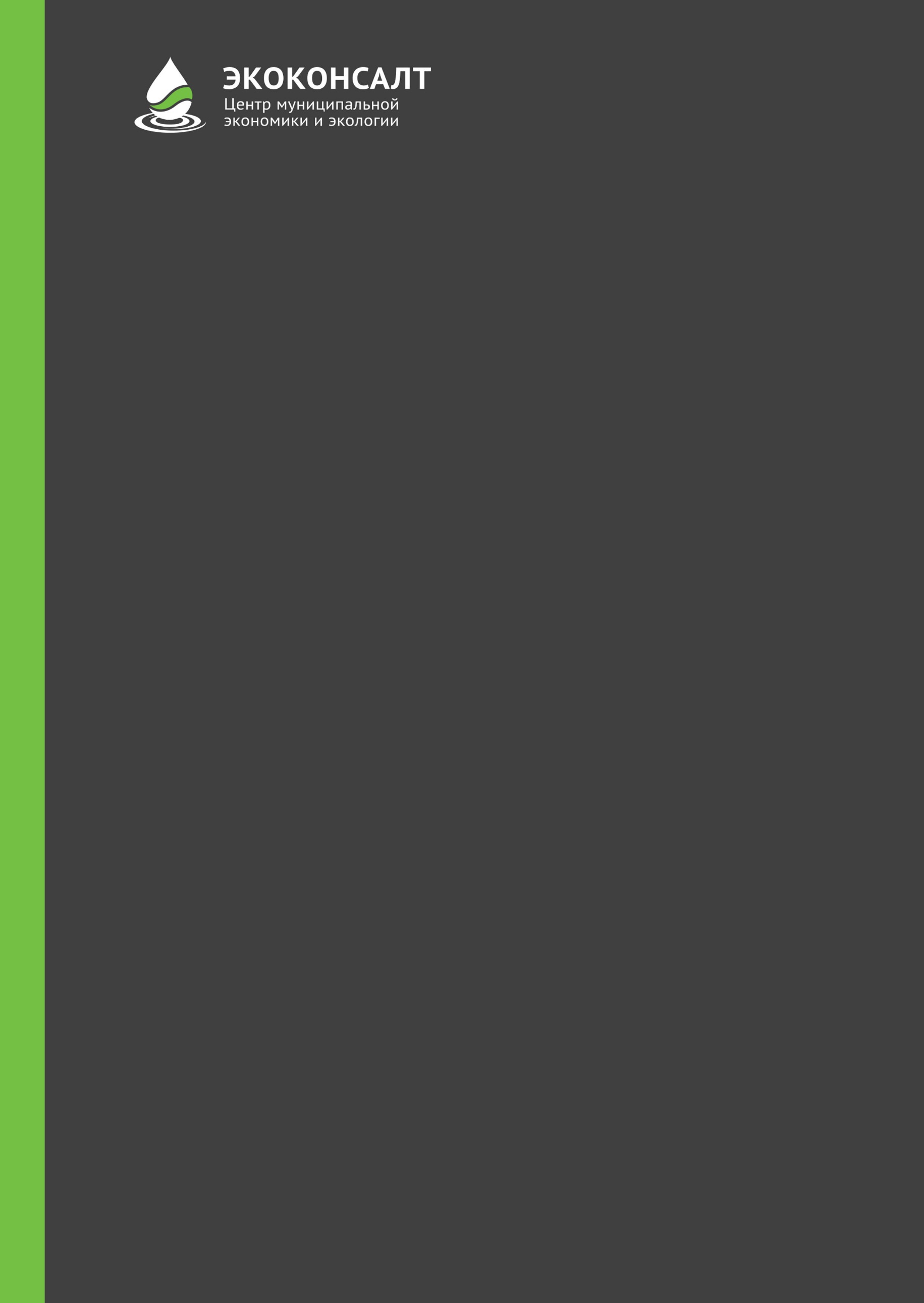 Программа комплексного развития системкоммунальной инфраструктурыМарковского муниципального образованияИркутского района Иркутской областина период до 2030 годаekokonsalt.ru2016 г.Программа комплексного развития систем коммунальной инфраструктуры Марковского муниципального образованияИркутского района Иркутской области на период до 2030 годаРАЗРАБОТЧИК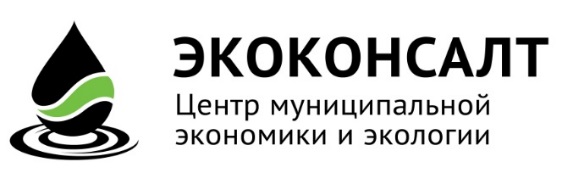 г. Новоалександровск, Территория Промзона, б/нekokonsalt.ruГенеральный директор ООО «Экоконсалт»_______________О.Г. Новикова             Ставрополь 2016 г.СОДЕРЖАНИЕВВЕДЕНИЕОдним из основополагающих условий развития поселения является комплексное развитие систем жизнеобеспечения муниципального образования. Этапом, предшествующим разработке основных мероприятий Программы комплексного развития систем коммунальной инфраструктуры  (далее – Программа), является проведение анализа и оценки социально-экономического и территориального развития сельского поселения.Анализ и оценка социально-экономического и территориального развития муниципального образования, а также прогноз его развития проводится по следующим направлениям:демографическое развитие;перспективное строительство;перспективный спрос на коммунальные ресурсы;состояние коммунальной инфраструктуры.Программа комплексного развития систем коммунальной инфраструктуры муниципального образования предусматривает обеспечение коммунальными ресурсами земельных участков, отведенных под перспективное строительство жилья, повышение качества предоставления коммунальных услуг, стабилизацию и снижение удельных затрат в структуре тарифов и ставок оплаты для населения, создание условий, необходимых для привлечения организаций различных организационно-правовых форм к управлению объектами коммунальной инфраструктуры, а также инвестиционных средств внебюджетных источников для модернизации объектов коммунальной инфраструктуры, улучшения экологической обстановки.Программа направлена на обеспечение надежного и устойчивого обслуживания потребителей коммунальными услугами, снижение износа объектов коммунальной инфраструктуры, модернизацию этих объектов путем внедрения ресурсо-энергосберегающих технологий, разработку и внедрение мер по стимулированию эффективного и рационального хозяйствования организаций коммунального комплекса, привлечение средств внебюджетных инвестиционных ресурсов. Правовыми основаниями для разработки Программы являются следующие федеральные нормативно-правовые акты:1. Градостроительный кодекс Российской Федерации; 2. Жилищный кодекс Российской Федерации;3. Федеральный закон Российской Федерации от 06 октября 2003 года № 131-ФЗ «Об общих принципах организации местного самоуправления в Российской Федерации»;4. Федеральный закон Российской Федерации от 30 декабря 2004 года № 210-ФЗ «Об основах регулирования тарифов организаций коммунального комплекса»; 5. Федеральный закон от 07 декабря 2011г. № 416 «О водоснабжении и водоотведении»;6. Постановление Правительства Российской Федерации от 5 сентября 2013 г. N 782 «О схемах водоснабжения и водоотведения»;7. Федеральный закон от 27 июля 2010г.. № 190-ФЗ «О теплоснабжении»;8. Постановление Правительства Российской Федерации от 22 февраля 2012 г. N 154 «О требованиях к схемам теплоснабжения, порядку их разработки и утверждения»;9. Федеральный закон от 23 ноября 2009г. № 261-ФЗ «Об энергосбережении и о повышении энергетической эффективности и о внесении изменений в отдельные законодательные акты Российской Федерации»;10. Федеральный закон от 26 марта 2003г. № 35-ФЗ «Об электроэнергетике»;11. Постановление Правительства Российской Федерации от 13 февраля 2006 г. № 83 «Об утверждении Правил определения и предоставления технических условий подключения объекта капитального строительства к сетям инженерно-технического обеспечения и Правил подключения объекта капитального строительства к сетям инженерно-технического обеспечения»;12. Постановление Правительства от 06 мая 2011 г. № 354 «О предоставлении коммунальных услуг собственникам и пользователям помещений в многоквартирных домах и жилых домов»;13. Приказ Министерства регионального развития Российской Федерации от 06 мая 2011 г. № 204 «О разработке программ комплексного развития систем коммунальной инфраструктуры муниципального образования»;14. Постановление Правительства РФ от 14 июня 2013 № 502 «Об утверждении требований к программам комплексного развития систем коммунальной инфраструктуры поселений, городских округов»;15. Приказ Минрегиона РФ от 14 апреля 2008 N 48 «Об утверждении Методики проведения мониторинга выполнения производственных и инвестиционных программ организаций коммунального комплекса»;
16. Устав Муниципального образования;17. Генеральный план муниципального образования. Вступление в силу с 1 января 2006 года Федерального закона от 21 декабря 2004 № 210-ФЗ «Об основах регулирования тарифов организаций коммунального комплекса» в значительной мере изменило методику образования тарифов на услуги муниципальных и иных организаций коммунального комплекса, установило систему инвестиционных надбавок к тарифам и ценам, изменило порядок исчисления тарифов.Начиная с 2006 года во всех муниципальных образованиях, в соответствии с данным Законом, является обязательной разработка программ комплексного развития систем коммунальной инфраструктуры, которые направлены на создание и плановое развитие коммунальной инфраструктуры для нового строительства.Программа определяет основные направления развития коммунальной инфраструктуры: объектов электроснабжения, теплоснабжения, водоснабжения, водоотведения, очистки сточных вод, объектов утилизации (захоронения) твердых коммунальных отходов, в соответствии с потребностями промышленного, жилищного строительства, в целях повышения качества услуг и улучшения экологии поселения. Основу документа составляет система программных мероприятий по различным направлениям развития коммунальной инфраструктуры. Программой определены ресурсное обеспечение и механизмы реализации основных ее направлений. Данная Программа ориентирована на устойчивое развитие муниципального образования и в полной мере соответствует государственной политике реформирования жилищно-коммунального комплекса РФ.Программа подлежит корректировке или пересмотру при вступлении в силу приказов, распоряжений, методических указаний и других нормативных актов, регламентирующих требования к программам комплексного развития систем коммунальной инфраструктуры, документам территориального планирования и сопутствующим схемам и программам.ОБЩИЕ СВЕДЕНИЯТерритория Марковского городского поселения расположена в юго-западной части Иркутского района. Марковское МО граничит на севере - со Смоленским МО, на юго-востоке – с Большереченским МО, на востоке граничит с городским округом Иркутск.Марковское муниципальное образование со статусом городского поселения образовано в составе Иркутского районного муниципального образования Иркутской области в соответствии с законом Иркутской области от 16.12.2004 г. № 94-оз «О статусе и границах муниципальных образований Иркутского района Иркутской области». В качестве городского населенного пункта в него входит рабочий поселок Маркова, включающий, кроме собственно Маркова (бывшей деревни), также микрорайоны Березовый, Изумрудный, Николов Посад, Сергиев Посад, Ново-Иркутский и Ново-Мельниково. Эти микрорайоны представляют участки усадебной (коттеджной) застройки, освоенные лишь частично. Кроме того, в Марковское муниципальное образование входят сельские населенные пункты - поселок Падь Мельничная и деревня Новогрудинина. Кроме населенных пунктов на территории Марковского МО расположены садоводства, туристические базы, территории производственных и коммунально-складских объектов, спецтерритории и т.д. Площадь территории Марковского МО составляет – 69 715га. Площадь территории р. п. Маркова в границах населенного пункта (с учетом микрорайонов: Березовый, Изумрудный, Николов Посад, Сергиев Посад, Ново-Иркутский и Ново-Мельниково) составляет – 3 858,4 га. Площадь территории д.Новогрудинина – 149,6 га и п. Падь Мельничная – 169,2 га.Климат на территории Марковского МО резко континентальный. Вечной мерзлоты  на  территории  поселения  нет.  Максимальная  температура  самого холодного месяца  -50 °С; самого теплого месяца +36 °С. Продолжительность отопительного сезона 232 дней. Расчетная температура наружного воздуха для проектирования отопления  -33 °С.  Поселение расположено в лесостепной полосе предгорий Восточного Саяна в долинах рек Кая, Курма, Шинихта, Бол. Половинная и др., на левом берегу Иркутского водохранилища. Рельеф местности холмистый, изрезанный долинами рек и ручьев, часто заболоченными, в северной части имеются площадки для размещения застройки, в южной части территория для строительства мало пригодна. Выгоды экономико-географического положения связаны с размещением в непосредственной близости от областного центра, г. Иркутска (расстояние по автомобильной дороге от р.п. Маркова до центра города - 20 км) с выходом на федеральную автомобильную дорогу М-55. Поблизости от р.п. Маркова проходит Транссибирская железнодорожная магистраль (ст. Кая, ост. п. Смоленщина). Марковское городское поселение входит в Иркутскую районную систему расселения и административно подчиняется непосредственно областному центру, выполняющему в данном случае также роль районного центра, с которым поддерживает самые тесные культурно-бытовые и трудовые связи. За пределами поселка, главным образом в Иркутске, работает более половины его населения, занятого в экономике.В качестве центра муниципального образования р.п. Маркова осуществляет функции административного управления и культурно-бытового обслуживания в отношении сельских населенных пунктов поселения. Поселки Падь Мельничная и Новогрудинина расположены соответственно в 20 и 29 км от центра р.п. Маркова, связаны с ним и с г. Иркутском автомобильными дорогами. Жилищный фонд поселения в значительной степени представлен многоквартирными и жилыми домами (3-5-этажные дома, кирпичная коттеджная застройка). Деревянный жилищный фонд представлен главным образом одноэтажными жилыми домами. Жилищный фонд Марковского городского поселения находится в хорошем техническом состоянии. Многоквартирные и жилые дома с физическим износом до 30% составляют более 93% общего жилищного фонда; со средним уровнем износа приходится 6,6% жилищного фонда, удельный вес домов со сверхнормативным износом (более 65%) незначителен. Основную часть нового жилищного фонда составляют индивидуальные жилые дома и 5-этажные многоквартирные дома р.п. Маркова. 1. ПАСПОРТ ПРОГРАММЫ2. ХАРАКТЕРИСТИКА СУЩЕСТВУЮЩЕГО СОСТОЯНИЯКОММУНАЛЬНОЙ ИНФРАСТРУКТУРЫ2.1. Анализ существующего состояния систем электроснабжения2.1.1. Институциональная структураНа территории Марковского муниципального образования осуществляет транспортировку электроэнергии по распределительным сетям и присоединение новых потребителей к электросетевой структуре – ПАО «Иркутскэнерго».2.1.2	Характеристика системы электроснабженияЭлектроснабжение рассматриваемого Марковского МО осуществляется от Иркутской энергосистемы, опорными центрами которой являются ТЭЦ-9 г. Ангарска Иркутской области и Ново-Иркутская ТЭЦ в составе понижающих подстанций ПС «Пивзавод»-110/35/10/6 кВ, ПС «Южная»-110/35/6кВ, ПС «Изумрудная»-35/10кВ, ПС «Мельничная падь»-35/10кВ и распределительного пункта РП «Маркова».Электроснабжение населенных пунктов п. Падь Мельничная и д.Новогрудинина осуществляется также от Иркутской энергосистемы, опорными центрами которой являются ТЭЦ-9 г. Ангарска Иркутской области и Ново-Иркутская ТЭЦ, от понижающей подстанции ПС «Мельничная Падь» 35/10кВ. Основные данные по ПС приведены в таблице 2.1.2.1Таблица 2.1.2.1Таблица электрических нагрузок потребителей Марковского МОПередача электроэнергии потребителям Марковского МО осуществляется по воздушным линиям электропередач классами напряжения 110кВ, 35кВ и 10кВ., также через территорию в Марковского МО транзитом производиться передача электроэнергии следующим потребителям: ПС «Ирказ», ПС «Баклаши», ПС «Ерши» и  ПС «Правобережная» классами напряжения 220кВ, 110кВ, 35кВ. Информация по линиям электропередач сведена в таблицу 2.1.2.2.2.1.3	Баланс мощности ресурсаОбъем отпуска электрической энергии в муниципальном образовании Марковское городское поселение в соответствии с Генеральным планом Марковского городского поселения Иркутского района Иркутского области составил 48,53 МВт.2.1.4 Доля поставки ресурса по приборам учетаДоля поставки электрической энергии по приборам учета потребителям муниципального образования Марковское городское поселение составляет 99,5 %.2.1.5	Зоны действия источников ресурсовЗона действия Иркутской энергосистемы на территории Марковского МО является единой. На территории р.п. Маркова опорными центрами являются ТЭЦ-9 г. Ангарска Иркутской области и Ново-Иркутская ТЭЦ в составе понижающих подстанций ПС «Пивзавод»-110/35/10/6 кВ, ПС «Южная»-110/35/6кВ, ПС «Изумрудная»-35/10кВ, ПС «Мельничная падь»-35/10кВ и распределительного пункта РП «Маркова».Опорными центрами населенных пунктов п.Падь Мельничная и д.Новогрудинина являются ТЭЦ-9 г. Ангарска Иркутской области и Ново-Иркутская ТЭЦ, от понижающей подстанции ПС «Мельничная Падь» 35/10кВ.Таблица  2.1.2.2Таблица существующих и транзитных линии электропередач2.1.6	Резервы и дефициты по зонам действия источников ресурсов и по муниципальному образованию в целомИз таблицы 2.1.3.1  видно, что в часы предельно максимальной нагрузки ПС «Пивзавод»-110/35/10/6 кВ, ПС «Южная»-110/35/6кВ, ПС «Мельничная падь»-35/10кВ в аварийном режиме имеют загрузку близкую к предельно допустимой. Это означает что, по данным объектам наблюдается дефицит мощности. Резервы ресурса по муниципальному образованию Марковское городское поселение отсутствуют.  Подключение дополнительных нагрузок к выше перечисленным ПС возможно только при условиях:а) реконструкции путем замены трансформаторов; б) перераспределением нагрузок на другие источники питания; в) строительство новых источников питания.	2.1.7	Надежность работы системыСхема построения электроснабжающих сетей Марковского МО от источников питания 10-110кВ, в целом соответствует требованиям ПУЭ, РД.34.20.185-94 и СП 31-110-2003 по надежности электроснабжения.Исключение составляет РП «Маркова» которое относиться к II категории электроснабжения. Потребители жилого фонда р. п. Маркова на 30-40% составляют потребители III категории электроснабжения в соответствии с требованиями ПУЭ, РД.34.20.185-94 и СП 31-110-2003.При аварийной ситуации в период максимальных нагрузок потребуется введение ограничений на отпуск мощности с шин 10кВ ПС «Мельничная Падь», что приведет к снижению уровня бесперебойности электроснабжения потребителей.За 2015 год на территории Марковского муниципального образования, в зоне ответственности филиала ОГУЭП «Облкоммунэнерго» Иркутские электрические сети произошло 36 технологических нарушений режима электроснабжения. Причинами в большинстве случаев являются неблагоприятные погодные условия, падение деревьев и т.д.2.1.8	Качество поставляемого ресурсаКачество электрической энергии определяется совокупностью ее характеристик, при которых электроприемники могут нормально работать и выполнять заложенные в них функции.Показателями качества электроэнергии являются:•	отклонение напряжения от своего номинального значения;•	колебания напряжения от номинала;•	несинусоидальность напряжения;•	несимметрия напряжений;•	отклонение частоты от своего номинального значения;•	длительность провала напряжения;•	импульс напряжения;•	временное перенапряжение. Требования к качеству электроэнергии:•	стандартное номинальное напряжение в сетях однофазного переменного тока должно составлять – 220В, в трехфазных сетях - 380В;•	допустимое отклонение напряжения должно составлять не более 10% от номинального напряжения электрической сети;•	допустимое отклонение частоты переменного тока в электрических сетях должно составлять не более 0,4 Гц от стандартного номинального значения 50 Гц;•	требования к непрерывности электроснабжения: электроэнергия должна предоставляться всем потребителям круглосуточно, кроме случаев плановых отключений, аварийных ситуаций или отключения потребителей за долги.Ввиду отсутствия данных о значениях параметров качества электрической энергии на территории Марковского муниципального образования не представляется возможности дать качественную оценку данного ресурса.2.1.9	Воздействие на окружающую средуПроведение мероприятий по строительству и реконструкции объектов системы электроснабжения должно осуществляться в соответствии с требованиями Федерального закона от 26.03.2003 № 35-ФЗ «Об электроэнергетике», а также в соответствии с требованиями действующих нормативных правовых актов в сфере промышленной и экологической безопасности.Вредное воздействие на экологию со стороны объектов электроэнергетики в процессе эксплуатации дополняется воздействием при строительстве и воздействием при утилизации демонтированного оборудования и расходных материалов. При строительстве объектов энергетики происходит вырубка лесов (просеки под трассы ЛЭП), нарушение почв (земляные работы), нарушение естественной формы водоемов (отсыпки). Элементы системы электроснабжения, оказывающие воздействие на окружающую среду после истечения нормативного срока эксплуатации: масляные силовые трансформаторы и высоковольтные масляные выключатели, аккумуляторные батареи, масляные кабели.Для снижения площади лесов, уничтожаемых при строительстве объектов электроэнергетики, необходимо соблюдать нормативную ширину охранных зон ЛЭП при строительстве, либо занижать ее в допустимых пределах, принимая ее величину минимально допустимой для условий стесненной прокладки.На территории ОРУ электростанций и подстанций следует осуществлять мероприятия по сбору и удалению масла с целью исключения возможности растекания его по территории и попадания в водоемы, загрязнения почв, подземных вод и атмосферного воздуха.После ликвидации аварии на трансформаторе весь объем стоков, собранный в маслосборнике, должен вывозиться автотранспортом на регенерацию, а маслосборник - очищаться от следов масла.Для исключения опасности нанесения ущерба окружающей среде предлагается применение сухих трансформаторов и вакуумных выключателей вместо масляных, а также использование кабелей с пластмассовой изоляцией либо с изоляцией из сшитого полиэтилена.2.1.10 Тарифы, плата за подключение (присоединение), структура себестоимости производства и транспорта ресурсаВ таблице 2.1.10.1 и рисунке 1 представлены сведения о тарифах на электрическую энергию для населения Иркутской области.2.1.11 Технические и технологические проблемы в системе электроснабженияГенеральным планом технические и технологические проблемы в системе электроснабжения возможно решить благодаря следующим мероприятиям:Реконструкция РП Маркова и питающих кабельных линий.Реконструкция ПС Пивзавод с заменой трансформаторов на трансформаторы большей мощности.Строительство отпайки ВЛ – 220 кВ от проектируемой ВЛ-220кВ Ключи-Туристская для проектируемой подстанции № 1* 220/10 мощностью 2х25 МВА.Строительство отпайки ВЛ – 110 кВ для проектируемой подстанции № 2* 110/10 мощностью 2х25 МВА.Строительство подстанции № 1* 220/10 мощностью 2х25 МВА, первый пусковой комплекс.Строительство подстанции № 2* 110/10 мощностью 2х25 МВА, первый пусковой комплекс.Таблица 2.1.10.1Динамика тарифов на электрическую энергию Рисунок 1Динамика изменения тарифов категории «Население»2.2	Анализ существующего состояния системы теплоснабжения2.2.1	Институциональная структураТеплоисточник и основные тепловые магистрали находится в собственности ПАО «Иркутскэнерго». Внутри квартальные сети находятся как в муниципальной собственности, так и в собственности организаций застройщиков.Эксплуатирующими теплосетевыми организациями являются Н-И ТЭЦ (в основном магистральные тепловые сети), управляющие компании и предприятия, на территории которых находятся потребители централизованного теплоснабжения.2.2.2	Характеристика системы теплоснабженияЕдинственным теплоисточником централизованного теплоснабжения Марковского муниципального образования является Ново-Иркутская ТЭЦ (Н-И ТЭЦ), которая является основным теплоисточником г. Иркутска.В существующем состоянии основными потребителями централизованного теплоснабжения в р.п. Маркова являются жилые (население) и нежилые (общественные и производственные) здания следующих территорий:п. Маркова (вкл. ТСЖ «Маркова-2» и Марковский Геронтологический центр - МГЦ),ТСЖ «Сибирская березка»ЖК «Луговое»,кв. «Стрижи»,кв. «Сокол»,м-н «Берёзовый»,м-н «Зелёный берег»,Предприятия и организации (ООО «ОПХ», ОАО, «Агродорспецстрой», ОАО «Труд», ИК-19 и др.).По данным «Схемы теплоснабжения Марковского муниципального образования Иркутского района Иркутской области на период до 2030 года» схема подключения отопления потребителей зависимая, схема горячего водоснабжения открытая/закрытая. Состав котельного оборудования Н-И ТЭЦ по состоянию на 01.01.2015г. представлен в таблице 2.2.2.1Общая протяжённость трубопроводов тепловых сетей составляет 43184м. 100% тепловых сетей выполнены из стальных труб. Общие характеристики тепловых сетей рассматриваемых систем теплоснабжения представлены в таблице 2.2.2.2.Таблица 2.2.2.1Состав котельного оборудования Н-И ТЭЦТаблица 2.2.2.2Общие характеристики участков тепловых сетей2.2.3	Балансы мощности и ресурсаТепловая мощность НЕТТО Н-И ТЭЦ составляет 1664,532 Гкал/ч. Баланс установленной и располагаемой тепловой мощности Н-И ТЭЦ представлен ниже.Таблица 2.2.3.1Баланс установленной и располагаемой тепловой мощности Н-И ТЭЦРасчетные потери тепловой энергии в сетях теплоснабжения в каждой из рассматриваемых территорий муниципального образования Марковское городское поселение приведены в таблице 2.2.3.2Наименьшие теплопотери в сетях отмечаются в новых микрорайонах с большей плотностью тепловых нагрузок. Наибольшие относительные теплопотери (24% от тепловой нагрузки рассматриваемой территории) отмечаются в тепловой сети от Н-И ТЭЦ до п. Маркова (вкл. Маркова-2 и МГЦ). Общие потери тепловой энергии в тепловых сетях муниципального образования Марковское городское поселение составляют 10,5 Гкал/ч (или 13.3% от общей тепловой нагрузки всех потребителей). Таблица 2.2.3.2Расчетные потери тепловой энергии в тепловых сетях отопленияОбщее количество отапливаемых зданий с централизованным теплоснабжением в Марковском муниципальном образовании  418 зданий, в точности жилых – 375 зданий (90 %), нежилых  43 зданий (10 %). Суммарная тепловая нагрузка всех зданий с централизованным теплоснабжением Марковского муниципального образования составляет 78,76 Гкал/ч, в точности: жилые  – 51,87 Гкал/ч (66 %), нежилые – 26,89 Гкал/ч (34 %).2.2.4	 Доля поставки ресурса по приборам учетаДоля поставки тепловой энергии по общедомовым приборам учета потребителям муниципального образования Марковское городское поселение составляет 18,8 %.2.2.5 Зоны действия источников ресурсовРисунок 2Зоны действия источника тепловой энергии (НИТЭЦ) на территории Марковского городского поселения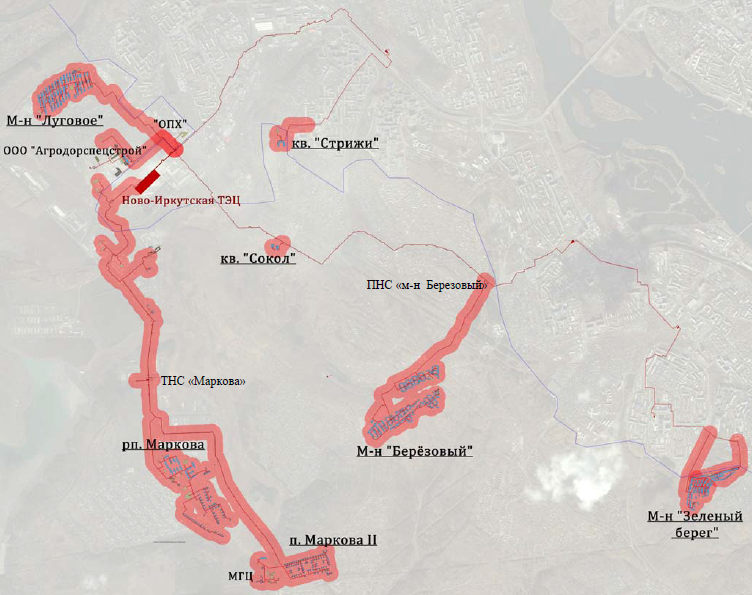 2.2.6	Резервы и дефициты по зонам действия источников ресурсов и по муниципальному образованию в целомРезерв располагаемой тепловой мощности Н-И ТЭЦ на 01.01.2016 г. составляет 99,3 Гкал/ч.2.2.7	 Надежность работы системы теплоснабженияЗа отопительный период 2015 г. по настоящее время аварийных отключений потребителей, восстановлений теплоснабжения потребителей после аварийных отключений в рассматриваемых системах теплоснабжения Марковского МО не наблюдалось.Однако, на территории Марковского МО можно выделить районы с высокой степенью надёжности систем теплоснабжения. К ним относятся районы, построенные в период 2000-2015 гг. Это следующие районы:ЖК «Луговое»,м-н «Берёзовый»,м-н «Зелёный берег»,кв-л «Стрижи»,кв-л «Сокол».Менее надёжным районом теплоснабжения на территории Марковского МО является район теплоснабжения от тепломагистрали № 3 от «Н-И ТЭЦ-Маркова» до геронтологического центра. Низкая надёжность теплоснабжения данного района объясняется ветхостью тепловых сетей, обеспечивающих его теплоснабжение.Среди основных факторов, влияющих на надежность работы существующих систем теплоснабжения Марковского МО можно отметить:Физический (и частично моральный) износ оборудования тепловых сетей и их сооружений (ПНС, ТНС);Недостаточный уровень оснащения тепловых сетей и их узлов средствами измерений и контроля технологических параметров,Сверхнормативные тепловые потери во внутриквартальных сетях за счет ветхой изоляции.2.2.8	Качество поставляемого ресурсаДля повышения качества тепловой энергии на территории Марковского городского поселения разработаны следующие мероприятия:проведение инвентаризаций расчетных тепловых нагрузок на основании достоверных данных о подключенных потребителях (строительные характеристики, кол-во жителей и т.д.);составление исполнительных схем тепловых сетей на основании достоверных данных о всех их участках (достоверные трассировки участков с  привязкой к топооснове, типы прокладок, диаметры труб, запорная арматура);составление электронных моделей тепловых сетей и их объектов, адекватно отражающих фактическое состояние;использование оборудования (в первую очередь сетевых и подпиточных насосов) с характеристиками, соответствующими подключенной тепловой нагрузке;проведение наладочных мероприятий у потребителей тепловой энергии (в целях оптимизации режимов теплопотребления) и в тепловых сетях;проведение работ по оптимизации режимов теплоснабжения на источниках тепловой энергии, проведение мероприятий по снятию ограничений получения максимальной тепловой мощности на источниках тепловой энергии;выявление факта незаконного подключения к тепловым сетям.2.2.9	 Воздействие на окружающую средуТопливом на Н-И ТЭЦ является уголь. В настоящее время используются Азейский, Мугунский, Ирбейский, Переяславский и Ирша-Бородинский (КАБ) угли. Для растопки котлов перед пуском в работу используется топочный мазут марки М-100.При сжигании топлива на ТЭЦ образуются продукты сгорания, в которых содержатся: летучая зола, частички несгоревшего пылевидного топлива, серный и сернистый ангидрид, оксид азота, газообразные продукты неполного сгорания. При зажигании мазута образуются соединения ванадия, кокс, соли натрия, частицы сажи. В золе некоторых видов топлива присутствует мышьяк, свободный диоксид кальция, свободный диоксид кремния. Если ТЭЦ  работает на топливе низкого качества, при сгорании такого топлива в атмосферу вместе с дымом попадает большое количество вредных веществ, кроме того, вредные вещества попадают в почву с золой. Продукты сгорания, попадая в атмосферу, вызывают выпадение кислотных дождей и усиливают парниковый эффект, что крайне неблагоприятно сказывается на общей экологической обстановке. Ещё одна злободневная проблема, связанная с угольными ТЭЦ - золоотвалы, мало того что для их обустройства требуются значительные территории, они ещё и являются очагами скопления тяжёлых металлов и обладают повышенной радиоактивностью. Тяжёлые металлы и радиация попадают в окружающую среду, либо воздушным путём, либо с грунтовой водой. Золоулавливание Н-И ТЭЦ в дымовых газах осуществляется мокрыми золоуловителями типа МВ-ОУ ОРГРЭС на котлах ст.№ 1, 2 и электрофильтрам на котлах ст.№№ 3 - 8 со степенью очистки соответственно 96.5 и 97.5 %.Загрязняют окружающую среду и сточные производственные воды ТЭЦ, содержащие нефтепродукты. Эти воды станция сбрасывает после химических промывок оборудования, поверхностей нагрева паровых котлов и систем гидрозолоудаления.В выбросах ТЭЦ, работающих на угольном топливе, присутствуют окислы алюминия и кремния. Эти абразивные вещества способны разрушать ткань лёгких, в результате чего развивается такая болезнь, как силикоз. В районах расположения ТЭЦ, наряду с возрастанием доли углекислого газа, уменьшается доля кислорода в атмосфере, так как большое количество кислорода расходуется при сжигании топлива. Окись серы, попадающая с выбросами в атмосферу, наносит большой ущерб животному и растительному миру, она разрушает хлорофилл, имеющийся в растениях, повреждает листья и хвою. Окись углерода, попадая в организм человека и животных, соединяется с гемоглобином крови, в результате чего в организме возникает недостаток кислорода, и, как следствие, происходят различные нарушения нервной системы. Оксид азота снижает прозрачность атмосферы и способствует образованию смога. Имеющийся в составе золы пентаксид ванадия отличается высокой токсичностью, при попадании в дыхательные пути человека и животных, он вызывает сильное раздражение, нарушает деятельность нервной системы, кровообращение и обмен веществ. Своеобразный канцероген бензапирен может вызывать онкологические болезни. Распространение вредных выбросов ТЭЦ зависит от нескольких факторов: рельефа местности, температуры окружающей среды, скорости ветра, облачности, интенсивности осадков. Ускоряет распространение и увеличивает площадь загрязнения вредными веществами такое явление, как туман. Вредные вещества при взаимодействии с туманом образуют устойчивое сильнозагрязнённое мелкодисперсное облако - смог, имеющий наибольшую плотность у поверхности земли.2.2.10 Тарифы, плата (тариф) за подключение (присоединение), структура себестоимости производства и транспорта ресурса В соответствии с Приложением к приказу службы по тарифам Иркутской области от 18 декабря 2015 года №519-спр в таблице 2.2.10.1 и рисунке 3 представлены долгосрочные тарифы на тепловую энергию, поставляемую потребителям ПАО «Иркутскэнерго».В настоящее время ПАО «Иркутскэнерго» не имеет утверждённой платы (тарифа) на подключение (присоединение) к системе теплоснабжения от Н-И ТЭЦ потребителей, расположенных на территории Марковского МО. Таблица 2.2.10.1Динамика тарифов на тепловую энергиюРисунок 3Динамика изменения тарифов категории «Население»2.2.11 Технические и технологические проблемы в системеАнализ существующего положения в сфере теплоснабжения Марковского городского поселения показал следующие основные проблемы организации качественного, надежного и безопасного теплоснабжения потребителей:Низкий уровень оснащения тепловых сетей средствами измерений и контроля параметров теплоносителя;Наличие изношенного оборудования ПНС,Необходимость проведения наладки эффективной работы ПНС и тепловых сетей;Наличие открытого разбора горячей воды, сверхнормативная подпитка тепловых сетей;Недостаточность исполнительных (достоверных) схем тепловых сетей;Физический износ участков тепловых сетей (более 30 %);Сверхнормативные тепловые потери в сетях за счет ветхой изоляции или ее полного отсутствия.2.3	Анализ существующего состояния системы водоснабжения2.3.1	 Институциональная структураВ настоящее время единственным собственником и эксплуатирующей организацией водоисточников на территории р.п. Маркова является МУП «Водоканал» г. Иркутска. Эксплуатирующей организацией для скважин и водонапорных башен, расположенных на территории п. Падь Мельничная  и д. Новогрудинина является администрация Марковского МО. 2.3.2	 Характеристика системы водоснабженияОсновным источником водоснабжения Марковского МО является Иркутское водохранилище с 2-мя водозаборами: «Ершовский» и «Сооружение №1». Марковское МО входит в число прочих потребителей воды от этих водозаборов. Водоисточниками для систем централизованного водоснабжения служат: р.п. Маркова – 3 магистральных водовода: Ново-Иркутской ТЭЦ, г. Иркутска и г. Шелехов; п. Падь Мельничная – скважины; д. Новогрудинина – скважины.Проектная производительность водозабора «Ершовский» составляет 360 тыс. м3/сут. Водозабор подает воду в резервуары чистой воды, вода обеззараживается на станции обеззараживания воды на основе мембранных биополярных электролизеров (МБЭ), введенных в эксплуатацию в октябре 2013 г,, и оттуда насосной станцией второго подъема подается по 3-м водоводам Dу=2х1000, 1200 в сторону г. Иркутск. Насосная станция 2-го подъёма водозабора «Ершовский»:Производительность - 379,2 тыс. м3/сутОтметка оси насосов - 500 мМарки, количество рабочих и резервных насосов:Д6300-27 (Q=6300м3/ч, Н=27м, N=630кВт), количество 5 шт, в работе 1,2.Д3200-32(Q=3200м3/ч, Н=33м, N=315кВт), количество 2 шт, в работе 1.Также от водозабора вода группой насосов СЭ-1250-140 (всего 4 шт.) подается по двум водоводам D 700 мм протяженностью 13.66 км в резервуары  чистой воды 6х4000 м3.Водозабор «Сооружение №1», расположенный в теле плотины Иркутской ГЭС мощностью 270 тыс.м3/сут, по двум водоводам Dу 800 мм осуществляет водоснабжение Ново-Иркутской ТЭЦ.Таблица 2.3.2.1Технические характеристики скважин п. Падь Мельничная  и д. Новогрудинина2.3.3	 Балансы мощности и ресурсаОсновным потребителем услуг по холодному водоснабжению Марковского МО является население. На долю общественных зданий приходится менее 5% от общего потребления воды.Общий расход воды, потребляемой в системах централизованного водоснабжения р.п. Маркова составляет 3959 м3/сут (1385685 м3/год), в т.ч.: из водовода Н-И ТЭЦ – 1515 м3/сут или 530100 м3/год (39 % ) из водовода г. Иркутск – 474 м3/сут или 165872 м3/год (12 % ) из Шелеховского водовода – 1971 м3/сут или 689713 м3/год (49%).Объёмы водопотребления сельских населенных пунктов, входящие в состав Марковского МО составляют: п. Падь Мельничная - 5 м3/сут, д. Новогрудинина - 3 м3/сут. Суммарно это составляет 0.1 % от общего водопотребления в централизованных системах р.п. Марково.2.3.4 Доля поставки ресурса по приборам учетаДоля поставки холодной воды по приборам учета потребителям муниципального образования Марковское городское поселение составляет 60,5 %.2.3.5 Зоны действия источников ресурсовСистему централизованного водоснабжения р. п. Маркова можно разделить на 3 независимые зоны (смотрите рисунок 4):Система №1 - от водовода г. Иркутск, территории потребители которых подключены непосредственно к водоводу на участке от водопроводной насосной станции «Луговое»; Система №2 - от водовода Н-И ТЭЦ, территории потребители которых подключены к водоводу, идущему от Ново-Иркутской ТЭЦ до центральной части п. Маркова; Система №3 - от Шелеховского водовода, территории потребители которых подключены непосредственно к водоводу на участке от водозабора до Шелеховских резервуаров. Таблица 2.3.2.2Общие сведения по существующим сетям водоснабжения р.п. Маркова2.3.6 Резервы и дефициты по зонам действия источников ресурсов и по муниципальному образованию в целомТаблица 2.3.6.1Запас воды на территории Марковского МОРисунок 4Принципиальная схема водоснабжения р.п.Маркова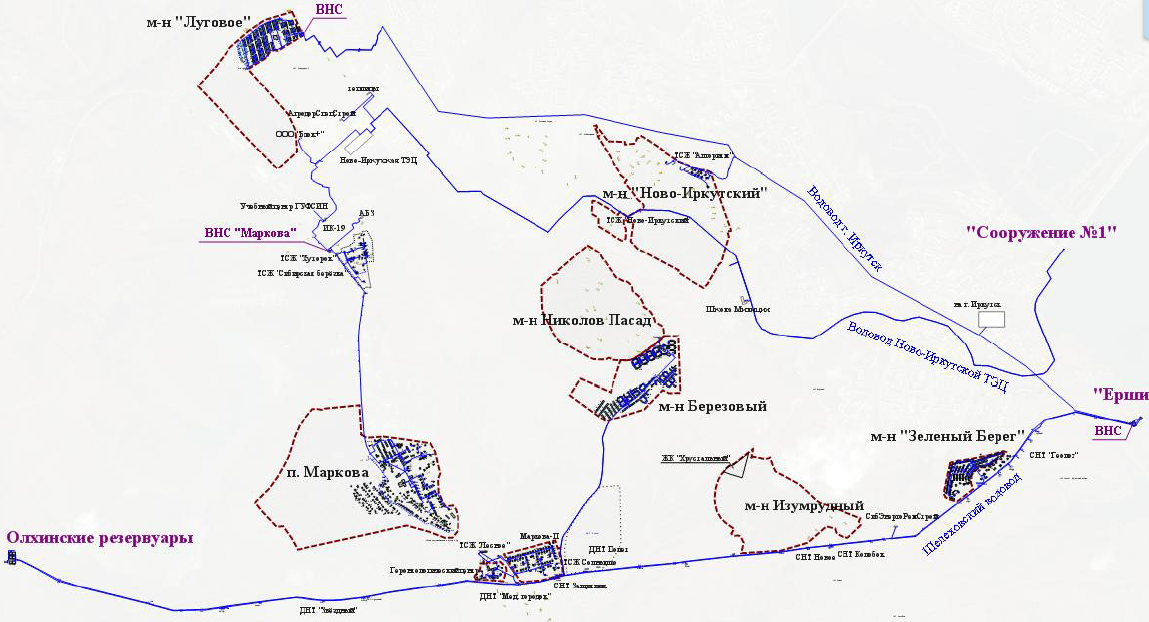 2.3.7 Надежность работы системы водоснабжения В настоящее время надежность системы водоснабжения Марковского МО является недостаточной, из-за большого износа Шелеховского водовода. Кроме того, количество сетей, имеющих срок службы больше нормативного, составляет 31%. При этом отмечается значительная аварийность. Количество аварий на водопроводных сетях за 2015 г составило не менее 20.С целью повышения надежности системы водоснабжения необходимо разработать комплексную программу замены ветхих сетей на новые. При этом одним из эффективных способов перекладки сетей может быть бестраншейная прокладка методом горизонтального бурения с устройством полиэтиленовых труб или методом труба в трубе.Для создания надежных запасов воды в системах водоснабжения Марковского МО необходимо создание парка надежных резервуаров запаса чистой воды.2.3.8 Качество поставляемого ресурсаВода, поступающая из водозабора «Ершовский» характеризуется полным отсутствием запаха и привкуса, что гарантирует высокое качество поставляемой ресурса до потребителей Марковского МО. По качеству забираемая вода удовлетворяет требованиям СанПиН 2.1.4.1074-01 «Питьевая вода. Гигиенические требования к качеству воды централизованных систем питьевого водоснабжения» и ГОСТ 2874-82 «Вода питьевая. Гигиенические требования и контроль за качеством».В октябре 2013 года МУП «Водоканал» г. Иркутска ввел в эксплуатацию две станции обеззараживания воды на основе мембранных биполярных электролизеров (МБЭ). Проведенные исследования показывают, что полученная электролизным путем «хлорная вода» обладает более высокими антимикробными действиями, чем обычный жидкий хлор. Это позволяет более качественно и экономично проводить процесс обеззараживания воды.В целях гарантированного обеспечения качественного водоснабжения от водозабора «Сооружение №1», в случае возникновения чрезвычайных ситуаций, в соответствии с требованиями ст.34 Водного кодекса РФ от 3 июня 2006г. №74-ФЗ (редакция на 14.07.2008г.), требуется резервирование источников питьевого и хозяйственно-бытового водоснабжения на основе защищенных от загрязнения и засорения подземных водных объектов.Качество поставляемого ресурса от скважин расположенных на территориях п. Падь Мельничная д. Новогрудинина, по результатам исследований проб воды проведённым специалистами ФБУЗ «Центр гигиены и эпидемиологии по Иркутской области», вода соответствует требованиям СанПиН 2.1.4.1775-02.2.3.9 Воздействие на окружающую средуВ октябре 2013 года МУП «Водоканал» г. Иркутска ввел в эксплуатацию две станции обеззараживания питьевой воды, которые действуют благодаря двум станциям обеззараживания на основе мембранных биполярных электролизеров. При получении «хлорной воды» на установках обеззараживания воды типа МБЭ:- исключаются перевозки и хранение жидкого хлора,- исключается групповая интоксикация персонала станции и населения на прилегающих территориях, т.к. отсутствует возможность залпового выброса хлора,- не требуется организация системы локализации хлорной водяной завесой и ограждение станции глухим двухметровым забором,- не требуется создания системы аварийного оповещения,- не требуется организация газоспасательных формирований,- установки типа МБЭ непрерывного действия и не требуют технического обслуживания.Хлор, полученный электрохимическим способом с помощью установок обеззараживания воды МБЭ на основе мембранного электролизёра, обладает повышенной окислительной способностью. Это достигается благодаря появлению в хлоре дополнительного вещества – активного хлора. Как следствие, можно уменьшить дозу хлора при обеззараживании воды, и снизить побочные эффекты применения хлора.2.3.10 Тарифы, плата за подключение (присоединение), структура себестоимости производства и транспорта ресурсаПо данным администрации Марковского МО сведения о долгосрочных тарифах на питьевую воду представлены в таблицах 2.3.10.1-2.3.10.3 и рисунках 5-6.Сведения по оплате (тариф) за подключение (присоединение) к объектам водопотребления не представлены.Таблица 2.3.10.1Долгосрочные тарифы на питьевую воду для МУП «Водоканал» г. Иркутска Таблица 2.3.10.2Долгосрочные тарифы на питьевую воду для МУП «Водоканал» г. ШелеховРисунок 5Динамика тарифов на питьевую воду категории «Прочие потребители» (без учета НДС)Рисунок 6Динамика тарифов на питьевую воду категории «Население» (с учетом НДС)2.3.11 Технические и технологические проблемы в системеВ системе холодного водоснабжения р. п. Маркова наблюдаются следующие проблемы: 1. Большой износ Шелеховского водовода. 2. В соответствии с требованиями ст.34 Водного кодекса РФ от 3 июня 2006г. №74-ФЗ (редакция на 14.07.2008г.) требуется резервирование источников питьевого и хозяйственно-бытового водоснабжения на основе защищенных от загрязнения подземных водных объектов. 3. Количество сетей, имеющих срок службы больше нормативного, составляет 31%. При этом отмечается значительная аварийность. С целью повышения надежности системы водоснабжения необходимо разработать комплексную программу замены ветхих сетей на новые. 4. В соответствии с требованиями ст.34 Водного кодекса РФ от 3 июня 2006г. №74-ФЗ (редакция на 14.07.2008г.), требуется резервирование источников питьевого и хозяйственно-бытового водоснабжения на основе защищенных от загрязнения и засорения подземных водных объектов.5. Сложность конфигурации сетей водоснабжения р.п. Марково и наличие значительного количества зон различной эксплуатационной ответственности снижает ее эффективность управления. 6. Значительный износ оборудования и недостаточность современных систем автоматизации и управления водопроводных насосных станций требует их реконструкции с внедрением полной автоматизации. 7. Для создания надежных запасов воды в системах водоснабжения Марковского МО необходимо создание парка надежных резервуаров запаса чистой воды. 8. В п. Падь Мельничная и д. Новогрудинина необходимо строительство новых водонапорных башен и бурение скважин с организацией санитарной зоны с ограждением, и установка системы очистки воды.2.4	Анализ существующего состояния системы водоотведения2.4.1	Институциональная структураЕдинственным собственником и эксплуатирующей организацией очистных сооружений является МУП «Водоканал» г. Иркутска. Канализационные сети находятся в собственности и эксплуатации у различных юридических и физических лиц. Распределение их границ ответственности происходит в основном по административным единицам посёлка (микрорайонам). 2.4.2 Характеристика системы водоотведенияЦентрализованное водоотведение в Марковском МО представлено только на территории р. п. Маркова. На других территориях муниципального образования водоотведение осуществляется децентрализованным способом – в выгребные ямы и надворные туалеты.Транспортировка сточных вод от р. п. Маркова до очистных сооружений г. Иркутска осуществляется работой 12 КНС, из них 8 находятся на территории р. п. Маркова, 4 – на территории г. Иркутск.На территории р. п. Маркова нет собственных очистных сооружений, способных производить очистку стоков, поступающих в централизованную систему водоотведения посёлка. В настоящее время для этого используются левобережные очистные сооружения г. Иркутск. Сточные воды, поступающие на КОС, проходят механическую и биологическую очистку, после чего выпускаются в р. Ангара. В таблице 2.4.2.3 отражены балансы существующего поступления сточных вод в централизованную систему водоотведения р.п. Маркова.Таблица 2.4.2.1Характеристика насосного оборудования КНС р.п. МарковаОбщая протяжённость сетей водоотведения проходящих по территории р.п. Маркова в настоящее время составляет 44 706 м, из них самотечных – 27 978 м (63 %), напорных – 16 727 м (37 %).Таблица 2.4.2.2Протяженность сетей водоотведения по материалу труб2.4.3 Балансы мощности и ресурсаПо данным «Схемы водоотведения Марковского муниципального образования Иркутского района Иркутской области», основная часть стоков (77 %, 3392 м3/сут) поступает от территорий с многоэтажной жилой застройкой – ЖК «Луговое», п.Маркова, м-н «Берёзовый», м-н Зеленый берег.В структуре сточных вод, поступающих в централизованную систему водоотведения р.п. Маркова, основную долю (80 %, 3527 м3/сут) составляют стоки от жилищного фонда. Остальная часть стоков (20 %, 871 м3/сут) поступает от объектов социальной сферы и предприятий.2.4.4 Доля поставки ресурса по приборам учетаКанализационные насосные станции р.п. Маркова, за исключением КНС МГЦ, введены в эксплуатацию в период 2011-2013 г.г. В них установлены современные насосы, способные работать в нескольких режимах. Режим их работы регулируется автоматически на основании показаний приборов учёта и контроля. В настоящее время у абонентов подключенных к централизованной системе водоотведения коммерческий учет осуществляется в соответствии с действующим законодательством, и количество принятых сточных вод принимается равным количеству потребленной воды. Оснащенность потребителей муниципального образования Марковское городское поселение общедомовыми и индивидуальными приборами учета водоотведения составляет 0 %.Коммерческий учет принимаемых сточных на объектах с индивидуальной системой водоотведения ведется по фактическому объему сточных вод. Коммерческие приборы учета объемов сточных вод отсутствуют. Таблица 2.4.2.3Баланс существующего поступления сточных вод в централизованную систему водоотведения р.п. Маркова2.4.5 Зоны действия источников ресурсовВ настоящее время централизованное водоотведение в р.п. Марково осуществляется по зонам (сведения в таблице 2.4.5.1 и рисунке 7):- ЖК «Луговое»: сточные воды по самотечным канализационным трубопроводам поступают в КНС «Луговое», откуда под напором подаются в самотечные трубопроводы иркутской городской канализационной сети и достигают КНС-24 г. Иркутск. Далее стоки по напорным коллекторам направляются на очистные сооружения. - п. Маркова: сточные воды от абонентов поступают в 5 канализационных насосных станций – КНС-1, КНС-2, КНС-3, КНС-4. КНС-1 принимает стоки от абонентов, расположенных в верхней части посёлка (от ТСЖ «Маркова-II», ул. Лесная, геронтологический центр). В КНС-3 поступают стоки от абонентов частного сектора, школы, детского сада и от КНС-2. От зданий Учебного центра ГУФСИН и зданий ИК-19 стоки попадают в КНС-4. Последняя насосная станция – КНС-5 – принимает стоки от КНС-3 и КНС-4. От неё стоки по напорным трубопроводам поступают в канализационную сеть м-на «Первомайский» г. Иркутск и далее самотёком движутся до КНС-24. От этой насосной станции стоки по напорным коллекторам направляются на очистные сооружения. - ТСЖ «Маркова-II»: сточные воды от жилых домов по ул. Лесная и от зданий Марковского геронтологического центра (МГЦ) по самотечным трубопроводам поступают в КНС МГЦ, откуда под напором подаются в приёмный колодец перед КНС-1. В этот же колодец с противоположной стороны поступают стоки от коттеджей. От колодца стоки самотёком движутся до КНС-1, после которой под напором подаются на КНС-2. Схема движения стоков от КНС-2 представлена пунктом выше. - м-н «Берёзовый»: стоки от абонентов по самотечным трубопроводам поступают в КНС «Берёзовый», откуда по напорным трубопроводам движутся до канализационной сети м-на «Первомайский» г. Иркутск. Далее стоки по городским сетям самотёком поступают в КНС-24, после которой под напором направляются на очистные сооружения. - м-н «Зелёный берег»: сточные воды от абонентов по самотечным трубопроводам поступают в трубопроводы канализационной сети м-на «Юбилейный» г. Иркутск. Далее стоки движутся по самотечным и напорным коллекторам города. Необходимые напоры поддерживаются тремя насосными станциями – КНС-7, КНС-23, КНС-24. От последней КНС стоки по напорным коллекторам направляются на очистные сооружения. Кроме представленных выше территорий, централизованное водоотведение осуществляется и в ЖК «Хрустальный» м-на «Изумрудный». Система водоотведения здесь локальная – сточные воды поступают от абонентов в собственную канализационную сеть и проходят очистку на одних собственных КОС, расположенных поблизости. Абонентами являются 125 коттеджей жилого комплекса. В дальнейшем планируется подключение канализационной сети ЖК «Хрустальный» к канализационной сети поселка Маркова.2.4.6 Резервы и дефициты по зонам действия источников ресурса и по муниципальному образованию в целомВ настоящее время левобережные КОС г. Иркутск испытывают дефицит мощности, так как фактический объем стоков, поступающих на КОС превышают проектную производительность на 2,3%. Объём очищаемых стоков очистных сооружений, расположенных в м-не «Изумрудный» составляет 102 м3/сут. В сравнении с объёмом стоков, поступающих в централизованную систему водоотведения р.п.Марково (4 397м3/сут), данное значение невелико – всего 2 % централизованных стоков р.п. Марково. Сведения по резервам и дефицитам данного объекта отсутствуют.Таблица 2.4.5.1Зоны централизованного водоотведения р.п. МарковаРисунок 7Принципиальная схема централизованного водоотведения р.п. Маркова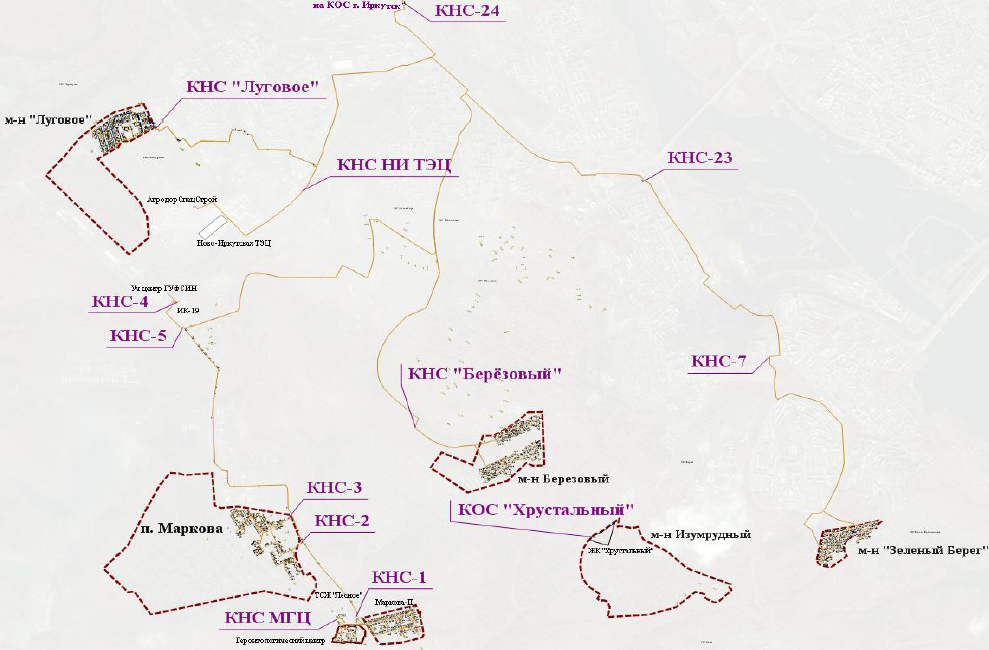 2.4.7	Надежность работы системы водоотведенияНадежность работы системы водоотведения в Марковском МО является незначительной. В КНС №№ 1-5 и КНС «Луговое» наблюдаются сбои в работе датчиков влажности, которые необходимо заменить на новые.Насосное оборудование КНС МГЦ практически полностью выработало свой эксплуатационный ресурс – его необходимо заменить. Кроме того, в данной КНС необходимо установить приборы автоматического контроля и регулирования. Для повышения надежности, в ближайшей перспективе планируется присоединить систему водоотведения ЖК «Хрустальный» к основной системе водоотведения р.п. Маркова. После данного присоединения,  рассматриваемые КОС будут закрыты. 2.4.8 Качество поставляемого ресурсаОсновная часть сетей водоотведения (84%) Марковского МО находится в эксплуатации не более 14 лет – около трети нормативного срока службы. Остальная часть сетей (16%) имеет срок службы близкий к нормативному. Такое соотношение сложилось за счёт масштабного строительства в последнее десятилетие новых жилых зданий на территории Марковского МО (ЖК «Луговое», м-н «Берёзовый», м-н «Зелёный берег» и др.). Кроме того, в 2013 г. была реконструирована сеть водоотведения от п. Маркова. Её протяжённость составила свыше 9 600 м (21%).Несмотря на относительно небольшой процент протяжённости ветхих сетей (16 %) их протяжённость значительна и составляет более 7 100 м. Тем самым качество системы водоотведения можно считать удовлетворительным.2.4.9 Воздействие на окружающую средуВ соответствии со Схемой водоотведения на территории р. п. Маркова нет экологических проблем, связанных с функционированием централизованной системы водоотведения р.п. Маркова. Однако на территории р. п. Маркова отсутствует централизованная система ливневой канализации.2.4.10 ТарифыДолгосрочные тарифы на услугу водоотведение для гарантирующей организации - МУП «Водоканал» г. Иркутска указаны в таблице 2.4.10.1 (рисунках 8-9) и взяты из Приложения №1 Постановления администрации города Иркутска от 01.07.2016 г. № 031-06-633/6.Таблица 2.4.10.1Долгосрочные тарифы на водоотведение Рисунок 8Динамика тарифов категории «Прочие потребители» (без учета НДС) Рисунок 9Динамика тарифов категории «Население» (с учетом НДС) 2.4.11	 Технические и технологические проблемы в системевысокий риск возникновения крупных аварийных ситуаций – магистральные трубопроводы протяжённостью 7 153 м (16 % протяжённости всей сети) находятся в ветхом состоянии;на канализационной сети г. Иркутск имеются участки, на которых скорость движения стоков выше нормативной. В результате этого самотечные участки работают в напорном режиме. Для устранения данной проблемы в ближайшие годы планируется заменить трубопроводы на данных участках на трубопроводы большего диаметра; фактическая загруженность КОС в настоящее время превышает проектную производительность. Данное обстоятельство снижает качество очистки сточных вод. В результате, при существующем состоянии КОС подключение к системе новых абонентов становится недопустимым;за счет увеличения в ближайшие годы объёмов стоков, поступающих на очистные сооружения, необходимо проведение скорейшей реконструкции КОС г.Иркутск. 2.5 Анализ существующего состояния системы сбора и вывоза твердых коммунальных отходовРазмещение твердых коммунальных отходов Марковского МО производится на полигоне, который расположен на 5 км Александровского тракта. Сбор и вывоз отходов, согласно договоров, производится транспортом организаций.Для сбора и удаления ТКО частично используется система несменяемых сборников (металлические контейнеры емкостью 0,6 и 0,75 м куб.). Отходы, образующиеся при строительстве, ремонте, реконструкции жилых и общественных зданий, вывозятся транспортом строительных организаций. Производственные отходы вывозятся транспортом предприятий.Организация современной муниципальной системы сбора ТКО должна соответствовать требованиям СанПин 42-128-4690-88 и Правилам предоставления услуг по вывозу твердых и жидких бытовых отходов. Наиболее оптимальным способом достижения этой задачи является развитие и совершенствование существующей системы путем:1. организации системы селективного сбора утилизируемых компонентов ТКО;2. приобретения необходимого количества контейнеров и бункеров;3. обустройства необходимого количества площадок для контейнеров и бункеров;4. приобретения специальных коммунальных мусороуборочных машин нового типа.Система санитарной очистки и уборки территорий населенных мест должна предусматривать рациональный сбор, быстрое удаление, надежное обезвреживание коммунальных отходов в соответствии с утвержденной в установленном порядке Генеральной схемой очистки территорий.Согласно санитарным и технологическим нормами правилам для организации работ по санитарной очистке и благоустройству, сбор и транспортирование ТКО предлагается осуществлять по планово-регулярной системе в установленные сроки, предусмотренные санитарными правилами, по утвержденным графикам.Планово-регулярная система включает в себя:- организацию сбора и временного хранения коммунальных отходов в местах их образования;- удаление отходов с территорий домовладений и организаций;- организацию их максимальной переработки в качестве вторичного сырья;- осуществление захоронения (обезвреживания) неутильной части коммунальных отходов.На территории Марковского муниципального образования рекомендуется установить контейнеры объемом 0,75 м3 или бункеры объемом 8,0-24,0 м3. Таблица 2.5.1Необходимое количество контейнеров для сбора ТКО и КГО на территории Марковского МОВ соответствии с требованиям СанПин 42-128-4690-88 все сборники отходов необходимо промывать, а в случае необходимости и дезинфицировать. Периодичность обработки  не реже 1 раза в 10 дней.Вывоз крупногабаритных отходов должен производиться по графику транспортной организации, согласованной с жилищной организацией, а также по их заявкам. Сжигать мусор и крупногабаритные отходы на территории домовладений запрещается.Таблица 2.5.2Количество  и  характеристика  контейнеров для  сбора твердых коммунальных отходовВ Генеральной схеме очистки территории Марковского муниципального образования, для совершенствования системы обращения с коммунальными отходами планируется строительство полигона ТКО, расположенного на расстоянии 3 км от р.п. Маркова. До сегодняшнего дня проектная документация на строительство полигона ТКО не разработана и строительство нового полигона не ведется.В настоящее время организация по сбору и вывозу ТКО от многоквартирных домов осуществляется тремя организациями, деятельность которых заключена между управляющими компаниями р.п. Маркова:ООО «ЭкоАльянс» для ООО управляющей компании «Коммунальник»;ООО «Петр и компания» для ООО УКП «Березовый-1», ООО управляющей компании «Перспектива», ООО «Дом-Сервис», ООО «УК «Дом Сервис»;МУП «Спецавтохозяйство» для ООО «Уютные кварталы».Сбор и вывоз ТКО от индивидуальных жилых домов осуществляет организация – ООО «ЭкоАльянс», которая предоставляет услугу на территории всего Марковского муниципального образования, то есть не только в р.п. Маркова, но и в п. Падь Мельничная и д.Новогрудинина. Договора заключаются непосредственно с собственниками жилых помещений. Тариф на 2016 год составил 280 рублей на 1 домовладение.На балансе ООО «ЭкоАльянс» находится специальная техника для выполнения работ для сбора и вывоза ТКО и ЖБО. Информация по ней представлена в таблице 2.5.2Таблица 2.5.2Характеристика спец техники для вывоза ТКО и ЖБО2.6 Анализ  состояния  установки  приборов  учета  и  энергоресурсосбережения  у потребителейСогласно Федеральному закону от 23.11.2009 г. №261-ФЗ «Об энергосбережении и о повышении энергетической эффективности и о внесении изменений в отдельные законодательные акты Российской Федерации» собственники жилых домов, собственники помещений в многоквартирных домах, введенных в эксплуатацию на день вступления данного Закона, обязаны в срок до 1 июля 2012 года обеспечить оснащение таких домов приборами учета используемых воды, тепловой энергии, электрической энергии, в срок до 1 января 2015 года – оснащение приборами учета природного газа, а также ввод установленных приборов учета в эксплуатацию. При этом многоквартирные дома в указанный срок должны быть оснащены общедомовыми приборами учета используемых коммунальных ресурсов, а также индивидуальными и общими приборами учета.В настоящее время на территории муниципального образования Марковское городское поселение по показаниям приборов учета отпускаются следующее объемы ресурсов:электрической энергии – 99,5%;тепловой энергии – 18,8%;холодной воды – 60,5%;горячей воды – 59,7%;водоотведения – 0% (расчет ведется равным объемам водоснабжения).Более подробнее сведения данного раздела отражены в Разделе 4 Обосновывающих материалов «Оценка реализации мероприятий в области энерго- и ресурсосбережения, мероприятий по сбору и учету информации об использовании энергетических ресурсов в целях выявления возможностей энергосбережения и повышения энергетической эффективности».3. ПЛАН РАЗВИТИЯ МАРКОВСКОГО ГОРОДСКОГО ПОСЕЛЕНИЯ, ПЛАН ПРОГНОЗИРУЕМОЙ ЗАСТРОЙКИ, ПРОГНОЗИРУЕМЫЙ СПРОС НА КОММУНАЛЬНЫЕ РЕСУРСЫ НА ПЕРИОД ДЕЙСТВИЯ ГЕНЕРАЛЬНОГО ПЛАНА МАРКОВСКОГО ГОРОДСКОГО ПОСЕЛЕНИЯ Количественное определение перспективных показателей развития муниципального образованияПо данным Администрации Марковского муниципального образования численность населения на 1 января 2016 г. составила: 22950 человек, в том числе:- р.п. Маркова – 20627 человек,- п. Падь Мельничная – 2016 человек,- д. Новогрудинина – 307 человек. Рисунок 10Динамика численности населения Марковского МО за 2010-2016 гг.В условиях миграционного притока населения общая численность жителей городского поселения на I очередь Генерального плана (2020 г.) составит 25,3 тыс. чел., в т.ч. 24 тыс. чел. городского и 1,3 тыс. чел. – сельского населения. На расчетный срок ожидается сохранение тенденции роста численности занятых в экономике, что приведет к увеличению общей численности населения на 2030 г. до 44,6 тыс. чел. (42,4 тыс. чел. городского и 2,2 тыс. чел. сельского населения).Мероприятия, входящие в план застройки муниципального образования (строительство объектов ведется за счет средств строительных компаний) представлены администрацией Марковского муниципального образования:Жилой комплекс «Стрижи» возводится за микрорайоном Первомайским г. Иркутска и представляет собой комплекс из восьми многоквартирных секций разной этажности (первые три секции – 18 этажей, четвертая секция – 16 этажей). На 1 января 2016 г. введены в эксплуатацию 4 многоквартирных дома (секции);Ведется строительство жилого комплекса «Южный парк», который включает шесть многоквартирных шестнадцатиэтажных домов;Ведется строительство жилого комплекса «Сокол», в состав которого войдет 26 трехэтажных многоквартирных дома с встроенно-пристроенными нежилыми помещениями. На 1 января 2016 г. введены в эксплуатацию 4 многоквартирных дома (секции);В 2016 г. на территории р.п. Маркова планируется окончание строительства VII очереди жилого комплекса «Луговое» б/с 141, 142; май 2015 – 30.06.2016; б/с 136, 143, 144; сентябрь 2015 – 31.12.2016;В 2016 г. завершается строительство м-на Березовый.В соответствии с проектным решением Генерального плана, на расчетный срок жилищный фонд в границах проекта составит 1 608,5 тыс. м2 общей площади. Развитие территории Марковского муниципального образования запланировано согласно нормативам СНиП 2.07.01-89* «Градостроительство. Планировка и застройка городских и сельских поселений». Расчет объектов культурно-бытового обслуживания Марковского муниципального образования рассмотрены в таблице 3.1.3.В Генеральном плане Марковского муниципального образования предусмотрены прогнозируемые изменения производственных и коммунально-складских территорий, сведения которые представлены в таблице 3.1.2.Таблица 3.1.2Прогнозируемые изменения производственных и коммунально-складских территорий Марковского муниципального образованияТаблица 3.1.3Развитие территории Марковского муниципального образованияПродолжение таблицы 3.1.33.2	Прогноз спроса на коммунальные ресурсыВозможность подключения объектов нового строительства к системам коммунальной инфраструктуры оценивалась по следующим критериям:а) Теплоснабжение: - год ввода в эксплуатацию;- подключенная нагрузка Гкал/ч;- пропускная способность трубопроводов водяных тепловых сетей по диаметру трубопровода и температурному графику регулирования отпуска тепловой энергии;- параметры (давление и температура) теплоносителей;- данные о порывах на тепловых сетях, аварийность, износ.б) Водоснабжение и водоотведение:- год ввода в эксплуатацию;- подключенная нагрузка л/с;- наличие резерва пропускной способности сетей, обеспечивающих передачу необходимого объема ресурса;- максимальный объем водопотребления (л/с) объекта капитального строительства;- требуемый гарантируемый свободный напор в месте подключения;- данные о порывах на сетях водоснабжения и водоотведения, аварийность, износ.в) Электроснабжение:- год ввода в эксплуатацию;- наличие резерва, дефицита отпускаемой мощности (кВт) на существующих источниках системы электроснабжения МО;- пропускная способность электрических сетей;- подключаемые нагрузки (кВт);- целесообразность модернизации существующих объектов электрических сетей.Таблица 3.2.1Перечень объектов нового строительства, которые могут быть подключены к системам коммунальной инфраструктуры в период реализации ПрограммыБолее детальное обоснование прогноза спроса рассмотрено в Разделе 1 «Обоснование прогнозируемого спроса на коммунальные ресурсы» Обосновывающих материалов. Прогноз потребности в каждом из коммунальных ресурсов в Марковском муниципальном образовании разработан с учетом строительства новых объектов с современными стандартами эффективности и сноса старых объектов. Данные отражены в таблице 3.2.2.Таблица 3.2.2Прогноз потребности в коммунальных ресурсах4.  ЦЕЛЕВЫЕ ПОКАЗАТЕЛИ КОММУНАЛЬНОЙ ИНФРАСТРУКТУРЫВ соответствии с действующим законодательством администрация Марковского муниципального образования вправе устанавливать в пределах своих полномочий стандарты, на основании которых определяются основные требования к качеству коммунального обслуживания, оценивается эффективность работы предприятий коммунального комплекса, осуществляется распределение бюджетных средств. Реформирование и модернизация систем коммунальной инфраструктуры с применением комплекса целевых индикаторов оцениваются по следующим результирующим параметрам, отражающимся в надежности обслуживания потребителей, и по изменению финансово-экономических и организационно-правовых характеристик:- Техническое состояние объектов коммунальной инфраструктуры, в первую очередь - надежность их работы. Контроль и анализ этого параметра позволяет определить качество обслуживания, оценить достаточность усилий по реконструкции систем. С учетом этой оценки определяется необходимый и достаточный уровень модернизации основных фондов, замены изношенных сетей и оборудования. В результате может быть определена потребность и оценена фактическая обеспеченность средствами на ремонт и модернизацию основных фондов в коммунальном комплексе.- Организационно-правовые характеристики деятельности коммунального комплекса, позволяющие оценить сложившуюся систему управления, уровень институциональных преобразований, развитие договорных отношений.Целевые индикаторы анализируются по каждому виду коммунальных услуг и периодически пересматриваются и актуализируются.Значения целевых индикаторов разработаны на базе обобщения, анализа и корректировки фактических данных по предприятиям коммунального комплекса Марковского муниципального образования и в целом по Российской Федерации, разделены на 3 группы:1. Технические индикаторыНадежность обслуживания систем жизнеобеспечения характеризует способность коммунальных объектов обеспечивать жизнедеятельность Марковского муниципального образования без существенного снижения качества среды обитания при любых воздействиях извне, то есть оценкой возможности функционирования коммунальных систем практически без аварий, повреждений, других нарушений в работе.Надежность работы объектов коммунальной инфраструктуры целесообразно оценивать обратной величиной: интенсивностью отказов (количеством аварий и повреждений на единицу масштаба объекта, например, на 1 км инженерных сетей, на 1 млн. руб. стоимости основных фондов); износом коммунальных сетей, протяженностью сетей, нуждающихся в замене; долей ежегодно заменяемых сетей; уровнем потерь и неучтенных расходов.2. Сбалансированность системы характеризует эффективность использования коммунальных систем, определяется с помощью следующих показателей: уровень использования производственных мощностей; наличие дефицита мощности; обеспеченность приборами учета.Ресурсная эффективность определяет рациональность использования ресурсов, характеризуется следующими показателями: удельный расход электроэнергии, удельный расход топлива.Качество оказываемых услуг организациями коммунального комплекса характеризует соответствие качества оказываемых услуг установленным ГОСТам, эпидемиологическим нормам и правилам.Нормативы потребления коммунальных услуг отражают достаточный для поддержания жизнедеятельности объем потребления населением материального носителя коммунальных услуг.Целевые показатели развития коммунальной инфраструктуры Марковского муниципального образования на период до 2030 г. представлены в таблице 4.2Таблица 4.2Целевые показатели развития коммунальной инфраструктуры Марковского муниципального образования на период до 2030 г. Примечание: знак « — » означает отсутствие значения целевого показателя.5.  АНАЛИЗ ФАКТИЧЕСКИХ И ПЛАНОВЫХ РАСХОДОВ НА ФИНАНСИРОВАНИЕ ИНВЕСТИЦИОННЫХ ПРОЕКТОВ5.1 Программа инвестиционных проектов в электроснабженииВ настоящее время на территории муниципального образования Марковские городское поселение нет утвержденного инвестиционного проекта в системе электроснабжения. Однако, ОГУЭП «Облкоммунэнерго» до 2030 года на территории Марковского муниципального образования планирует выполнить работы по капитальному ремонту, реконструкции электрических сетей, а также планируется новое строительство, а именно:1. Капитальный ремонт ВЛ-10 кВ «Новогрудинина – Мельничная падь», протяженность 1,3 км, планируемый срок проведения июль-декабрь 2016 г.2. Капитальный ремонт ВЛ-0,4 кВ по ул. Садовая, ул. Первомайская, ул. Липовая, ул. Тополиная мкр. Сергиев Посад, протяженность 1,536 км, планируемый срок проведения май-декабрь 2017 г.3. Строительство ВЛ-10 кВ 8-12 км автодороги Иркутск – Мельничная падь, протяженностью 4 км. Срок проведения март-декабрь 2016 г.4. Строительство ПС 35/10 «Троллейбусник», установленной мощностью 20 МВА. Срок реализации проекта – 2020 г.5. Реконструкция ВЛ-10/0,4 кВ д. Новогрудинина, ул. Центральная, ул. Колхозная, общая протяженность 1,7 км. Планируемый срок реконструкции 2019-2021 гг.6. Реконструкция ВЛ-0,4 кВ п. Мельничная падь, ул. Набережная, ул. Рабочая, пер. Южный, ул. Заводская, ул. Трактовая. Суммарная протяженность планируемых к реконструкции линий – 4,2 км. Реализация – 2024-2026 гг.Финансирование мероприятий предполагается за счет средств ОГУЭП «Облкоммунэнерго» и не учитывается в рассматриваемой программе5.2 Программа инвестиционных проектов в теплоснабженииВ данном разделе приводится оценка инвестиций на мероприятия, которые предусмотрены только на территории муниципального образования Марковское городское поселение. Оценка инвестиций в реконструкцию теплоисточника (Н-И ТЭЦ) в данном разделе не приводится – она представлена в Схеме теплоснабжения г. Иркутск по трём различным сценариям развития. При этом во всех рассмотренных сценариях располагаемая тепловая мощность Н-И ТЭЦ на весь расчетный срок Схемы позволяет иметь минимально необходимый резерв тепловой мощности для теплоснабжения существующих и перспективных потребителей муниципального образования Марковское городское поселение.Таблица 5.2.1Перспективные балансы тепловой мощности теплоисточника и тепловой нагрузки существующихи перспективных потребителей Марковского МООбъемы капитальных вложений в систему централизованного теплоснабжения представлены в двух вариантах (подробную информацию смотрите в «Схеме теплоснабжения Марковского муниципального образования Иркутского района Иркутской области на период до 2030 года») и составляют:Вариант 1:Реконструкция ветхих участков тепловых сетей – 164.5 млн.руб.;Строительство новых участков тепловых сетей – 189.7 млн.руб.;Восстановление изоляции на участках тепловых сетей - 4 млн.руб.;Реконструкция объектов тепловых сетей и сооружений ни них – 6 млн.руб.;Реализация мероприятий по переводу потребителей с открытой схемой ГВС на закрытую схему ГВС - 9 млн.руб.;Проведение работ по наладке режимов работы тепловых сетей – 0.9 млн.руб.;Вариант 2: Реконструкция ветхих участков тепловых сетей – 64.4 млн.руб.; Строительство новых участков тепловых сетей – 249.1 млн.руб.; Восстановление изоляции на участках тепловых сетей - 4 млн.руб.; Реконструкция объектов тепловых сетей и сооружений ни них – 17 млн.руб.; Реализация мероприятий по переводу потребителей с открытой схемой ГВС на закрытую схему ГВС - 9 млн.руб.; Проведение работ по наладке режимов работы тепловых сетей – 1.2 млн.руб.Согласно выполненным расчётам, общий объём необходимых инвестиций по реконструкции систем теплоснабжения Марковского МО составляет: Вариант 1 – 374.1 млн.руб. Вариант 2 – 344.7 млн.руб.Таблица 5.2.2Затраты на реконструкцию участков тепловых сетей (Вариант 1), млн. руб.Таблица 5.2.2Затраты на реконструкцию участков тепловых сетей (Вариант 2), млн. руб.5.3 Программа инвестиционных проектов в газоснабженииСхема газоснабжения муниципального образования администрацией не разрабатывалась, в связи с отсутствием системы газоснабжения как на территории Марковского муниципального образования, так и на территории Иркутского района. 5.4 Программа инвестиционных проектов в водоснабженииДля развития системы водоснабжения Марковского муниципального образования разработана муниципальная программа: «Развитие объектов водоснабжения и водоотведения на территории Марковского муниципального образования на 2015-2018 годы», утверждённая Постановлением администрации Марковского муниципального образования от 24 июля 2015 года №1306.Программа содержит комплекс задач направленных на создание условий для достижения цели программы, а именно: обеспечение населения питьевой водой в соответствии с установленными требованиям и нормами к качеству воды по санитарно-химическим и микробиологическим показателям.Цель программы: обеспечение населения питьевой водой в соответствии с установленными требованиям и нормами к качеству воды по санитарно-химическим и микробиологическим показателям.Для достижения цели необходимо решение следующих задач: увеличение доли населения обеспеченного качественной питьевой водой, повышение централизации общей схемы водоснабжения за счет подключения дополнительных потребителей воды, снижение эксплуатационных затрат и себестоимости производства и передачи воды и т.д.По исполнению муниципальной программы выполнены следующие мероприятия: для строительства сетей водоснабжения для частных жилых домов р. п. Маркова получены технические условия на технологическое присоединение от МУП «Водоканал» г. Шелехов. В настоящее время завершается разработка проектно-сметной и рабочей документации на строительство данных сетей.Сроки реализации Программы: 2015 - 2018 годы.Таблица 5.4.1Финансирование мероприятий ПрограммыСхема водоснабжения Марковского муниципального образования -представляет собой документ, содержащий материалы по обоснованию надёжного и эффективного функционирования централизованной системы водоснабжения на расчётный период 2014-2030 гг.Мероприятия и объемы капитальных вложений в системе холодного водоснабжения р.п. Маркова разработаны по двум вариантам развития.Вариант 1. Общий объем капвложений составит 2115 млн.руб, в т.ч по мероприятиям: Замена изношенных участков магистральных водопроводов с учетом подключения перспективных потребителей (30 км, более 35 % от общей протяженности) – 540 000 тыс.руб; Перекладка магистрального водовода от Ново-Иркутской ТЭЦ до п. Маркова с целью увеличения пропускной способности с Ду300 на Ду400 (5 км) – 100 000 тыс.руб; Реконструкция подкачивающей станции ВНС «Маркова» - 1000 тыс.руб; Прокладка новых участков магистральных водопроводов (в т.ч. кольцевых участков) для подключения перспективных территориий (41.2 км) – 824 000 тыс.руб; Прокладка новых участков внутриквартальных водопроводов в пределах территорий с перспективными потребителями (не менее 40 км) – 600 000 тыс.руб; Строительство дополнительных подкачивающих насосных станций для существующих и перспективных потребителей: м-н «Березовый» - 2 ПНС, м-н «Изумрудный» - 1 ПНС, м-н «Николов Пасад» - 2 ПНС, м-н «Ново-Иркутский» 2 ПНС; ИЖС «Березовый» - 2 ПНС; СНТ по Мельниковскому тракту – 5 ПНС– 28 000 тыс.руб; Строительство резервуаров запаса воды в районе м-на «Николов Пасад» (2 шт. по 1000 м3 ) – 20 000 тыс.руб; Установка автоматических регуляторов давления для групп потребителей, у которых отмечается превышение давления более 6 атм. Проведение наладки оптимальных режимов водопотребления – 2 000 тыс. руб. Вариант 2. Общий объем капвложений составит 2072 млн.руб, в т.ч по мероприятиям: Замена изношенных участков магистральных водопроводов с учетом подключения перспективных потребителей (30 км, более 35 % от общей протяженности) – 540 000 тыс.руб; Прокладка новых участков магистральных водопроводов (в т.ч. кольцевых участков) для подключения перспективных территориий (44.1 км) – 882 000 тыс.руб; Прокладка новых участков внутриквартальных водопроводов в пределах территорий с перспективными потребителями (не менее 40 км) – 600 000 тыс.руб; Строительство дополнительных подкачивающих насосных станций для существующих и перспективных потребителей: м-н «Березовый» - 2 ПНС, м-н «Изумрудный» - 1 ПНС, м-н «Николов Пасад» - 2 ПНС, м-н «Ново-Иркутский» 2 ПНС; ИЖС «Березовый» - 2 ПНС; СНТ по Мельниковскому тракту – 5 ПНС – 28 000 тыс.руб; Строительство резервуаров запаса воды в районе м-на «Николов Пасад» (2 шт. по 1000 м3) – 20 000 тыс.руб; Установка автоматических регуляторов давления для групп потребителей, у которых отмечается превышение давления более 6 атм. Проведение наладки оптимальных режимов водопотребления – 2 000 тыс. руб. Мероприятия и объемы капитальных вложений в системы горячего водоснабжения р.п. Маркова. Базовый Вариант «Существующее состояние», всего 3 033 млн.руб (вкл. 2700 млн.руб на организацию закрытой схемы ГВС у потребителей), в т.ч по мероприятиям: Замена изношенных участков сетей с учетом вероятного подключения перспективных потребителей – 56 000 тыс. руб; Прокладка новых участков сетей для подключения существующих и перспективных потребителей – 176 000 тыс. руб; Перекладка участков с заниженной пропускной способностью – 7 000 тыс. руб; Строительство групповых тепловых пунктов для перехода на закрытую схему ГВС – 100 000 тыс. руб; Строительство индивидуальных тепловых пунктов для перехода на закрытую схему ГВС – 2 700 000 тыс. руб; Проведение наладки оптимальных режимов работы сетей ГВС – 1000 тыс. руб. Системы холодного водоснабжения п. Падь Мельничная и д. Новогрудинина: п. Падь Мельничная – всего 37 млн.руб, в т.ч., Строительство новой скважины – 2000 тыс. руб ; Прокладка новых участков водопроводов с водоразборными колонками (3.5 км) – 35 000 тыс.руб; д. Новогрудинина – всего 17 млн.руб, в т.ч., Строительство новой скважины – 2000 тыс. руб ; Прокладка новых участков водопроводов с водоразборными колонками (1.5 км) – 15 000 тыс.руб. 5.5 Программа инвестиционных проектов в водоотведенииПрограмма инвестиционных проектов в водоотведении не разработана. В «Схеме в водоснабжения и водоотведения Марковского муниципального образования Иркутского района Иркутской области», утвержденной Постановлением администрации Марковского муниципального образования от 06 апреля 2015 года №266, разработаны цели, мероприятия и необходимые капитальные затраты на совершенствование системы водоотведения в Марковском муниципальном образовании.Схема водоотведения представляет собой документ, содержащий материалы по обоснованию надёжного и эффективного функционирования централизованной системы водоотведения на расчётный период 2014-2030 гг.Программой установлены новые абоненты, которые будут подключены к централизованной системе водоотведения. Ими будут являться:Существующие жилые дома (по ул. Кайская, ул. Сосновая, в м-не «Изумрудный» и др.); Строящиеся многоквартирные дома и общественные здания (ЖК «Сокол», «Стрижи», «Южный парк», новые многоквартирные дома в ЖК «Луговое», м-нах «Берёзовый», «Зелёный берег», «Сергиев Посад» и др.). Мероприятия и объемы капитальных вложений в системе водоотведения также, как и в системе водоснабжения, разработаны в двух вариантах:Вариант 1. Общий объем капвложений составит 1147 млн.руб, в т.ч по мероприятиям: - Замена изношенных участков водопроводов с учетом подключения перспективных потребителей (17 км) – 340 000 тыс.руб; - Реконструкция существующих КНС (замена насосного оборудования, установка приборов учёта и автоматического контроля в КНС МГЦ, установка новых датчиков влажности и т.д.) – 4 000 тыс.руб; - Прокладка новых участков магистральных коллекторов для подключения перспективных территорий (15.2 км) – 306 000 тыс.руб; - Прокладка новых участков внутриквартальных водопроводов в пределах территорий с перспективными потребителями (не менее 30 км) – 450 000 тыс.руб. - Строительство дополнительных КНС для существующих и перспективных потребителей (не менее 15 КНС) – 45 000 тыс.руб. Вариант 2. Общий объем капвложений составит 1356 млн.руб, в т.ч по мероприятиям: - Замена изношенных участков водопроводов с учетом подключения перспективных потребителей (17 км) – 340 000 тыс.руб; - Реконструкция существующих КНС (замена насосного оборудования, установка приборов учёта и автоматического контроля в КНС МГЦ, установка новых датчиков влажности и т.д.) – 4 000 тыс.руб; - Прокладка новых участков магистральных коллекторов для подключения перспективных территорий (25 км) – 500 000 тыс.руб; - Прокладка новых участков внутриквартальных водопроводов в пределах территорий с перспективными потребителями (не менее 30 км) – 450 000 тыс.руб. - Строительство дополнительных КНС для существующих и перспективных потребителей (не менее 20 КНС) – 60 000 тыс.руб.5.6 Программа инвестиционных проектов в захоронении (утилизации) твердых коммунальных отходовИнвестиционные проекты в области захоронения (утилизации) твердых коммунальных отходов как в Марковском муниципальном образовании, так и в Иркутском районе не разработаны.5.7 Программа установки приборов учета в многоквартирных домах и бюджетных организацияхВ соответствии с Федеральным законом от 23.11.2009 № 261-ФЗ «Об энергосбережении и о повышении энергетической эффективности и о внесении изменений в отдельные законодательные акты Российской Федерации» программа по энергосбережению и повышению энергетической эффективности на территории Марковского муниципального образования находится на стадии разработки.Марковские муниципальное образование вошло в подпрограмму «Энергосбережение и повышение энергетической эффективности в Иркутском районе на 2014-2017 годы». Программой запланировано установление приборов учета потребления энергетических ресурсов и воды в МОУ ИРМО «Марковская СОШ» и МДОУ ИРМО «Марковский ДС». Данные отражены в таблице 5.8.1 5.8 Программа реализации энергосберегающих мероприятий в многоквартирных домах, бюджетных организациях, уличном освещенииПрограмма по энергосбережению и повышению энергетической эффективности на территории Марковского муниципального образования закончилась в 2015 году, новая находится на стадии разработки. В настоящее время в Марковском муниципальном образовании разрабатывается проектная документация на технологическое решение развития сетей уличного освещения, в которую будут включены мероприятия по энергосбережению.Кроме того, Марковские муниципальное образование вошло в подпрограмму «Энергосбережение и повышение энергетической эффективности в Иркутском районе на 2014-2017 годы». Цель подпрограммы: повышение эффективности использования энергетических ресурсов на территории Иркутского района. В таблице 5.8.1 представлены мероприятия, которые будут выполнены в сроках действия Программы (ПКР).Таблица 5.8.1План мероприятий подпрограммы5.9 Взаимосвязанность проектов Часть проектов, реализуемых в разных системах коммунальной инфраструктуры взаимосвязаны друг с другом по срокам их реализации, а также обеспечивают один и тот же основной проект строительства или реконструкции коммунальной инфраструктуры, затрагивающей мероприятия в нескольких взаимосвязанных системах и (или) проект строительства наружных сетей инженерного обеспечения территорий для жилищного строительства. Перечень взаимосвязанных проектов Программы приведен в таблице 5.9.1Таблица 5.9.1Перечень взаимосвязанных проектов Программы коммунального развития систем коммунальной инфраструктуры6.  ИСТОЧНИКИ ИНВЕСТИЦИЙ, ТАРИФЫ И ДОСТУПНОСТЬ ПРОГРАММЫ ДЛЯ НАСЕЛЕНИЯ МАРКОВСКОГО ГОРОДСКОГО ПОСЕЛЕНИЯ6.1 Источники и объемы инвестиций по проектамСовокупная потребность в капитальных вложениях для реализации общей Программы проектов составляет 7104,86 млн руб. Необходимый объем финансовых потребностей для реализации Программы определен исходя из перечня мероприятий и инвестиционных проектов. Окончательная стоимость мероприятий определяется согласно сводному сметному расчету и технико-экономическому обоснованию, при разработке ПСД. Объемы инвестиций по проектам Программы носят прогнозный характер и подлежат ежегодному уточнению исходя из возможностей бюджетов и степени реализации мероприятий. Источниками инвестиций по проектам Программы могут быть:  собственные средства предприятий: – прибыль; – амортизационные отчисления; – снижение затрат за счет реализации проектов; – плата за подключение (присоединение);  бюджетные средства: – федеральный бюджет; – областной бюджет; – местный бюджет;  кредиты;  средства частных инвесторов (в т.ч. по договору концессии). Мероприятия по строительству (реконструкции) объектов систем коммунальной инфраструктуры с целью подключения (технологического присоединения) новых потребителей финансируются за счет платы за подключение (технологическое присоединение) к системам коммунальной инфраструктуры. Иные мероприятия по строительству, реконструкции объектов коммунальной инфраструктуры могут финансироваться за счет расходов на реализацию инвестиционных программ организаций, осуществляющих регулируемые виды деятельности в сфере электро-, тепло-, водоснабжения и водоотведения, учтенных при установлении тарифов таких организаций в порядке, предусмотренном действующим законодательством Российской Федерации. Финансовое обеспечение программных инвестиционных проектов может осуществляться за счет средств бюджетов всех уровней на основании законов Иркутской области, нормативных правовых актов муниципального образования Иркутского района, утверждающих бюджет.Потребность в капитальных вложениях для реализации Программы инвестиционных проектов смотрите в Части 5 «Анализ фактических и плановых расходов на финансирование инвестиционных проектов».Необходимые капитальные затраты на реализацию мероприятий указанные в Программе смотрите в таблице 6.1.1.  Таблица 6.1.1Совокупная потребность в капитальных вложениях для реализации всей программы 6.2 Краткое описание форм организации проектовИнвестиционные проекты, могут быть реализованы в следующих формах:проекты, реализуемые действующими на территории муниципального образования Марковское городское поселение организациями;проекты, выставляемые на конкурс для привлечения сторонних инвесторов (в том числе организации, индивидуальные предприниматели, по договору коммерческой концессии (подрядные организации, определенные на конкурсной основе);проекты, для реализации которых создаются организации с участием действующих ресурсоснабжающих организаций.Основной формой реализации Программы является разработка инвестиционных программ организаций коммунального комплекса (водоснабжения, водоотведения), организаций, осуществляющих регулируемые виды деятельности в сфере электроснабжения, теплоснабжения, утилизации ТКО.Выбор формы реализации инвестиционных проектов определяются структурой источников финансирования мероприятий и степенью участия организаций коммунального комплекса в их реализации.Выбор формы реализации инвестиционных проектов должен основываться в совокупной оценке следующих критериев:- источник финансирования инвестиционных проектов (бюджетный, внебюджетный);- технологическая связанность реализуемых инвестиционных проектов с соответствующей коммунальной инфраструктурой;- экономическая целесообразность выбора формы реализации инвестиционных проектов, основанная на сопоставлении расходов на организацию данных форм.Особенности принятия инвестиционных программ организаций коммунального комплекса.Инвестиционная программа организации коммунального комплекса по развитию системы коммунальной инфраструктуры – определяемая органами местного самоуправления для организации коммунального комплекса программа финансирования строительства и (или) модернизации системы коммунальной инфраструктуры и объектов, используемых для утилизации (захоронения) коммунальных отходов, в целях реализации программы комплексного развития систем коммунальной инфраструктуры.Инвестиционные программы организаций коммунального комплекса утверждаются органами местного самоуправления.Согласно требованиям Федерального закона от 30.12.2004 №210-ФЗ «Об основах регулирования тарифов организаций коммунального комплекса» на основании программы комплексного развития систем коммунальной инфраструктуры органы местного самоуправления разрабатывают технические задания на разработку инвестиционных программ организаций коммунального комплекса, на основании которых организации разрабатывают инвестиционные программы и определяют финансовые потребности на их реализацию.Источниками покрытия финансовых потребностей инвестиционных программ являются надбавки к тарифам для потребителей и плата за подключение к сетям инженерной инфраструктуры. Предложения о размере надбавки к ценам (тарифам) для потребителей и соответствующей надбавки к тарифам на товары и услуги организации коммунального комплекса, а также предложения о размерах тарифа на подключение к системе коммунальной инфраструктуры и тарифа организации коммунального комплекса на подключение подготавливает орган регулирования.Особенности принятия инвестиционных программ организаций, осуществляющих регулируемые виды деятельности в сфере теплоснабженияИнвестиционная программа организации, осуществляющей регулируемые виды деятельности в сфере теплоснабжения, - программа финансирования мероприятий организации, осуществляющей регулируемые виды деятельности в сфере теплоснабжения, по строительству, капитальному ремонту, реконструкции и (или) модернизации источников тепловой энергии и (или) тепловых сетей в целях развития, повышения надежности и энергетической эффективности системы теплоснабжения, подключения теплопотребляющих установок потребителей тепловой энергии к системе теплоснабжения.Инвестиционные программы организаций, осуществляющих регулируемые виды деятельности в сфере теплоснабжения, согласно требованиям Федерального закона от 27.07.2010 № 190-ФЗ "О теплоснабжении" утверждаются органами государственной власти субъектов Российской Федерации по согласованию с органами местного самоуправления.Правила согласования и утверждения инвестиционных программ организаций, осуществляющих регулируемые виды деятельности в сфере теплоснабжения, утверждает Правительство Российской Федерации.Источниками покрытия финансовых потребностей инвестиционных программ организаций - производителей товаров и услуг в сфере теплоснабжения определяются согласно Правилам, утвержденным Постановлением Правительства РФ от 23.07.2007 № 464 «Об утверждении правил финансирования инвестиционных программ организаций коммунального комплекса - производителей товаров и услуг в сфере теплоснабжения».Инвестиционные проекты в сфере теплоснабжения планируется реализовать за счет внебюджетных источников. Возможность реализации инвестиционных проектов в сфере теплоснабжения с привлечением сторонних инвесторов на конкурсной основе должна рассматриваться с учетом условий договоров аренды имущественного комплекса.Особенности принятия инвестиционных программ организаций, осуществляющих регулируемые виды деятельности в сфере холодного и горячего водоснабжения, водоотведенияИнвестиционная программа организации, осуществляющей регулируемые виды деятельности в сфере холодного и горячего водоснабжения, водоотведения - программа финансирования мероприятий организации, осуществляющей  горячее водоснабжение, холодное водоснабжение и (или) водоотведение с использованием централизованных систем (за исключением организаций, осуществляющих горячее водоснабжение с использованием открытых систем горячего водоснабжения), а также определяет планы мероприятий по приведению качества питьевой воды в соответствие с установленными требованиями, планов мероприятий по приведению качества горячей воды в соответствие с установленными требованиями, требования к составу инвестиционных программ, порядок рассмотрения разногласий при утверждении инвестиционных программ и порядок осуществления контроля за их выполнением.Инвестиционные программы организаций, осуществляющих регулируемые виды деятельности в сфере холодного и горячего водоснабжения, водоотведения, согласно требованиям Федерального закона от 07.12.2011 № 416-ФЗ «О водоснабжении и водоотведении» утверждаются органами государственной власти субъектов Российской Федерации по согласованию с органами местного самоуправления.Источниками покрытия финансовых потребностей инвестиционных программ организаций - производителей товаров и услуг в сфере холодного и горячего водоснабжения, водоотведения определяются согласно Правилам, утвержденным Постановлением Правительства РФ от 29.07.2013 № 641 «Об инвестиционных и производственных программах организаций, осуществляющих деятельность в сфере водоснабжения и водоотведения».Инвестиционные проекты в сфере холодного и горячего водоснабжения, водоотведения планируется реализовать за счет внебюджетных источников. Возможность реализации инвестиционных проектов в сфере холодного и горячего водоснабжения, водоотведения с привлечением сторонних инвесторов на конкурсной основе должна рассматриваться с учетом условий договоров аренды имущественного комплекса.Обязанности принятия инвестиционных программ субъектов электроэнергетикиИнвестиционная программа субъектов электроэнергетики - совокупность всех намечаемых к реализации или реализуемых субъектом электроэнергетики инвестиционных проектов.Правительство РФ в соответствии с требованиями Федерального закона от 26.03.2003 N 35-ФЗ "Об электроэнергетике" устанавливает критерии отнесения субъектов электроэнергетики к числу субъектов, инвестиционные программы которых (включая определение источников их финансирования) утверждаются уполномоченным федеральным органом исполнительной власти и (или) органами исполнительной власти субъектов Российской Федерации, и порядок утверждения (в том числе порядок согласования с органами исполнительной власти субъектов Российской Федерации) инвестиционных программ и осуществления контроля за реализацией таких программ.Правила утверждения инвестиционных программ субъектов электроэнергетики, в уставных капиталах которых участвует государство, и сетевых организаций утверждены Постановлением Правительства РФ от 01.12.2009 № 977.Источниками покрытия финансовых потребностей инвестиционных программ субъектов электроэнергетики являются инвестиционные ресурсы, включаемые в регулируемые тарифы.Инвестиционные проекты в сфере электроснабжения планируется реализовать за счет внебюджетных источников и технологически связанных с инфраструктурой действующих на территории городского поселения территориальных сетевых организаций.Исходя из приведенных условий инвестиционные проекты, реализуемые в системе электроснабжения муниципального образования Марковское городское поселение, целесообразно осуществлять действующими сетевыми организациями.6.3 Динамика уровней тарифов, платы (тарифа) за подключение (присоединение), необходимые для реализации ПрограммыРасчет прогнозного тарифа по каждому из коммунальных ресурсов на плановый период выполнен с учетом:  на 2016 – 2018 гг. – утвержденного долгосрочного тарифа (при наличии);  на 2017 – 2030 гг. – в пределах ожидаемого уровня инфляции. Ожидаемый уровень инфляции принят на уровне индекса потребительских цен (ИПЦ), утверждается в документах долгосрочного прогнозирования РФ:  Прогноз социально-экономического развития РФ на 2016-2018 гг.;  Сценарные условия долгосрочного прогноза социально-экономического развития РФ до 2030 г. Расчет прогнозного уровня тарифов за коммунальные ресурсы для населения Марковского муниципального образования до 2030 г. рассчитывался из средневзвешенных тарифов любой коммунальной услуги, утвержденные соответствующими уполномоченными органами на 2016 год и представлен в таблице 4.3.1. Примечание: при некоторых расчетах были учтены долгосрочные тарифы- на питьевую воду МУП «Водоканал» г. Иркутска до 2018 года;- на водоотведение  МУП «Водоканал» г. Иркутска до 2018 года;- на водоотведение  МУП «Водоканал» г. Шелехов до 2018 года.Обосновывающие материалы отражены в Разделе 8 «Обоснование использования в качестве источников финансирования инвестиционных проектов тарифов, платы за подключение (технологическое присоединение) объектов капитального строительства к системам коммунальной инфраструктуры» Обосновывающих материалов.Так как до настоящего времени на территории Марковского муниципального образования отсутствует гарантирующая организация в сфере обращения с ТКО единый тариф не установлен и не утвержден таким либо органом. В связи с чем данный показатель не участвует в расчетах Программы.Расчет прогнозных тарифов носит оценочный характер и может изменяться в зависимости от условий социально-экономического развития Марковского муниципального образования, а также Иркутского района и Иркутской области.На основании полномочий, предусмотренных действующим законодательством, орган регулирования тарифов устанавливает тарифы для организаций, осуществляющих регулируемые виды деятельности в сфере электро, тепло-, водоснабжения и водоотведения, а также услуг по утилизации, обезвреживанию и захоронению твердых коммунальных (коммунальных) отходов.Изменение тарифов на коммунальные услуги с учетом инвестиционной составляющей в тарифе (инвестиционной надбавки), обусловленной реализацией проектов Программы, необходимо оценивать и учитывать организациями, осуществляющими регулируемые виды деятельности в сфере электро-, тепло-, водоснабжения и водоотведения, а также услуг по утилизации, обезвреживанию и захоронению твердых коммунальных (коммунальных) отходов, при формировании тарифного дела на плановый период с учетом перехода на долгосрочное регулирование в рамках действующего законодательства. Таблица 4.3.1Динамика уровня тарифов на услуги организаций, осуществляющих регулируемые виды деятельности в сфере электро-, тепло-, водоснабжения и водоотведения на период до 2030 г.6.4 Прогноз доступности коммунальных услуг для населенияВ связи с внесением изменений в действующее законодательство в рамках Постановления Правительства РФ от 30.04.2014 № 400 «О формировании индексов изменения размера платы граждан за коммунальные услуги в РФ» проверка доступности тарифов на коммунальные услуги для населения для каждого года периода, на который разрабатывается Программа, производится методом формирования индексов изменения размера платы граждан за коммунальные услуги. В соответствии с п. 12 Постановления Правительства РФ от 30.04.2014 № 400 «О формировании индексов изменения размера платы граждан за коммунальные услуги в РФ» расчет индексов по субъектам РФ и предельно допустимых отклонений по отдельным муниципальным образованиям от величины указанных индексов по субъектам РФ осуществляет федеральный орган исполнительной власти государственного регулирования тарифов. Индекс по субъекту РФ определяет максимальный допустимый рост совокупного платежа граждан в среднем по соответствующему региону и является основанием для утверждения предельных (максимальных) индексов изменения размера вносимой гражданами платы за коммунальные услуги в муниципальных образованиях. Министерство строительства и жилищно-коммунального хозяйства Российской Федерации письмом «По вопросам оплаты коммунальных услуг на общедомовые нужды» напоминает, что бремя расходов на содержание общего имущества в многоквартирном доме (МКД), в том числе коммунальные услуги, приходящиеся на общедомовые нужды, несут собственники помещений в МКД.Если расходы гражданина на оплату ЖКУ превышает максимально допустимую норму расходов в совокупном доходе семьи, он имеет право на получение субсидии на оплату ЖКУ от государства. Прогнозный рост тарифов на услуги организаций осуществлялся на основании Приказа Министерства регионального развития Российской Федерации от 23 августа 2010 г. №378 «Об утверждении методических указаний по расчету предельных индексов изменения размера платы граждан за коммунальные услуги», с учетом консервативного сценария развития Прогноза долгосрочной социально- экономического развития Российской Федерации на период до 2030 г.Таблица 4.4.1Расчет прогнозного совокупного платежа граждан за коммунальные услугиИсходной базой для оценки доступности для граждан прогнозируемой совокупной платы за потребляемые коммунальные услуги служат прогнозные показатели социально-экономического развития муниципального образования, в частности:прогноз численности населения;прогноз среднедушевых доходов населения;прогноз величины прожиточного минимума;прогноз численности населения с доходами ниже прожиточного минимума.Доступность платы за потребляемые коммунальные услуги является комплексным параметром и определяется на основе системы критериев, к которым относятся:доля расходов на коммунальные услуги в совокупном доходе семьи;уровень собираемости платежей за коммунальные услуги;доля населения с доходами ниже прожиточного минимума;доля получателей субсидий на оплату коммунальных услуг в общей численности населения.Перспективная годовая сумма субсидий на оплату жилого помещения и коммунальных услуг в Марковском муниципальном образовании рассчитана в соответствии с Постановлением Правительства Российской Федерации от 14 декабря 2005 г. №761 «О предоставлении субсидий на оплату жилого помещения и коммунальных услуг». Данные представлены в таблице 4.4.2Таблица 4.4.2Перспективная годовая сумма субсидий на оплату жилого помещения и коммунальных услуг Проверка доступности тарифов на коммунальные услуги для населения для каждого года прогнозируемого периода, на который разрабатывается Программа, проведена путем сопоставления рассчитанных показателей и критериев доступности. Анализ доступности показал, что необходим пересмотр проекта тарифов ресурсоснабжающих организаций или выделение дополнительных бюджетных средств на выплату субсидий и мер социальной поддержки населению (таблица 4.4.3).Таблица 4.4.3Оценка доступности платы за коммунальные услуги для населения Марковского муниципального образованияПримечание: Уровни доступности платы за коммунальные услуги«н» – недоступный уровень;     «д» – доступный уровень;     «в» – высокий уровень.7.  УПРАВЛЕНИЕ ПРОГРАММОЙСистема управления Программой и контроль хода ее выполнения определяется в соответствии с требованиями действующего федерального, регионального и муниципального законодательства. Система управления Программой включает организационную схему управления реализацией Программы, алгоритм мониторинга и внесения изменений в Программу. Основным принципом реализации Программы является принцип сбалансированности интересов органов исполнительной власти Иркутской области, органов местного самоуправления Иркутского района и Марковского городского поселения, предприятий и организаций различных форм собственности, принимающих участие в реализации мероприятий Программы. Процесс реализации Программы включает в себя эффективное выполнение намеченных мероприятий, целевое использование бюджетных средств и других ресурсов, отчетность. Формы и методы организации управления реализацией Программы определяются Заказчиком Программы. Реализация Программы осуществляется на основе муниципальных контрактов (договоров), заключаемых Ответственным исполнителем с соисполнителями программных мероприятий. Механизм реализации Программы, включая систему и порядок финансирования, определяется нормативными правовыми актами Администрации муниципального образования. Механизм реализации Программы базируется на принципах разграничения полномочий и ответственности всех исполнителей Программы. Управление реализацией Программы осуществляет Заказчик – администрация Марковского муниципального образования. План-график работ по реализации Программы должен соответствовать срокам, определенным в Программах инвестиционных проектов в электроснабжении, теплоснабжении, водоснабжении, водоотведении, захоронении (утилизации) ТКО. Реализация мероприятий Программы осуществляется поэтапно: 1 этап – 2016 – 2020 гг.; 2 этап – 2021 – 2025 гг.;3 этап – 2026 – 2030 гг. Порядок предоставления отчетности по выполнению Программы осуществляется в рамках ежегодного мониторинга. Основными задачами осуществления мониторинга на муниципальном уровне являются: создание эффективного механизма контроля за достижением целевых показателей при вложении средств бюджета в коммунальную инфраструктуру и программы комплексного развития, инвестиционные программы ресурсоснабжающих организаций;  создание системы, ориентированной на результат в реализации программ комплексного развития, позволяющей решать вопросы на межмуниципальном уровне с учетом интересов Иркутской области. Основными принципами мониторинга являются:  достоверность - использование точной и достоверной информации, формализация методов сбора информации (информация, используемая в рамках мониторинга, должна быть качественной и характеризоваться высокой степенью достоверности);  актуальность - информация, используемая в рамках мониторинга, должна отражать существующее положение по выполнению разработки, утверждения, реализации программы комплексного развития коммунальной инфраструктуры на основе отчетных документов органов местного самоуправления (актов, ведомостей, отчетов и пр.);  доступность - информация о результатах мониторинга должна быть доступной для потребителей товаров и услуг организаций коммунального комплекса;  постоянство - мониторинг должен проводиться регулярно в соответствии со сроками, установленными настоящим Порядком;  единство - ведение мониторинга в единых формах и единицах измерения. В ходе мониторинга реализации мероприятий и внесения изменений в Программу комплексного развития представляется информация о:  сроках разработки инвестиционных программ ресурсоснабжающих организаций, эксплуатирующих системы коммунальной инфраструктуры на территории муниципального образования и их соответствие мероприятиям программы комплексного развития;  объемах планируемых ежегодных расходов бюджета органа местного самоуправления на изготовление проектно-сметной документации и проведение строительно-монтажных работ;  объемах и порядке отбора приоритетных инвестиционных проектов и мероприятий, подлежащих включению в государственные программы для привлечения средств федерального бюджета и бюджета субъекта федерации;  мероприятиях на текущий и последующие годы, учитываемых при установлении тарифов на услуги организаций, осуществляющих регулируемые виды деятельности, и на подключение к системам коммунальной инфраструктуры; сроках актуализации программы комплексного развития и актуализации схем электро-, тепло-, водоснабжения и водоотведения, программ в области обращения с отходами;  о достижении целевых показателей. Информация по итогам мониторинга предоставляется в виде отчета, состоящего из табличной части и пояснительной записки, содержащей анализ собранной информации. Отчет подписывается уполномоченным лицом муниципального образования. По результатам мониторинга подготавливаются предложения по корректировке Программы с учетом происходящих изменений, в т.ч. по уточнению целей и задач программы комплексного развития. Предложения по корректировке Программы должны содержать:  описание фактической ситуации (фактическое значение индикаторов на момент сбора информации, описание условий внешней среды);  анализ ситуации в динамике (сравнение фактического значения индикаторов на момент сбора информации с точкой начала реализации программы);  анализ эффективности реализации Программы;  выводы и рекомендации. Предложения по корректировке Программы согласовываются Главой муниципального образования и являются основанием для:  корректировки перечня мероприятий и изменения схем электро-, тепло-, водоснабжения и водоотведения, программ в области обращения с отходами;  внесения изменений в Программу.8.  ОБОСНОВЫВАЮЩИЕ МАТЕРИАЛЫ8.1 Обоснование прогнозируемого спроса на коммунальные ресурсыВ последние десятилетия социально-демографическая ситуация свидетельствует о том, что в Марковском муниципальном образовании смертность превышает рождаемость. Показатель смертности высокий из-за нахождения на территории – Марковского геронтологического центра. Миграционный процесс: - за 2013 г.: постоянно зарегистрировано – 3287 человек, по временной регистрации – 881 человек, снято с регистрационного учета – 521 чел.; - за 2014 г.: постоянно зарегистрировано – 3663 человек, по временной регистрации – 676 человек, снято с регистрационного учета – 694 чел.; - за 2015 г.: постоянно зарегистрировано – 4998 человек, по временной регистрации – 429 человек, снято с регистрационного учета – 848 чел. Несмотря на отсутствие естественного прироста населения, в последние годы    наблюдается   механический его прирост за счет миграции. Большую часть прибывших в муниципальное образование Марковское городское поселение составляют граждане поселков малоэтажной жилой застройки, выезжающие с северных территорий и других  районов Иркутской области. Так же пополняется численность населения  и за счет мигрантов из других регионов России, стран СНГ, других зарубежных стран.В соответствии с прогнозом численность населения Марковского муниципального образования увеличится с 22950 чел. (2016 г.) до 25300 человек (2020 г.) и будет продолжать увеличиваться и в 2030 г. составит 44600 человек. Уровень развития обеспечивающих коммунальных систем, таких как водопроводные и канализационные сети, сбор и вывоз ТКО, ТЭЦ и тепловые и электрические сети имеет первоочередное значение для развития экономики муниципального образования и особенно промышленного производства Марковского муниципального образования.8.2 Обоснование целевых показателей комплексного развития систем коммунальной инфраструктуры, а также мероприятий, входящих в план застройки Марковского муниципального образования В данном разделе Программы приводится обоснование прогнозных значений целевых показателей развития систем коммунальной инфраструктуры, представленных выше в Разделе 4 настоящей Программы.Водоснабжение и водоотведениеАнализ существующего текущего состояния коммунальной инфраструктуры позволяет разработать целевые показатели развития системы водоснабжения Марковского муниципального образования в перспективе до 2030 года. В качестве целевых показателей развития системы водоснабжения рассмотрены следующие критерии: К количественным показателям развития системы водоснабжения относятся: 1) Критерии доступности услуг водоснабжения для населения. Критерии физической доступности для населения товаров и услуг организаций коммунального комплекса определяет обеспечение предоставления требуемого объема товаров и услуг организаций коммунального комплекса и возможность обслуживания новых потребителей в соответствии с производственными программами организаций коммунального комплекса, утвержденными в порядке, установленном законодательством Российской Федерации. Критерии физической доступности и качества предоставления товаров и услуг определяется на основании анализа достаточности и определяется по формуле: K(i)кфд = (Vпп / Ni*Ч*12)*100% Vпп- прогнозный объем реализации i-услуги населению, предусмотренный в производственной программе организации коммунального комплекса; единица измерения i-услуги (водоснабжения) - м³; Ni-средний норматив потребления i-услуги на одного человека в месяц; Ч- количество человек, проживающих в жилищном фонде, оборудованной i- услугой.Услуги системы водоснабжения в предстоящем периоде тарифного регулирования признаются доступными для потребителей при выполнении следующего условия: рост тарифов на предстоящий период регулирования не должен превышать предельных индексов максимально возможного изменения установленных тарифов на товары и услуги организаций коммунального комплекса с учетом надбавок к тарифам. 2) Критерии надежности поставки и качества поставляемого ресурса. Характеристикой надежности водопроводных сетей Марковского муниципального образования служит показатель степени износа. На перспективу до 2030 года был произведен расчет целевых показателей, характеризующих надежность системы водоснабжения в поселении. Для достижения целевых показателей существует необходимость проведения ремонтных работ на существующих сетях и объектах системы водоснабжения, находящихся в изношенном состоянии. По данным схемы теплоснабжения, утечки в результате аварий составляют до 6% от всей поданной воды.Теплоснабжение1) Критерии надежности поставки и качества поставляемого ресурса.В муниципальном образовании Марковское городское поселение необходимо провести мероприятия по реконструкции тепловых сетей, а также строительству новых участков сетей в запланированных новых микрорайонах для подключения строящихся зданий.Количество прекращений подачи тепловой энергии, теплоносителя в результате технологических нарушений на тепловых сетях за 2016 г. не наблюдалось и в перспективе не прогнозируется.ЭлектроснабжениеВ системе электроснабжения к 2030 году прогнозируется увеличение объема потребления электроэнергии за счет присоединения новых потребителей. Присоединение новых потребителей будет также происходить за счет роста численности населения на данной территории.Уровень оснащенности системой электроэнергии 100%. На расчетный срок необходима своевременная замена линии электропередач.8.3 Характеристика существующего состояния систем коммунальной инфраструктуры и проблем в их функционированииВодоснабжение и водоотведениеВодоснабжение территорий Марковского МО осуществляется централизованным и децентрализованным способами. Централизованным водоснабжением обеспечено более 50 % жилищного фонда. Водоисточниками служат 2 поверхностных водозабора («Сооружение №1» и «Ершовский»), расположенные на Иркутском водохранилище. Подземными источниками воды являются скважины. Водоснабжение от скважин осуществляется в п. Падь Мельничная, д.Новогрудинина и в большинстве садоводств (ДНТ и СНТ). Проектными решениями генплана централизованное водоснабжение р.п. Маркова в перспективе планируется сохранить от существующих водоисточников. Застраиваемые территории планируется подключать к существующим и новым водопроводным сетям. Среди новых участков самым большим по протяжённости станет участок, который планируется проложить от водозабора «Ершовский» вдоль половины существующего Шелеховского водопровода и до границы Марковского и Смоленского муниципальных образований. На водопроводных сетях планируется строительство подкачивающих станций. Для водоснабжения п. Падь Мельничная и д. Новогрудинина генпланом предлагается строительство новых скважин, резервуаров чистой воды и водонапорных башен. В результате проведённого обследования объектов рассматриваемой системы Марковского муниципального образования, выявлены следующие проблемы: - Количество сетей, имеющих срок службы больше нормативного, составляет 31%. При этом отмечается значительная аварийность. С целью повышения надежности системы водоснабжения необходимо разработать комплексную программу замены ветхих сетей на новые.- Сложность конфигурации сетей водоснабжения р.п. Маркова и наличие значительного количества зон различной эксплуатационной ответственности снижает ее эффективность управления.- Значительный износ оборудования и недостаточность современных систем автоматизации и управления водопроводных насосных станций требует их реконструкции с внедрением полной автоматизации.- Для создания надежных запасов воды в системах водоснабжения Марковского МО необходимо создание парка надежных резервуаров запаса чистой воды.- Необходима установка системы очистки воды в п. Падь Мельничная.- Насосное оборудование скважины в д. Новогрудинина находится в работе более 15 лет и практически исчерпало свой эксплуатационный ресурс.- Не установлены зоны санитарной охраны скважин.В настоящее время на территории Марковского МО водоотведение осуществляется централизованным и децентрализованным способами. Централизованная система водоотведения, построенная в 1982 г., в последние 20 лет по ряду причин находилась в нерабочем состоянии. Сточные воды, поступая в полуразрушенную канализационную сеть, попадали в поверхностные слои почвы и близлежащие реки – Каю, Иркут, Ангару. В 2013 г. данную проблему удалось устранить – была построена новая система канализования. Система представляет собой комплекс современных канализационных сооружений - насосных станций и новой канализационной сети. По ней сточные воды поступают в иркутскую городскую систему канализации и далее по напорным коллекторам направляются на канализационные очистные сооружения г. Иркутск. С развитием посёлка централизованная система водоотведения будет расширяться. Водоотведение от индивидуального жилищного фонда осуществляется в выгребные ямы. ТеплоснабжениеНа территории Марковского МО функционирует централизованное и децентрализованное теплоснабжение. Децентрализованное теплоснабжение представлено в неблагоустроенном жилом фонде, где отопление осуществляется печами и электрокотлами. Централизованным теплоснабжением обеспечивается благоустроенный жилой фонд и объекты социально-культурного назначения р.п. Маркова. Централизованное теплоснабжение осуществляется от Ново-Иркутской ТЭЦ. По данным генплана, существующая тепловая нагрузка микрорайонов р.п. Маркова, присоединённых к централизованному теплоснабжению Ново-Иркутской ТЭЦ, составляет – 32.27 Гкал/час. К 2020 г. её значение возрастёт до 51.60 Гкал/час, к 2030 г. – до 99.11 Гкал/час. Учитывая, что Ново-Иркутская ТЭЦ обеспечивает теплом не только потребителей р.п. Маркова, но и потребителей г. Иркутск, значительный рост тепловых нагрузок приведёт к дефициту располагаемой мощности Ново-Иркутской ТЭЦ. В то же время, рост нагрузок потребителей г. Иркутск предлагается покрыть от запланированного к строительству нового теплоисточника. При реализации данного строительства Ново-Иркутская ТЭЦ будет способна обеспечить перспективные тепловые нагрузки потребителей р.п. Маркова в указанных выше объёмах. Общие проблемы, характерные для систем теплоснабжения Марковского муниципального образования:Низкий уровень оснащения тепловых сетей средствами измерений и контроля параметров теплоносителя;Наличие изношенного оборудования ПНС,Необходимость проведения наладки эффективной работы ПНС и тепловых сетей;Наличие открытого разбора горячей воды, сверхнормативная подпитка тепловых сетей;Недостаточность исполнительных (достоверных) схем тепловых сетей;Физический износ участков тепловых сетей (более 30 %);Сверхнормативные тепловые потери в сетях за счет ветхой изоляции или ее полного отсутствия.ЭлектроснабжениеПо данным генплана, для покрытия перспективного роста электрических нагрузок в Марковском МО потребуется проведение реконструкции существующих и строительство новых понизительных станций и электрических сетей. В п. Падь Мельничная и д. Новогрудинина предусматривается строительство новых распределительных пунктов (РП) со встроенными трансформаторными подстанциями 10 кВ (2х400кВА). Питание РП предусматривается от ПС «Падь Мельничная» воздушными линиями 10 кВ. Для покрытия прогнозируемых нагрузок необходимо провести реконструкцию ПС «Падь Мельничная» в следующем объёме – перевод ПС «Падь Мельничная» на напряжение 110кВ со строительством отпайки от ВЛ 110кВ «Ерши-Изумрудная»; замена существующих трансформаторов на трансформаторы с установленной мощностью 25 МВА. Либо перевод ПС на напряжение 220кВ от отпайки ВЛ-220кВ «Ключи-Изумрудная». Учитывая существующее состояние системы электроснабжения, проблемы в функционировании данной системы основаны на следующем:1. Значительное увеличение потребления электроэнергии Марковского муниципального образования бытовыми электроприборами (электрочайник, микроволновая печь, компьютер, электрообогреватель, кондиционер и т.д.) приводит к работе электрических сетей в режиме высокой загрузки. 2. При увеличении нагрузок существующие сети не могут обеспечить надежность работы системы электроснабжения в связи с высоким износом воздушных и кабельных линий электропередач. 3. Изменение климата, а в связи с этим неблагоприятные погодные условия, что приводит к росту вероятности обледенения воздушных линий электропередач и перерывах в электроснабжении. 4. Существующие линии электропередач выполнены на железобетонных и деревянных опорах. За время эксплуатации электрических сетей деревянные опоры пришли в негодность. При сильных порывах ветра возникают аварийные ситуации, связанные с поломкой опор.Утилизация (захоронение) твердых коммунальных отходов Ежегодно на территории Марковского городского поселения образуется – 15,1 тыс. м куб. ТкО. Вдоль автодороги Иркутск-Новогрудинина (2 и 4 км.), автодорог в п. Падь Мельничная, в д. Новогрудинина существуют стихийные свалки, образовавшиеся в местах большого транспортного потока и вывоза мусора с территории садоводств.Для сбора и удаления ТКО в р.п.Маркова частично используется система несменяемых сборников для благоустроенного и неблагоустроенного жилья (металлические контейнеры ёмк. 0,6, 0,75 м куб.). Отходы, образующиеся при строительстве, ремонте, реконструкции жилых и общественных зданий, вывозятся транспортом строительных организаций. Производственные отходы вывозятся транспортом предприятий.На сегодняшний день на территории муниципального образования частично организована система сбора и вывоза твердых коммунальных отходов, а именно: - разработан график вывоза ТКО. Вывоз производится по утвержденному маршруту;- разработан и утвержден тариф на сбор и вывоз ТКО. На расчетный срок необходимо установить на территории Марковского муниципального образования дополнительные мусорные контейнеры для сбора мусора на улицах, а также обязать каждое предприятие торговли и иные учреждения установить урну для сбора мусора.8.4 Оценка реализации мероприятий в области энерго- и ресурсосбережения, мероприятий по сбору и учету информации об использовании энергетических ресурсов в целях выявления возможностей энергосбережения и повышения энергетической эффективностиРеализация Программы осуществляется администрацией Марковского муниципального образования. Для решения задач Программы предполагается использовать средства федерального бюджета, краевого бюджета, в т.ч. выделяемые на целевые программы Иркутского района, средства местного бюджета, собственного бюджета предприятий коммунального комплекса. К 2030 году планируются разработка и реализация инвестиционных проектов и мероприятий по установке приборов учета в жилых домах и бюджетных организациях. Целевой программой «Энергосбережение и повышение энергетической эффективности в Иркутском районе» на 2014-2017 годы предусмотрена установка приборов учета потребления энергоресурсов на объектах бюджетной сферы. Результатом реализации данных мероприятий станут: снижение объема потребленных энергетических ресурсов объектов бюджетной сферы от объема фактически потребленных энергетических ресурсов; достижение 100% расчетов за энергетические ресурсы, потребленные объектами бюджетной сферы, с использованием приборов учета. Пересмотр тарифов на ЖКУ производится в соответствии с действующим законодательством. В рамках реализации данной Программы в соответствии со стратегическими приоритетами развития Марковского муниципального образования, основными направлениями сохранения и развития коммунальной инфраструктуры, будет осуществляться мониторинг проведенных мероприятий и на основе этого осуществляться корректировка мероприятий Программы.Исполнителями Программы являются администрация Марковского муниципального образования и организации коммунального комплекса.Изменения в Программе и сроки ее реализации, а также объемы финансирования из местного бюджета могут быть пересмотрены администрацией Марковского муниципального образования по ее инициативе или по предложениям организаций коммунального комплекса в части изменения сроков реализации и мероприятий Программы.8.5 Обоснование целевых показателей развития соответствующей системы коммунальной инфраструктурыОбоснование целевых показателей развития системы коммунальной инфраструктуры Марковского муниципального образования определяются с помощью целевых индикаторов. Для мониторинга реализации Программы комплексного развития систем коммунальной инфраструктуры Марковского муниципального образования и для оценки финансово-экономического и технического состояния организаций и объектов коммунального хозяйства необходимо применение системы стандартов услуг ЖКХ.Таблица 8.5.1Ожидаемые результаты и целевые показатели ПрограммыДанные отражены в Части 8.2 «Обоснование целевых показателей комплексного развития систем коммунальной инфраструктуры, а также мероприятия, входящих в план застройки  Марковского муниципального образования» Обосновывающих материалов.8.6 Перечень инвестиционных проектов, направленных на развитие систем коммунальной инфраструктуры (со ссылками на схемы и программы развития единой национальной (общероссийской) электрической сети на долгосрочный период, генеральную схему размещения объектов электроэнергетики, схемы теплоснабжения, схемы водоснабжения и водоотведения, схемы генеральной очистки, мероприятия и программы в области энергосбережения и повышения энергетической эффективности, инвестиционные программы организаций, осуществляющих электро-, тепло-, водоснабжение и водоотведение, и организаций, оказывающих услуги по сбору и вывозу твердых коммунальных отходовДанные отражены в Части 5 «Анализ фактических и плановых расходов на финансирование инвестиционных проектов» данной Программы.8.7 Предложения по организации и реализации инвестиционных проектов, направленных на развитие систем коммунальной инфраструктурыВ программах Марковского муниципального образования не содержатся проработанные инвестиционные проекты по развитию систем коммунальной инфраструктуры, запланированы лишь мероприятия в рамках текущих задач развития инженерной инфраструктуры.В Марковском муниципальном образовании была разработана Программа социально-экономического развития на 2011-2016 годы. В настоящее время разрабатывается новая программа комплексного развития социально-экономического развития Марковского муниципального образования Иркутской области на 2016-2020 годы, которая будет утверждена в конце 2016 года. 8.8 Обоснование использования в качестве источников финансирования инвестиционных проектов тарифов, платы за подключение (технологическое присоединение) объектов капитального строительства к системам коммунальной инфраструктурыВ связи с отсутствием разработанных инвестиционных проектов на территории Марковского муниципального образования, а также неустановленной платой за подключение (технологическое присоединение) объектов капитального строительства к системам коммунальной инфраструктуры для Марковского муниципального образования данный раздел в Программе не рассматривается. 8.9 Результаты оценки совокупного платежа граждан за коммунальные услуги на соответствие критериям доступностиДанный пункт рассмотрен в Части 6 «Прогноз доступности коммунальных услуг для населения».Оценка совокупного платежа граждан за коммунальные услуги на соответствие критериям доступности в Программе Марковского муниципального образования производилась на основании Приказа Министерства регионального развития Российской Федерации от 23 августа 2010 г. № 378 «Об утверждении методических указаний по расчету предельных индексов изменения размера платы граждан за коммунальные услуги». Оценка доступности для граждан прогнозируемой совокупной платы за потребляемые коммунальные услуги основана на объективных данных о платежеспособности населения, которые должны лежать в основе формирования тарифной политики и определения необходимой и возможной бюджетной помощи на компенсацию мер социальной поддержки населения и на выплату субсидий малообеспеченным гражданам на оплату жилья и коммунальных услуг.Согласно Приложению №2 к методическим указаниям Приказа Министерства регионального развития РФ «Об утверждении методических указаний по расчету предельных индексов изменения размера платы граждан за коммунальные услуги» установлены средние значения критериев доступности для граждан за коммунальные услуги.Таблица 8.9.1Средние значения критериев доступности для граждан за коммунальные услуги8.10 Прогнозируемые расходы бюджетов всех уровней на оказание мер социальной поддержки, в том числе предоставление отдельным категориям граждан субсидий на оплату жилого помещения и коммунальных услугИнформацию о прогнозируемых объемах субсидий отдельным категориям граждан на оплату жилого помещения и коммунальных услуг просмотрите в Части 6 «Прогноз доступности коммунальных услуг для населения». Прогнозируемые расходы бюджетов на оказание мер социальной поддержки зависят от стоимости коммунальных услуг в целом в муниципальном образовании. В связи с чем, в таблице 8.10.1 представлен расчет по размерам платежей граждан за жилищно-коммунальные услуги в Марковском муниципальном образовании на срок разработки Программы.Таблица 8.10.1Размер платежей граждан за жилищно-коммунальные услуги на период до 2030 года8.11 Модель для расчета программыОсновными факторами, определяющими направления разработки Программы, являются: - тенденции социально-экономического развития Марковского муниципального образования, характеризующиеся развитием жилищного строительства; - состояние существующей системы коммунальной инфраструктуры, характеризующееся высокой степенью физического износа; - перспективное строительство индивидуального жилья, направленное на улучшение жилищных условий граждан. Мероприятия Программы разрабатывались исходя из целевых индикаторов, представляющих собой доступные наблюдению и измерению характеристики состояния и развития систем теплоснабжения, водоснабжения, водоотведения, электроснабжения, объектов, используемых для сбора и транспортировки твердых коммунальных отходов. Достижение целевых индикаторов в результате реализации Программы характеризует будущую модель коммунального комплекса Марковского муниципального образования.Все обоснования и расчеты по программе делались с помощью электронных моделей. Модель построена для автоматизации экономико-статистических расчетов (построения графиков) и возможности эффективной обработки больших массивов исходных и расчетных данных для целей Программы. Выбор построения модели в форме электронных книг формата Excel основан на критериях удобства ввода-вывода информации, ее редактирования, формирования отчетных документов и широкого использования данного программного продукта Исполнителями Программы. Моделирование инвестиционной деятельности, капитального строительства и реконструкции объектов основных средств, отражены в  модели стоимости характеристики работ, в модели так же отражены объемные показатели работ. ВВЕДЕНИЕ…………………………………………………………………………………………..5ОБЩИЕ СВЕДЕНИЯ……………………………………………………………………………….91.ПАСПОРТ ПРОГРАММЫ…………………………………………………………….......................122.ХАРАКТЕРИСТИКА СУЩЕСТВУЮЩЕГО СОСТОЯНИЯ КОММУНАЛЬНОЙ ИНФРАСТРУКТУРЫ…………………………………………………………………………………152.1Анализ существующего состояния системы электроснабжения………………………………...152.1.1Институциональная структура…………………………………………………….………………...152.1.2Характеристика системы электроснабжения……………………………………............................152.1.3Балансы мощности и ресурса……………………………………………………………………….…172.1.4Доля поставки ресурса по приборам учета……………………………………………………….…172.1.5Зоны действия источников ресурсов………………………………………………………………...172.1.6Резервы и дефициты	по зонам действия источников ресурсов и по муниципальному образованию …………..………………………………………………………………………………..192.1.7Надежность работы системы……………………………………………………………………….…192.1.8Качество поставляемого ресурса…………………………………………………………………….202.1.9Воздействие на окружающую среду………………………………………………………………….212.10Тарифы, плата за подключение (присоединение), структура себестоимости производства и транспорта ресурса …………………….................................................................................................222.1.11Технические и технологические проблемы в системе электроснабжения…………………..….222.2Анализ существующего состояния системы теплоснабжения…………………………………....242.2.1Институциональная структура………………………………………………………………………..242.2.2Характеристика системы теплоснабжения………………………………………………………….242.2.3Балансы мощности и ресурса…………………………………………………………........................282.2.4Доля поставки ресурса по приборам учета……………………………………………………….…292.2.5Зоны действия источников ресурсов…………………………………………………………….…..302.2.6Резервы и дефициты	по зонам действия источников ресурсов и по муниципальному образованию в целом………………………………………….………………………………………..312.2.7Надежность работы системы теплоснабжения…………………………………………………..….312.2.8Качество поставляемого ресурса………………………………………………….……………….….322.2.9Воздействие на окружающую среду……………………………………………………………….….322.2.10Тарифы, плата (тариф) за подключение (присоединение), структура себестоимости производства и транспорта ресурса …………………………………………………………………342.2.11Технические и технологические проблемы в системе………………………………………….….372.3Анализ существующего состояния системы водоснабжения………………………………….…..382.3.1Институциональная структура…………………………………………………….…………….……382.3.2Характеристика системы водоснабжения……………………………………………………….…..382.3.3Балансы мощности и ресурса………………………………………………….……………………....392.3.4Доля поставки ресурса по приборам учета…………………………………………………….…….402.3.5Зоны действия источников ресурсов…………………………………………………........................402.3.6Резервы и дефициты	по зонам действия источников ресурсов и по муниципальному образованию в целом………………………………………………………………………………..…..422.3.7Надежность работы системы водоснабжения…………………………………………………..…...442.3.8Качество поставляемого ресурса……………………………………………………………………..442.3.9Воздействие на окружающую среду……………………………………………………………….….452.3.10Тарифы, плата (тариф) за подключение (присоединение), структура себестоимости производства и транспорта ресурса …………………………………………………………………462.3.11Технические и технологические проблемы в системе……………………………………………..492.4Анализ существующего состояния системы водоотведения……………………………………....502.4.1Институциональная структура………………………………………………………………….….…502.4.2Характеристика системы водоотведения…………………………………………….........................502.4.3Балансы мощности и ресурса………………………………………………………….........................522.4.4Доля поставки ресурса по приборам учета…………………………………………………………..522.4.5Зоны действия источников ресурсов………………………………………………….........................552.4.6Резервы и дефициты	по зонам действия источников ресурсов и по муниципальному образованию в целом………………………………………….…………….……………………….….562.4.7Надежность работы системы водоотведения……………………………………………….……….592.4.8Качество поставляемого ресурса……………………………………………………………….……..592.4.9Воздействие на окружающую среду…………………………………………………………….…….592.4.10Тарифы …………………………………………………………………………………………………..602.4.11Технические и технологические проблемы в системе…………………………………………..….622.5 Анализ существующего состояния системы сбора и вывоза твердых коммунальных отходов……………………………………………………………………………………………………622.6Анализ состояния  установки  приборов  учета  и  энергоресурсосбережения  у потребителей…………………………………………………………………………………………….663ПЛАН РАЗВИТИЯ МАРКОВСКОГО ГОРОДСКОГО ПОСЕЛЕНИЯ, ПЛАН ПРОГНОЗИРУЕМОЙ ЗАСТРОЙКИ, ПРОГНОЗИРУЕМЫЙ СПРОС НА КОММУНАЛЬНЫЕ РЕСУРСЫ НА ПЕРИОД ДЕЙСТВИЯ ГЕНЕРАЛЬНОГО ПЛАНА МАРКОВСКОГО ГОРОДСКОГО ПОСЕЛЕНИЯ…………………………………………………673.1Количественное определение перспективных показателей развития муниципального образования………………………………………………………………………………………………673.2Прогноз спроса на коммунальные ресурсы………………………………………….........................764ЦЕЛЕВЫЕ ПОКАЗАТЕЛИ КОММУНАЛЬНОЙ ИНФРАСТУКТУРЫ………………………...805АНАЛИЗ ФАКТИЧЕСКИХ	И ПЛАНОВЫХ РАСХОДОВ НА ФИНАНСИРОВАНИЕ ИНВЕСТИЦИОННЫХ ПРОЕКТОВ……………………....................................................................885.1Программа инвестиционных проектов в электроснабжении ………………………………….…885.2Программа инвестиционных проектов в теплоснабжении …………………………………….…895.3Программа инвестиционных проектов в газоснабжении …………………………………………955.4Программа инвестиционных проектов в водоснабжении ………………………………………...955.5Программа инвестиционных проектов в водоотведении …………………………………………1015.6Программа инвестиционных проектов в захоронении (утилизации) твердых коммунальных отходов………………………………………………………………………………...1035.7Программа установки приборов учета в многоквартирных домах и бюджетных организациях………………………………………………………………………………………….… 1035.8Программа реализации энергосберегающих мероприятий в многоквартирных домах, бюджетных организаций, уличном освещении………………………………………………….…..1045.9Взаимосвязанность проектов………………………………………………………………………..…1066ИСТОЧНИКИ ИНВЕСТИЦИЙ, ТАРИФЫ И ДОСТУПНОСТЬ ПРОГРАММЫ ДЛЯ НАСЕЛЕНИЯ МАРКОВСКОГО ГОРОДСКОГО ПОСЕЛЕНИЯ…………………………….….1086.1Источники и объемы инвестиций по проектам……………………………………………………..1086.2Краткое описание форм организации проектов…………………………………………………….1186.3Динамика уровней тарифов, платы (тарифа) за подключение (присоединение), необходимые для реализации Программы………………………………………………………….1236.4Прогноз доступности коммунальных услуг для населения…………………………….……….…1267УПРАВЛЕНИЕ ПРОГРАММОЙ…………………………………………………………………..….1328ОБОСНОВЫВАЮЩИЕ МАТЕРИАЛЫ……………………………………………………….….…1368.1Обоснование прогнозируемого спроса на коммунальные ресурсы………………........................1368.2Обоснование целевых показателей комплексного развития систем коммунальной инфраструктуры, а также мероприятий, входящих в план застройки Марковского муниципального образования …… …………………………………………………………………..1378.3Характеристика существующего состояния систем коммунальной инфраструктуры и проблем в их функционировании………………………………………………………………….….1398.4Оценка реализации мероприятий в области энерго- и ресурсосбережения, мероприятий по сбору и учету информации об использовании энергетических ресурсов в целях выявления возможностей энергосбережения и повышения энергетической эффективности……..……….1448.5Обоснование	целевых	показателей	развития соответствующей системы коммунальной инфраструктуры………………………………………………………………...…….1468.6Перечень инвестиционных проектов, направленных на развитие систем коммунальной инфраструктуры (со ссылками на схемы и программы развития единой национальной (общероссийской) электрической сети на долгосрочный период, генеральную схему размещения объектов электроэнергетики, схемы теплоснабжения, схемы водоснабжения и водоотведения, схемы генеральной очистки, мероприятия и программы в области энергосбережения и повышения энергетической эффективности, инвестиционные программы организаций, осуществляющих электро-, тепло-, водоснабжение и водоотведение, и организаций, оказывающих услуги по сбору и вывозу твердых коммунальных  отходов……………………………………………………………………………..…1488.7Предложения по организации и реализации инвестиционных проектов, направленных на развитие систем коммунальной инфраструктуры…………………………………………………1498.8Обоснование использования в качестве источников финансирования инвестиционных проектов тарифов, платы за подключение (технологическое присоединение) объектов капитального строительства к системам коммунальной инфраструктуры………………….…1498.9Результаты оценки совокупного платежа граждан за коммунальные услуги на соответствие критериям доступности………………………………………………………………..1498.10Прогнозируемые расходы бюджетов всех уровней на оказание мер социальной поддержки, в том числе предоставление отдельным категориям граждан субсидий на оплату жилого помещения и коммунальных услуг…………………………………………………………………...1518.11Модель для расчета Программы………………………………………………………………………152Наименование ПрограммыПрограмма комплексного развития систем коммунальной инфраструктуры Марковского муниципального образования Иркутского района Иркутской области на период до 2030 годаОснование для разработки ПрограммыПравовыми основаниями для разработки Программы комплексного развития являются:1.  Градостроительный кодекс Российской Федерации (от 29 декабря 2004 года №190-ФЗ); 2. Федеральный закон от 30 декабря 2004 № 210-ФЗ «Об основах регулирования тарифов организаций коммунального комплекса»;3. Федеральный закон от 23 ноября 2009 № 261-ФЗ «Об энергосбережении и повышении энергетической эффективности и о внесении изменений в отдельные законодательные акты Российской Федерации»; 4. Федеральный закон от 06 октября 2003 № 131-ФЗ «Об общих принципах организации местного самоуправления в Российской Федерации;5. Постановление Правительства РФ от 14 июня 2013 № 502 «Об утверждении требований к программам комплексного развития систем коммунальной инфраструктуры поселений, городских округов»;6. Приказ Министерства регионального развития Российской Федерации от 06 мая 2011 г. №204 «О разработке программ комплексного развития систем коммунальной инфраструктуры муниципальных образований».Заказчик ПрограммыАдминистрация Марковского городского поселения Иркутского района Иркутской областиРазработчик ПрограммыОбщество с ограниченной ответственностью «Экоконсалт»Цели ПрограммыОсновной целью разработки Программы комплексного развития систем коммунальной инфраструктуры муниципального образования Марковского городского поселения Иркутского района Иркутской области на срок до 2030 года, является комплексное развитие систем коммунальной инфраструктуры, реконструкция и модернизация систем коммунальной инфраструктуры, улучшение экологической ситуации на территории муниципального образования, качественное и надежное обеспечение коммунальными услугами потребителей.Программа комплексного развития систем коммунальной инфраструктуры муниципальных образований является  базовым  документом  для разработки инвестиционных и производственных программ организаций коммунального комплекса муниципальных образований и должна представлять собой увязанный по целям и задачам, ресурсам и срокам комплекс исследовательских, проектных, производственных, социально-экономических и других мероприятий, направленных на обеспечение эффективного решения проблем в сфере  электроснабжения, теплоснабжения, водоснабжения, водоотведения, утилизации и захоронения твердых коммунальных отходов.Задачи ПрограммыОсновными задачами Программы являются: Инженерно-техническая оптимизация систем коммунальной инфраструктуры;Перспективное планирование развития систем коммунальной инфраструктуры;Повышение инвестиционной привлекательности коммунальной инфраструктуры;Обеспечение сбалансированности интересов субъектов коммунальной инфраструктуры и потребителей;Повышение надежности коммунальных систем и качества коммунальных услуг муниципального образования;Обеспечение более комфортных условий проживания населения муниципального образования;Совершенствование механизмов развития энергосбережения и повышение энергоэффективности коммунальной инфраструктуры муниципального образования; Снижение потерь при поставке ресурсов потребителям;Улучшение экологической обстановки в муниципальном образовании;Разработка мероприятий по комплексной реконструкции и модернизации систем коммунальной инфраструктуры;Взаимосвязанное по срокам и объемам финансирования  перспективное планирование развития систем коммунальной инфраструктуры муниципального образования.Важнейшие целевые показатели ПрограммыОсновными целевыми показателями программы являются:1.Критерии доступности и доля охвата населения коммунальными услугами;2.Показатели надежности (бесперебойности) систем ресурсоснабжения;3.Показатели эффективности производства коммунальных ресурсов и их потребления;4.Показатели воздействия на окружающую среду;	5.Показатели перспективной обеспеченности и потребности застройки поселения, городского округа;6.Показатели качества коммунальных ресурсов.Сроки и этапы реализации ПрограммыСрок реализации программы – 2030 год. Этапы осуществления программы: первый этап: 2016 - 2020 гг.; второй этап: 2021 - 2025 гг.;третий этап: 2026 - 2030 гг.Объемы и источники финансированияФинансирование Программы предполагается за счет бюджетных средств разных уровней и привлечения внебюджетных источников. Объем финансирования Программы составляет:в системе теплоснабжения – 428,1 млн. руб.;в системе горячего водоснабжения – 3033,0 млн. руб.;в системе водоснабжения – 2287,5 млн. руб.; в системе водоотведения – 1356,00 млн. руб.;установка приборов учета в МКД и бюджетных организациях – 0,21 млн. руб.;энергосберегающие мероприятия в МКД, бюджетных организациях, городском освещении – 0,05 млн. руб.Бюджетные ассигнования, предусмотренные в плановом периоде 2016-2030 годов, могут быть уточнены при формировании проекта местного бюджета. Объемы и источники финансирования ежегодно уточняются при формировании бюджета муниципального образования на соответствующий год. № Наименование ПССистема напряжений, кВКоличество и установленная мощность трансформаторов, МВАНагрузка ПС по контрольному замеру на 01.01.08гНагрузка ПС по контрольному замеру на 01.01.08гНагрузка ПС по контрольному замеру на 01.01.08г№ Наименование ПССистема напряжений, кВКоличество и установленная мощность трансформаторов, МВАВсего по ПСНа шинах 6-10кВНа шинах 6-10кВ№ Наименование ПССистема напряжений, кВКоличество и установленная мощность трансформаторов, МВАВсего по ПСвсегопотребителей1Южная110/35/62х20302Пивзавод110/35/10/62х253723,723,73Изумрудная 35/102х42,52,52,54Мельничная падь35/101х4+1х2,53,423,423,425РП Маркова10-6,2Итого по ПС29,62Итого по ПС с Км=0,9528,139№ ПрисоединениеК т.т.I ном.сечениеI доп.Максимальная загрузкаМаксимальная загрузкаЗагрузка %№ ПрисоединениеК т.т.I ном.сечениеI доп.АМВАЗагрузка %ЛЭП-220кВЛЭП-220кВЛЭП-220кВЛЭП-220кВЛЭП-220кВЛЭП-220кВЛЭП-220кВЛЭП-220кВ1№ 2011000/5АС-40082560024072,72№ 2021000/5АС-40082558023270,33№ 2071000/5АС-400825330132404№ 2081000/5АС-40082532012838,85Правобережная А1000/5АС-30031330012095,86Правобережная Б1000/5АС-300313340108,6108,6ЛЭП-110кВЛЭП-110кВЛЭП-110кВЛЭП-110кВЛЭП-110кВЛЭП-110кВЛЭП-110кВЛЭП-110кВ7Пивзавод600/5АС-1855101803635,38Шелехово А1000/5АС-4007883106239,39Шелехово Б1000/5АС-4007882655333,610Шелехово В1000/5АС-3006802955943,411Шелехово Г1000/5АС-3006802605238,2ЛЭП-35кВЛЭП-35кВЛЭП-35кВЛЭП-35кВЛЭП-35кВЛЭП-35кВЛЭП-35кВЛЭП-35кВ12Баклаши300/5АС-12039025016,766,813Изумрудная/ Мельничная падь300/5АС-12039085,335,721,88ЛЭП-10кВЛЭП-10кВЛЭП-10кВЛЭП-10кВЛЭП-10кВЛЭП-10кВЛЭП-10кВЛЭП-10кВ14РП Маркова300/5АС-1203603556,298,6ПоказательЕдиница измеренияТариф (учетом НДС)Тариф (учетом НДС)Тариф (учетом НДС)Тариф (учетом НДС)Тариф (учетом НДС)Тариф (учетом НДС)ПоказательЕдиница измеренияс 01.01.2014 по 30.06.2014с 01.07.2014 по 31.12.2014с 01.01.2015 по 30.06.2015с 01.07.2015 по 31.12.2015с 01.01.2015 по 30.06.2016с 01.07.2016 по 31.12.2016Население руб/кВт.ч0,820,840,840,920,920,97Ст. №Тип (марка) котлаПараметры работы оборудования Производительность, т/чГод вводаГод реконструкции/ модернизацииТопливо основное/резервное/проектное1Паровой котел БКЗ 420-140-6Р=140 кгс/см242019752007уголь1Паровой котел БКЗ 420-140-6Т=5600 С42019752007уголь2Паровой котел БКЗ 420-140-6Р=140 кгс/см242019762007уголь2Паровой котел БКЗ 420-140-6Т=5600 С42019762007уголь3Паровой котел БКЗ 420-140-6Р=140 кгс/см242019801993уголь3Паровой котел БКЗ 420-140-6Т=5600 С42019802006уголь4Паровой котел БКЗ 420-140-6Р=140 кгс/см242019811994уголь4Паровой котел БКЗ 420-140-6Т=5600 С42019812007уголь5Паровой котел БКЗ 500-140-1сР=140 кгс/см250019852003уголь5Паровой котел БКЗ 500-140-1сТ=5600 С50019852004уголь6Паровой котел БКЗ 500-140-1сР=140 кгс/см250019862005уголь6Паровой котел БКЗ 500-140-1сТ=5600 С50019862005уголь7Паровой котел БКЗ 500-140-1сР=140 кгс/см250019882007уголь7Паровой котел БКЗ 500-140-1сТ=5600 С50019882007уголь8Паровой котел БКЗ 820-140-1сР=140 кгс/см2 Т=5600 С82019982011угольСистема теплоснабжения Общая протяженность участков, мОбщая протяженность участков, мОбщая протяженность участков, мОбщая протяженность участков, мОбщая протяженность участков, мСистема теплоснабжения надз.непр.беск.помещ.всегоВсего:10 88130 02802 27543 184Н-И ТЭЦ-Маркова10 1309 728015620 014Березовый_мн09 02401449 238Луговое7515 33101 3227 403Зел Берег03 26806013 869Агродорспецстрой01 303001 303Стрижи_кв077000770Сокол_кв0284052336ООО «ОПХ»025100251ПоказательЕд. изм.2016 г.Установленная тепловая мощность Гкал/ч1729,1Располагаемая тепловая мощностьГкал/ч1729,1Собственные нужды ТЭЦГкал/ч54,612Хозяйственные нужды ТЭЦГкал/ч9,956Присоединенная тепловая нагрузка Марковского МОГкал/ч94,9№СистемаТепловая нагрузка, Гкал/чПотери в сетяхПотери в сетяхВсего№СистемаТепловая нагрузка, Гкал/чГкал/ч%ВсегоВсего:Всего:78,810,513,389,31Н-И ТЭЦ-Маркова21,45,124,026,62Березовый_мн14,41,611,016,03Луговое14,41,410,015,84Зел Берег10,71,110,011,85Агродорспецстрой3,10,310,03,46Стрижи_кв2,70,20,82,97Сокол_кв0,40,08,00,48ООО «ОПХ»11,70,76,012,4Вид тарифаПериод действияТариф на тепловую энергиюТариф на тепловую энергиюТариф на тепловую энергиюТариф на тепловую энергиюВид тарифаПериод действияВодаОтборный пар давлениемОтборный пар давлениемОтборный пар давлениемВид тарифаПериод действияВодаот 2,5 до 7,0 кг/см2от 7,0 до 13,0 кг/см2свыше 13,0 кг/см2Для потребителей, в случае отсутствия дифференциации тарифов по схеме подключенияДля потребителей, в случае отсутствия дифференциации тарифов по схеме подключенияДля потребителей, в случае отсутствия дифференциации тарифов по схеме подключенияДля потребителей, в случае отсутствия дифференциации тарифов по схеме подключенияДля потребителей, в случае отсутствия дифференциации тарифов по схеме подключенияДля потребителей, в случае отсутствия дифференциации тарифов по схеме подключенияодноставочный тариф, руб/Гкал (без учета НДС)с 01.04.2014 по 30.06.2014640,71753,78769,24796,43одноставочный тариф, руб/Гкал (без учета НДС)с 01.07.2014 по 31.12.2014670,18788,45804,63833,07одноставочный тариф, руб/Гкал (без учета НДС)с 01.01.2015 по 30.06.2015670,18788,45804,63833,07одноставочный тариф, руб/Гкал (без учета НДС)с 01.07.2015 по 31.12.2015730,22859,08876,71907,70одноставочный тариф, руб/Гкал (без учета НДС)с 01.01.2016 по 30.06.2016730,22859,08876,71907,70одноставочный тариф, руб/Гкал (без учета НДС)с 01.07.2016 по 31.12.2016758,70904,61923,18955,81НаселениеНаселениеНаселениеНаселениеНаселениеНаселениеодноставочный тариф, руб/Гкал (с учетом НДС)с 01.04.2014 по 30.06.2014756,04889,46907,70939,79одноставочный тариф, руб/Гкал (с учетом НДС)с 01.07.2014 по 31.12.2014790,81930,37949,46983,02одноставочный тариф, руб/Гкал (с учетом НДС)с 01.01.2015 по 30.06.2015790,81930,37949,46983,02одноставочный тариф, руб/Гкал (с учетом НДС)с 01.07.2015 по 30.11.2015790,81930,37949,46983,02одноставочный тариф, руб/Гкал (с учетом НДС)с 01.12.2016 по 31.12.2016861,661 013,711 034,521 071,09одноставочный тариф, руб/Гкал (с учетом НДС)с 01.01.2016 по 30.06.2016861,661 013,711 034,521 071,09одноставочный тариф, руб/Гкал (с учетом НДС)с 01.07.2016 по 31.12.2016895,271 067,441 089,351 127,86СкважинаГод вводаМарка насосаПодача м3/чНапор, мНомин. мощность, кВтПримечаниеп. Падь Мельничная1960ЭЦВ 6-10-8010804,5Вода подается в башню V = 18 м3д. Новогрудинина1952ЭЦВ 6-6.3-856,3852,8Вода подается в башню V = 18 м3№Система водоснабженияОбщая протяженность, мОбщая протяженность, мОбщая протяженность, мОбщая протяженность, мМаксимальный перепад высот, м№Система водоснабжениянадз.непр.помещ.всегоМаксимальный перепад высот, мИтого:Итого:292345112155449588 (100%)Система № 1Система № 10635706357 (13 %)1.1ЖК «Луговое»0503405034221.2ТСЖ «Алгоритм»013230132311Система № 2Система № 22.1Водовод на п. Маркова2923327306197342.2п. Маркова051361045240322.3ТСЖ «Сибирская березка»013380133813Система № 3Система № 33.1м-н «Березовый»010256010256503.2м-н «Зеленый берег»0157014503020463.3ТСЖ «Маркова-II»0479304793543.4м-н «Изумрудный»01136601136656Территория поселенияПотребление воды, м3/чЗапас воды на случай ЧС, м3Запас воды для тушения пожаров, м3Неприкосновенный запас воды, м3ЖК «Луговое»46258162420П. Маркова33185108293П. Маркова (ИЖС)739108147ТСЖ «Маркова-II»8455499м-н «Березовый»44246162408м-н «Зеленый берег»20112108220м-н «Изумрудный»14,682108190м-н «Ново-Иркутский»1810154155м-н «Николов Посад»1910654160м-н «Сергиев Посад»2111854172СНТ и ДНТ46526042162820п. Падь Мельничная0,32108110д. Новогрудинина0,215455м-н «Ново-Мельниково»2,4135467ИЖС Березовый22123108231Всего по МО:720403415125546Период действияТариф (руб./м3)Тариф (руб./м3)Период действияПрочие потребители (без учета НДС)Население (с учетом НДС)с 01.01.2016 по 30.06.201611,1112,12с 01.07.2016 по 31.12.201612,0512,12с 01.01.2017 по 30.06.201712,0512,37с 01.07.2017 по 31.12.201713,8116,30с 01.01.2018 по 30.06.201813,8116,30с 01.07.2018 по 31.12.201813,8916,39Муниципальное образованиеПериод действияТариф (руб./м3)Тариф (руб./м3)Муниципальное образованиеПериод действиянаселение(с учетом НДС)прочие потребители (без учета НДС) Марковское МОс 01.01.2016 по 30.06.201611,479,72Марковское МОс 01.07.2016 по 31.12.201611,9110,65Марковское МОс 01.01.2017 по 30.06.201711,9110,65Марковское МОс 01.07.2017 по 31.12.201712,7411,04Марковское МОс 01.01.2018 по 30.06.201812,7411,04Марковское МОс 01.07.2018 по 31.12.201813,3211,29№ п/пНазвание КНСМарка насосаКол-во насосов, шт.Режим работы насосовГод установкиПодача одного насоса, м3/чНапор одного насоса, мЖК «Луговое» - 1 КНС (3 насоса)ЖК «Луговое» - 1 КНС (3 насоса)ЖК «Луговое» - 1 КНС (3 насоса)ЖК «Луговое» - 1 КНС (3 насоса)ЖК «Луговое» - 1 КНС (3 насоса)ЖК «Луговое» - 1 КНС (3 насоса)ЖК «Луговое» - 1 КНС (3 насоса)ЖК «Луговое» - 1 КНС (3 насоса)1КНС «Луговое»консольный погружной насос (Jung Pumpen)32 в работе – 1 в резерве201022020п. Маркова – 4 КНС (12 насосов)п. Маркова – 4 КНС (12 насосов)п. Маркова – 4 КНС (12 насосов)п. Маркова – 4 КНС (12 насосов)п. Маркова – 4 КНС (12 насосов)п. Маркова – 4 КНС (12 насосов)п. Маркова – 4 КНС (12 насосов)п. Маркова – 4 КНС (12 насосов)2КНС-2GrundfosSL1.75.100.185.2.525.S.N.5ID32 в работе – 1 в резерве201323866.13КНС-3GrundfosSL1.75.100.170.2.525.S.N.5ID32 в работе – 1 в резерве201322763.14КНС-4GrundfosSL1.80.100.75.4.51D.B.Z32 в работе – 1 в резерве20138924.65КНС-5GrundfosS2.90.200.1150.4.70S.462.G.N.D.511.Z32 в работе – 1 в резерве2013396100ТСЖ «Маркова-II» - 2 КНС (5 насосов)ТСЖ «Маркова-II» - 2 КНС (5 насосов)ТСЖ «Маркова-II» - 2 КНС (5 насосов)ТСЖ «Маркова-II» - 2 КНС (5 насосов)ТСЖ «Маркова-II» - 2 КНС (5 насосов)ТСЖ «Маркова-II» - 2 КНС (5 насосов)ТСЖ «Маркова-II» - 2 КНС (5 насосов)ТСЖ «Маркова-II» - 2 КНС (5 насосов)6КНС МГЦСМ 100-65-20021 в работе – 1 в резерве2000125507КНС-1GrundfosSL1.80.100.22.4.50D.B.Z.32 в работе – 1 в резерве201313513.7м-н «Берёзовый - 1 КНС (3 насоса)м-н «Берёзовый - 1 КНС (3 насоса)м-н «Берёзовый - 1 КНС (3 насоса)м-н «Берёзовый - 1 КНС (3 насоса)м-н «Берёзовый - 1 КНС (3 насоса)м-н «Берёзовый - 1 КНС (3 насоса)м-н «Берёзовый - 1 КНС (3 насоса)м-н «Берёзовый - 1 КНС (3 насоса)8КНС «Березовый»GrundfosS1.80.125.260.4.58Н.Н.341.G.N.D32 в работе – 1 в резерве201130648.2Материал трубОбщая протяженность участков, мОбщая протяженность участков, мОбщая протяженность участков, мОбщая протяженность участков, мОбщая протяженность участков, мОбщая протяженность участков, мОбщая протяженность участков, мОбщая протяженность участков, мОбщая протяженность участков, мМатериал трубСамотечныеСамотечныеСамотечныеСамотечныеНапорные Напорные Напорные Напорные ИтогоМатериал трубнадз.подз.помещ.всегонадз.подз.помещ.всегоИтогор.п. Маркова:02797802797801672701672744706полиэтилен015354015354030940309418448сталь057900579001330101330119091чугун0683506835033203327167Территория поселения:- АбонентСуточные объёмы стоков, м3/сут Суточные объёмы стоков, м3/сут Суточные объёмы стоков, м3/сут Часовые объёмы стоков, м3/сут Часовые объёмы стоков, м3/сут Часовые объёмы стоков, м3/сут Территория поселения:- АбонентсредмаксминсредмаксминВСЕГО:4 402 5 279 3 518 404 2 368 2.019 ЖК «Луговое»: 1092 1310 874 45.5 266.20.228 - ЖК «Луговое» 1092 1310 874 45.5 266.20.228 п. Маркова: 1244 1493 994 51.8 303.10.26 - п. Маркова 796 955 636 33.1 193.90.166 - Уч. центр ГУФСИН 4 5 3 0.2 1.0 0.001 - ИК-19 444 533 355 18.5 108.20.093 ТСЖ «Маркова-II»: 193 231 154 8.0 47.0 0.040 - МГЦ 84 101 67 3.5 20 0.018 - ТСЖ «Маркова-II» 109 130 87 4.5 27 0.022 м-н «Берёзовый»: 1056 1264 843 264 1551 1.32 - м-н «Берёзовый» 1056 1264 843 264 1551 1.32 м-н «Зелёный берег»: 480 576 384 20.0 117.00.100 - м-н «Зелёный берег» 480 576 384 20.0 117.00.100 АгродорСпецСтрой 333 400 266 13.9 81.2 0.069 Прочие поступления 4.4 5.3 3.5 0.4 2.4 0.002 Территория поселения Абоненты Сети канализации КНС р.п. Маркова, шт. КНС г. Иркутск, шт. КОС ЖК «Луговое» 69 многоквартирных домов, детский сад, ВНС самотечные и напорные коллектора р.п. Маркова и г. Иркутск 1 1 Левобережные КОС г. Иркутск п. Марково 17 многоквартирных домов, 40 жилых домов, детский сад, школа, магазин, здания Учебного центра ГУФСИН и ИК-19, абоненты ТСЖ «Маркова-II» самотечные и напорные коллектора р.п. Маркова и г. Иркутск 4 1 Левобережные КОС г. Иркутск ТСЖ «Маркова-II» 1 многоквартирный дом, 84 коттеджа, здания Геронтологического центра самотечные и напорные коллектора до КНС-2 п.Маркова 2 0 Левобережные КОС г. Иркутск м-н «Берёзовый» 121 многоквартирный дом, 2 нежилых здания самотечные и напорные коллектора р.п. Маркова и г. Иркутск 1 1 Левобережные КОС г. Иркутск м-н «Зелёный берег» 31 многоквартирный дом, 2 магазина самотечные коллектора р.п. Маркова, самотечные и напорные коллектора г.Иркутск 0 3 Левобережные КОС г. Иркутск Наименование потребителейПериод действияТариф (руб./м3)Тариф (руб./м3)Наименование потребителейПериод действияПолный циклКороткий цикл: очистка сточных водПрочие потребители (без учета НДС)с 01.01.2016 по 30.06.201611,694,00Прочие потребители (без учета НДС)с 01.07.2016 по 31.12.201613,384,14Прочие потребители (без учета НДС)с 01.01.2017 по 30.06.201713,384,14Прочие потребители (без учета НДС)с 01.07.2017 по 31.12.201715,733,54Прочие потребители (без учета НДС)с 01.01.2018 по 30.06.201815,733,54Прочие потребители (без учета НДС)с 01.07.2018 по 31.12.201816,553,57Население (с учетом НДС)с 01.01.2016 по 30.06.201612,504,72Население (с учетом НДС)с 01.07.2016 по 31.12.201612,984,89Население (с учетом НДС)с 01.01.2017 по 30.06.201712,984,89Население (с учетом НДС)с 01.07.2017 по 31.12.201718,564,18Население (с учетом НДС)с 01.01.2018 по 30.06.201818,564,18Население (с учетом НДС)с 01.07.2018 по 31.12.201819,534,21Наименование Кол-во контейнеров, V = 0.75 м3Наименование шт.Население191Объекты инфраструктуры164ИТОГО355№ п/пОбъектЕмкость, м3Кол-во, шт.Объем вывозимых отходов в месяц, м3Место расположение (н/п.) 1 контейнер0,75491147,19ЖК "Луговое" 2 бункер4130,31ЖК "Луговое" 3 контейнер1,114149,9м-он Зеленый берег 4 бункер84м-он Зеленый берег 5 контейнер0,75571282,5м-он Березовый 6 бункер217199,5м-он Березовый 7 контейнер0,7527616р. п. Маркова МКД (УК Коммунальник) 8 бункер8178,3р. п. Маркова МКД (УК Коммунальник)№ п/пНаименование техникиКол-воМаркаГод выпуска% износа1Мусоровозы6Камаз, Ниссан, Митсубиши, Хино2011-2014от 25 до 402Бункеровозы1МАЗ2012403Самосвалы1Камаз2010404Бульдозеры1Четра201130№п/пНаименованиепредприятияПредлагаемое мероприятиеРайон размещения площадкиПлощадь (S) участка(га)Рекомендации по использованиюСроки выноса1.Агродорспец-строй(база консервации)ЛиквидацияР.п. Марково5,05Жилая застройкаI очередь2.ТеплицыПерепрофи-лированиеР.п.Марково16,4Коммунально-складская зонаI очередь3.Коммунально-складская  территория (склады, овощехранилище)Перепрофи-лированиеР.п Марково16,9Общественно-деловой центрI очередь4.Площадка склада лесоматериаловПерепрофи-лированиеД.Мельничная  падьЖилая застройкаI очередь5.Стройэнерго-комплексЛиквидацияП.Ново-Иркутск1,0Жилая застройкаI очередьОбъектыЕдиница измеренияНорматив на 1000 жителейТребуется на 37,3 тыс. чел.СуществующиесохраняемыеобъектыДополнительнаяпотребностьПредложения поразмещениюр.п. Марковар.п. Марковар.п. Марковар.п. Марковар.п. Марковар.п. Марковар.п. МарковаДошкольные образовательные учрежденияместо401 4923201 1721х110, 1х160, 5х220Общеобразовательные школыместо1104 1031 1782 9253х500, 1х800, 1х1 000Внешкольные учреждения10% от общего числа школьниковместо11410-4102х250Молочные кухнипорция в сут. на 1 реб.501 865-1 8651х2 000Раздаточные пункты молочной кухним2 общей площади4149-1493х20, 2х30, 1х40,Аптекиобъект1 на 10 тыс. жит.4222Спортивные залым2 площади пола602 238134,72 103,34х600Бассейны крытые и открытыем2 зеркала воды207461925542х300Клубызрит. место501 865-1 8654х300, 1х700Магазиным2 торг. площади28011 8721 09510 7773х100, 10х200, 2х250, 20х400Рыночные комплексыто же24-401 018-1 696-1 018-1 6963х100, 2х500Предприятия общественного питанияместо401 6961001 5961х30, 8х50, 4х70, 5х200Стационарыкойка13,47502-5021х6503)Поликлиники, амбулаториипосещение в смену18,15677-6772х100, 1х250, 1х400Станции скорой помощиавтомобиль1 на 10 тыс. чел.4-41х5Библиотекитыс. ед. хранения4149-1495х30ОбъектыЕдиница измеренияНорматив на 1000 жителейТребуется на 40 тыс. чел.СуществующиесохраняемыеобъектыДополнительная потребностьПредложения поразмещениюПредприятия непосредственного бытового обслуживания населениярабочее место518721858х10, 6х20Прачечные самообслуживаниякг белья в смену10373-3732х200Химчистки самообслуживаниякг вещей в смену4149-1492х100Баниместо3112-1123х40Гостиницы место6234-2342х120Отделения связиобъект1 на 9-25 тыс. чел.2-5144Отделения банков, операционная кассаобъект1 на 10-30 тыс. чел.2-5-55ОбъектыЕдиница измеренияНорматив на 1000 жителейТребуется на 37,3 тыс. чел.СуществующиесохраняемыеобъектыДополнительнаяпотребностьПредложения поразмещениюд. Новогрудининад. Новогрудининад. Новогрудининад. Новогрудининад. Новогрудининад. Новогрудининад. НовогрудининаДошкольные образовательные учрежденияместо4032-321х40 в составе комплексаОбщеобразовательные школыместо11088-881х40 в составе комплексаАптекиобъект1 на пос.1-11Амбулаториипосещение в смену18,1515-15в р.п. МарковаФАПобъект1 на пос.1-11Клубызрит. место150120-1201х120Библиотекитыс.ед. хранения54-41х4 при клубеМагазиным2 торг. площади300360*483122х160Предприятия общественного питанияместо4048*-482х24Предприятия непосредственного бытового обслуживаниярабочее место43-31х3Отделения связиобъект1 на 2-6 тыс. чел.1-11п. Падь Мельничнаяп. Падь Мельничнаяп. Падь Мельничнаяп. Падь Мельничнаяп. Падь Мельничнаяп. Падь Мельничнаяп. Падь МельничнаяДошкольные образовательные учрежденияместо4036-361х40 в составе комплексаОбщеобразовательные школыместо11099-991х200 в составе комплексаАптекиобъект1 на пос.1-11Амбулаториипосещение в смену18,1516-16в р.п. МарковаФАПобъект1 на пос.1-11Клубызрит. место150135-1351х140Библиотекитыс.ед. хранения54,5-4,51х5 при клубеМагазиным2 торг. площади300300*482521х100, 1х160Предприятия общественного питанияместо4040*-402х20Предприятия непосредственного бытового обслуживаниярабочее место44-41х4Отделения связиобъект1 на 2-6 тыс. чел.1-11Населенные пункты и планировочные районыЖилищный фонд с количеством этажейЖилищный фонд с количеством этажейЖилищный фонд с количеством этажейЖилищный фонд с количеством этажейЖилищный фонд с количеством этажейЖилищный фонд с количеством этажейЖилищный фонд с количеством этажейВсего попроектуНаселениетыс. чел.Населениетыс. чел.Населенные пункты и планировочные районысуществующийсохраняемыйсуществующийсохраняемыйсуществующийсохраняемыйпроектируемый проектируемый проектируемый проектируемый Всего попроектуНаселениетыс. чел.Населениетыс. чел.Населенные пункты и планировочные районы1-35итого1-3усадебный2-6блокированный и секционный5секционныйитогоВсего попроектувсегов т.ч. постоянноер.п. Маркова     I----391,0-391,0391,015,615,6     Iа----94,0-94,094,03,83,8     II100,750,6151,3139,8-87,4227,2378,510,39,0     IV30,4-30,4300,4--300,4330,86,64,6     V5,8-5,8298,4--298,4304,26,14,3Итого136,950,6187,5738,6485,087,41 311,01 498,542,437,3п. Падь Мельничная12,9-12,937,1--37,150,01,00,9д. Новогрудинина3,2-3,256,8--56,860,01,20,8Всего153,050,6203,6832,5485,087,41 404,91 608,544,639,0Показатель2016 г.2017 г.2018 г.2019 г.2020 г.2021 - 2025 гг.2026 - 2030 гг.Показатель1 этап1 этап1 этап1 этап1 этап2 этап3 этапЧисленность населения, в т.ч.22950244962604327589291363686844600Водоснабжение, тыс. куб.м1385,601711,882038,162364,442690,724322,125953,52Водоотведение,тыс. куб.м2563,972736,742909,513082,283255,044118,884982,71Горячее водоснабжение,тыс. куб.м599,90717,99836,08954,171072,261662,702253,15Теплоснабжение,тыс. Гкал89,3094,90107,60117,90122,30125,10135,50Электроснабжение,тыс. кВт200583,00214098,79227614,57241130,36254646,14322225,07389804,00№ п/пНаименованиеЕд.изм.2016 г.2017 г.2017 г.2018 г.2018 г.2019 г.2019 г.2020 г.2021-2025 гг.2026-2030 гг.№ п/пНаименованиеЕд.изм.1 этап1 этап1 этап1 этап1 этап1 этап1 этап1 этап2 этап3 этапСистема электроснабженияСистема электроснабженияСистема электроснабженияСистема электроснабженияСистема электроснабженияСистема электроснабженияСистема электроснабженияСистема электроснабженияСистема электроснабженияСистема электроснабженияСистема электроснабженияСистема электроснабженияСистема электроснабженияКритерии доступности для населения коммунальных услугКритерии доступности для населения коммунальных услугКритерии доступности для населения коммунальных услугКритерии доступности для населения коммунальных услугКритерии доступности для населения коммунальных услугКритерии доступности для населения коммунальных услугКритерии доступности для населения коммунальных услугКритерии доступности для населения коммунальных услугКритерии доступности для населения коммунальных услугКритерии доступности для населения коммунальных услугКритерии доступности для населения коммунальных услугКритерии доступности для населения коммунальных услугКритерии доступности для населения коммунальных услуг1Доля потребителей в жилых домах, обеспеченных доступом к электроснабжению%100100100100100100100100100100Показатели надежности поставки ресурсаПоказатели надежности поставки ресурсаПоказатели надежности поставки ресурсаПоказатели надежности поставки ресурсаПоказатели надежности поставки ресурсаПоказатели надежности поставки ресурсаПоказатели надежности поставки ресурсаПоказатели надежности поставки ресурсаПоказатели надежности поставки ресурсаПоказатели надежности поставки ресурсаПоказатели надежности поставки ресурсаПоказатели надежности поставки ресурсаПоказатели надежности поставки ресурса2Аварийность системы электроснабжения ед.360,00,00,00,00,00,00,00,00,03Продолжительность (бесперебойность) поставки товаров и услугчас./день-242424242424242424Система теплоснабженияСистема теплоснабженияСистема теплоснабженияСистема теплоснабженияСистема теплоснабженияСистема теплоснабженияСистема теплоснабженияСистема теплоснабженияСистема теплоснабженияСистема теплоснабженияСистема теплоснабженияСистема теплоснабженияСистема теплоснабженияКритерии доступности для населения коммунальных услугКритерии доступности для населения коммунальных услугКритерии доступности для населения коммунальных услугКритерии доступности для населения коммунальных услугКритерии доступности для населения коммунальных услугКритерии доступности для населения коммунальных услугКритерии доступности для населения коммунальных услугКритерии доступности для населения коммунальных услугКритерии доступности для населения коммунальных услугКритерии доступности для населения коммунальных услугКритерии доступности для населения коммунальных услугКритерии доступности для населения коммунальных услугКритерии доступности для населения коммунальных услуг1Доля потребителей в жилых домах, обеспеченных доступом к теплоснабжению%39434646505053536092Показатели эффективности производства, передачи и потребления ресурсаПоказатели эффективности производства, передачи и потребления ресурсаПоказатели эффективности производства, передачи и потребления ресурсаПоказатели эффективности производства, передачи и потребления ресурсаПоказатели эффективности производства, передачи и потребления ресурсаПоказатели эффективности производства, передачи и потребления ресурсаПоказатели эффективности производства, передачи и потребления ресурсаПоказатели эффективности производства, передачи и потребления ресурсаПоказатели эффективности производства, передачи и потребления ресурсаПоказатели эффективности производства, передачи и потребления ресурсаПоказатели эффективности производства, передачи и потребления ресурсаПоказатели эффективности производства, передачи и потребления ресурсаПоказатели эффективности производства, передачи и потребления ресурса2Удельный расход условного топлива на единицу тепловойэнергии, отпускаемой в тепловую сетьт.у.т./Гкал 0,4110,4350,4260,4260,4280,4280,4500,4500,4890,4773Уровень потерь при передаче тепловой энергии%13,3121212111111111054Доля объемов ТЭ, расчеты за которую осуществляются с использованием приборов учета (в части МКД – с использованием коллективных приборов учета), в общем объеме ТЭ, потребляемой на территории МО (подлежащих оприбориванию)%18,82022222424262630355Доля объемов ТЭ на обеспечение бюджетных учреждений, расчеты за которую осуществляются с использованием приборов учета (подлежащих оприбориванию)  %8090100100100100100100100100Показатели надежности поставки ресурсаПоказатели надежности поставки ресурсаПоказатели надежности поставки ресурсаПоказатели надежности поставки ресурсаПоказатели надежности поставки ресурсаПоказатели надежности поставки ресурсаПоказатели надежности поставки ресурсаПоказатели надежности поставки ресурсаПоказатели надежности поставки ресурсаПоказатели надежности поставки ресурсаПоказатели надежности поставки ресурсаПоказатели надежности поставки ресурсаПоказатели надежности поставки ресурса6Количество прекращений подачи тепловой энергии, теплоносителя в результате технологических нарушений на тепловых сетях на 1 км тепловых сетейед./км00000000007Количество прекращений подачи тепловой энергии, теплоносителя в результате технологических нарушений на источниках тепловой энергии на 1 Гкал/час установленной мощности ед./Гкал/ч00000000008Перебои в снабжении потребителейчас./чел00000000009 Продолжительность (бесперебойность) поставки товаров и услуг час./день2424242424242424242410Протяженность сетей, нуждающихся в заменекм1300013000121331213311267112679533953378000Система водоснабженияСистема водоснабженияСистема водоснабженияСистема водоснабженияСистема водоснабженияСистема водоснабженияСистема водоснабженияСистема водоснабженияСистема водоснабженияСистема водоснабженияСистема водоснабженияСистема водоснабженияСистема водоснабженияКритерии доступности для населения коммунальных услуг Критерии доступности для населения коммунальных услуг Критерии доступности для населения коммунальных услуг Критерии доступности для населения коммунальных услуг Критерии доступности для населения коммунальных услуг Критерии доступности для населения коммунальных услуг Критерии доступности для населения коммунальных услуг Критерии доступности для населения коммунальных услуг Критерии доступности для населения коммунальных услуг Критерии доступности для населения коммунальных услуг Критерии доступности для населения коммунальных услуг Критерии доступности для населения коммунальных услуг Критерии доступности для населения коммунальных услуг 1Доля потребителей в жилых домах, обеспе-ченных доступом к централизованному водоснабжению%75778080838385859095Показатели эффективности производства, передачи и потребления ресурса Показатели эффективности производства, передачи и потребления ресурса Показатели эффективности производства, передачи и потребления ресурса Показатели эффективности производства, передачи и потребления ресурса Показатели эффективности производства, передачи и потребления ресурса Показатели эффективности производства, передачи и потребления ресурса Показатели эффективности производства, передачи и потребления ресурса Показатели эффективности производства, передачи и потребления ресурса Показатели эффективности производства, передачи и потребления ресурса Показатели эффективности производства, передачи и потребления ресурса Показатели эффективности производства, передачи и потребления ресурса Показатели эффективности производства, передачи и потребления ресурса Показатели эффективности производства, передачи и потребления ресурса 2Удельный расход электрической энергии, потребляемой в технологическом процессе подготовки питьевой воды, на единицу объема воды, отпускаемой в сетькВт*ч/м3----------3Удельный расход электрической энергии, потребляемой в технологическом процессе транспортировки питьевой воды, на единицу объема транспортируемой водыкВт*ч/м31,11,091,071,071,051,051,021,020,960,84Потребление на собственные нужды%44444444445Доля потерь воды в централизованных системах водоснабжения при транспортировке в общем объеме воды, поданной в водопроводную сеть (в процентах)%66666666666Доля объемов воды, расчеты за которую осуществляются с использованием приборов учета (в части МКД – с использованием коллективных приборов учета), в общем объеме воды, потребляемой на территории МО (подлежащих оприбориванию)%60,5708080909095951001007Доля объемов воды на обеспечение бюджетных учреждений, расчеты за которую осуществляются с использованием приборов учета (подлежащих оприбориванию)%9095100100100100100100100100Показатели надежности поставки ресурсаПоказатели надежности поставки ресурсаПоказатели надежности поставки ресурсаПоказатели надежности поставки ресурсаПоказатели надежности поставки ресурсаПоказатели надежности поставки ресурсаПоказатели надежности поставки ресурсаПоказатели надежности поставки ресурсаПоказатели надежности поставки ресурсаПоказатели надежности поставки ресурсаПоказатели надежности поставки ресурсаПоказатели надежности поставки ресурсаПоказатели надежности поставки ресурса8Количество аварий и повреждений на 1 км сетей холодного водоснабжения в годед./км0,4,40,40,40,40,40,40,40,40,19Количество аварий и повреждений на 1 км сетей горячего водоснабжения в годед./км000000000010Протяженность сетей, нуждающихся в заменекм3028262624242222180Показатели качества поставляемого ресурсаПоказатели качества поставляемого ресурсаПоказатели качества поставляемого ресурсаПоказатели качества поставляемого ресурсаПоказатели качества поставляемого ресурсаПоказатели качества поставляемого ресурсаПоказатели качества поставляемого ресурсаПоказатели качества поставляемого ресурсаПоказатели качества поставляемого ресурсаПоказатели качества поставляемого ресурсаПоказатели качества поставляемого ресурсаПоказатели качества поставляемого ресурсаПоказатели качества поставляемого ресурса11Доля проб питьевой воды, подаваемой с источников водоснабжения, водопроводных станций или иных объектов централизованной системы водоснабжения в распределительную водопроводную сеть, не соответствующих установленным требованиям, в общем объеме проб, отобранных по результатам производственного контроля качества питьевой воды%000000000012Доля проб питьевой воды в распределительной водопроводной сети, не соответствующих установленным требованиям, в общем объеме проб, отобранных по результатам производственного контроля качества питьевой воды%0000000000Система водоотведенияСистема водоотведенияСистема водоотведенияСистема водоотведенияСистема водоотведенияСистема водоотведенияСистема водоотведенияСистема водоотведенияСистема водоотведенияСистема водоотведенияСистема водоотведенияСистема водоотведенияСистема водоотведенияКритерии доступности для населения коммунальных услуг Критерии доступности для населения коммунальных услуг Критерии доступности для населения коммунальных услуг Критерии доступности для населения коммунальных услуг Критерии доступности для населения коммунальных услуг Критерии доступности для населения коммунальных услуг Критерии доступности для населения коммунальных услуг Критерии доступности для населения коммунальных услуг Критерии доступности для населения коммунальных услуг Критерии доступности для населения коммунальных услуг Критерии доступности для населения коммунальных услуг Критерии доступности для населения коммунальных услуг Критерии доступности для населения коммунальных услуг 1Доля потребителей в жилых домах, обеспеченных доступом к водоотведению%73,675777778788080821002Удельный расход электрической энергии, потребляемой в технологическом процессе очистки сточных вод, на единицу объема очищаемых сточных водкВт*ч/м3----------3Удельный расход электрической энергии, потребляемой в технологическом процессе транспортировки сточных вод, на единицу объема транспортируемых сточных водкВт*ч/м3----------Показатели надежности Показатели надежности Показатели надежности Показатели надежности Показатели надежности Показатели надежности Показатели надежности Показатели надежности Показатели надежности Показатели надежности Показатели надежности Показатели надежности Показатели надежности 4Количество аварий и повреждений на 1 км сетей в годед./км00000000005Протяженность сетей, нуждающихся в заменекм1717171717171717170Показатели качества поставляемого коммунального ресурса Показатели качества поставляемого коммунального ресурса Показатели качества поставляемого коммунального ресурса Показатели качества поставляемого коммунального ресурса Показатели качества поставляемого коммунального ресурса Показатели качества поставляемого коммунального ресурса Показатели качества поставляемого коммунального ресурса Показатели качества поставляемого коммунального ресурса Показатели качества поставляемого коммунального ресурса Показатели качества поставляемого коммунального ресурса Показатели качества поставляемого коммунального ресурса Показатели качества поставляемого коммунального ресурса Показатели качества поставляемого коммунального ресурса 6Доля сточных вод, не подвергающихся очистке, в общем объеме сточных вод, сбрасываемых в централизованные общесплавные или бытовые системы водоотведения%----------7Доля проб сточных вод, не соответствующих установленным нормативам допустимых сбросов, лимитам на сбросы, рассчитанная применительно к видам централизованных систем водоотведения раздельно для централизованной общесплавной (бытовой) и централизованной ливневой систем водоотведения%----------Утилизация (захоронение) ТКОУтилизация (захоронение) ТКОУтилизация (захоронение) ТКОУтилизация (захоронение) ТКОУтилизация (захоронение) ТКОУтилизация (захоронение) ТКОУтилизация (захоронение) ТКОУтилизация (захоронение) ТКОУтилизация (захоронение) ТКОУтилизация (захоронение) ТКОУтилизация (захоронение) ТКОУтилизация (захоронение) ТКОУтилизация (захоронение) ТКОКритерии доступности для населения коммунальных услуг Критерии доступности для населения коммунальных услуг Критерии доступности для населения коммунальных услуг Критерии доступности для населения коммунальных услуг Критерии доступности для населения коммунальных услуг Критерии доступности для населения коммунальных услуг Критерии доступности для населения коммунальных услуг Критерии доступности для населения коммунальных услуг Критерии доступности для населения коммунальных услуг Критерии доступности для населения коммунальных услуг Критерии доступности для населения коммунальных услуг Критерии доступности для населения коммунальных услуг Критерии доступности для населения коммунальных услуг 1Доля потребителей в жилых домах, обеспеченных доступом к объектам%95,0100,0100,0100,0100,0100,0100,0100,0100,0100,0Показатели эффективности производства, передачи и потребления ресурса Показатели эффективности производства, передачи и потребления ресурса Показатели эффективности производства, передачи и потребления ресурса Показатели эффективности производства, передачи и потребления ресурса Показатели эффективности производства, передачи и потребления ресурса Показатели эффективности производства, передачи и потребления ресурса Показатели эффективности производства, передачи и потребления ресурса Показатели эффективности производства, передачи и потребления ресурса Показатели эффективности производства, передачи и потребления ресурса Показатели эффективности производства, передачи и потребления ресурса Показатели эффективности производства, передачи и потребления ресурса Показатели эффективности производства, передачи и потребления ресурса Показатели эффективности производства, передачи и потребления ресурса 2Доля отходов, размещаемых на полигонах, в общем объеме образования отходов%100,0100,0100,0100,0100,0100,0100,0100,0100,0100,0Показатели надежности поставки ресурса Показатели надежности поставки ресурса Показатели надежности поставки ресурса Показатели надежности поставки ресурса Показатели надежности поставки ресурса Показатели надежности поставки ресурса Показатели надежности поставки ресурса Показатели надежности поставки ресурса Показатели надежности поставки ресурса Показатели надежности поставки ресурса Показатели надежности поставки ресурса Показатели надежности поставки ресурса Показатели надежности поставки ресурса 3Продолжительность (бесперебойность) поставки товаров и услугчас./день242424242424242424244Коэффициент защищенности объектов от пожаровчас./день242424242424242424245Коэффициент пожароустойчивости объектов от пожаров (площадь объектов, подверженных пожарам, к общей площади объектов утилизации (захоронения) ТКО)%100,0100,0100,0100,0100,0100,0100,0100,0100,0100,06Коэффициент заполняемости полигона с учетом сортировки и уплотнения отходов%----------Показатели качества оказываемых услуг Показатели качества оказываемых услуг Показатели качества оказываемых услуг Показатели качества оказываемых услуг Показатели качества оказываемых услуг Показатели качества оказываемых услуг Показатели качества оказываемых услуг Показатели качества оказываемых услуг Показатели качества оказываемых услуг Показатели качества оказываемых услуг Показатели качества оказываемых услуг Показатели качества оказываемых услуг Показатели качества оказываемых услуг 7Наличие контроля качества товаров и услуг%100,0100,0100,0100,0100,0100,0100,0100,0100,0100,08Соответствие качества товаров и услуг установленным требованиям%100,0100,0100,0100,0100,0100,0100,0100,0100,0100,0Год (период)Год (период)Год (период)Год (период)Год (период)Год (период)Год (период)Показатель2016 г.2017 г.2018 г.2019 г.2020 г.2021-2025 гг.2026-2030 гг.Установленная тепловая мощность:1729,11729,11729,11729,11729,11729,11729,1Располагаемая тепловая мощность:1729,11729,11729,11729,11729,11729,11729,1Собственные нужды ТЭЦ54,61254,61254,61254,61254,61254,61254,612Хозяйственные нужды ТЭЦ9,9569,9569,9569,9569,9569,9569,956Мощность НЕТТО1664,5321664,5321664,5321664,5321664,5321664,5321664,532Присоединённая тепловая нагрузка, всего:1534,991567,751598,071622,421625,241625,241630,47в т.ч.:- г. Иркутск1440,11460,11480,11500,11500,11500,11495,0- Марковское МО94,9107,6117,9122,3125,1125,1135,5Резерв располагаемой тепловой мощности99.366.536.211.99.09.03.8Система2016201720182019202020212022202320242025-2030ВсегоВСЕГО183,592,525,28,90,442,2354,2Н-И ТЭЦ-Маркова:14,16,40,80,121,4новые:4,10,80,80,15,8перекладываемые:10,05,615,6ПНС «Маркова»20,029,40,249,5новые:2,60,20,7перекладываемые:20,028,848,8Луговое:15,226,517,95,565,1новые:5,26,53,35,520,5перекладываемые:10,020,014,644,6Стрижи_кв:4,11,14,13,31,60,414,6новые:4,11,14,13,31,60,414,6Сокол_кв:5,43,79,1новые:5,43,79,1Березовый_мн:101,119,72,3123,1новые:45,62,367,6перекладываемые:55,55,855,5Южный парк:23,55,829,2новые:23,529,2ДНТ «Воин»:23,423,4новые:23,423,4«Усова»-«Танар»:18,818,8новые:18,818,8Система2016201720182019202020212022202320242025-2030ВсегоВСЕГО163,771,99,77,20,80,459,8313,5Н-И ТЭЦ-Маркова:14,16,40,80,121,4новые:4,10,80,85,8перекладываемые:10,05,615,6ПНС «Маркова»20,029,40,249,5новые:0,60,20,7перекладываемые:20,028,848,8Луговое:5,26,53,35,520,5новые:5,26,53,35,520,5Стрижи_кв:1,90,53,21,60,80,48,5новые:1,90,53,21,60,80,48,5Сокол_кв:5,43,79,1новые:5,43,79,1Березовый_мн:93,519,7115,5новые:93,519,7115,5перекладываемые:Южный парк:23,55,829,2новые:23,55,829,2«Усова»-«Танар»:36,436,4новые:36,436,4ДНТ «Воин»:23,423,4новые:23,423,4№ппНаименование мероприятияГод реализацииОбъем финансирования, тыс. руб.1Разработка проектно-сметной и рабочей документации на строительство сетей водоснабжения в р. п. Маркова (частные жилые дома)201520163 626,75 000,02Установка и ремонт пожарных гидрантов в частном секторе: ТСЖ «Маркова-II», ЖСК «Север», ул. Сосновая2015500,03Бурение водозаборных скважин: одну в п. Падь Мельничная и  (одну) д. Новогрудинина Иркутского района2016400,04Строительство водонапорных башен: одна в п. Падь Мельничная и одна в д. Новогрудинина Иркутского района20164 000,05Проектирование зон санитарной охраны двух подземных источников водоснабжения: одна в п. Падь Мельничная и одна в д. Новогрудинина Иркутского района20152016500,03500,06Выполнение мероприятий по обустройству зон санитарной охраны подземных источников водоснабжения в п. Падь Мельничная и д. Новогрудинина Иркутского района2016400,07Строительство сетей водоснабжения в р. п. Маркова (частные жилые дома)201780 000,08Разработка проектно-сметной документации на строительство сетей водоснабжения в  м-не Ново-Иркутский р. п. Маркова, (частные жилые дома)20174795,69Разработка проектно-сметной документации на строительство сетей водоснабжения в м-не Сергиев Посад р. п. Маркова (частные жилые дома)20182 200,011Разработка проектно-сметной документации на строительство сетей водоснабжения в м-не Изумрудный р. п. Маркова (частные жилые дома)20182 000,012Разработка проектно-сметной документации на строительство сетей водоснабжения в м-не Березовый (ИЖС) р. п. Маркова (частные жилые дома)20187 000,013Разработка проектно-сметной документации на строительство сетей водоснабжения в м-не Николов Посад р. п. Маркова (частные жилые дома)20185 200,0Всего:Всего:Всего:119 122,3№ п/п  Наименование основного мероприятия (мероприятия)Наименование участника (участника мероприятия) Срок реализацииИсточник финансированияОбъем финансирования, тыс.руб.Наименование показателя объема мероприятия, единица измеренияЗначение показателя объема мероприятия  1Установка приборов учета потребления энергетических ресурсов и воды в МОУ ИРМО «Марковская СОШ»МОУ ИРМО «Марковская СОШ», УИИДиООС АИРМО, УО АИРМО2016 г.Всего, в т.ч.105,00Количество муниципальных учреждений,  (ед.)   11Установка приборов учета потребления энергетических ресурсов и воды в МОУ ИРМО «Марковская СОШ»МОУ ИРМО «Марковская СОШ», УИИДиООС АИРМО, УО АИРМО2016 г.иные источники100,00Количество муниципальных учреждений,  (ед.)   11Установка приборов учета потребления энергетических ресурсов и воды в МОУ ИРМО «Марковская СОШ»МОУ ИРМО «Марковская СОШ», УИИДиООС АИРМО, УО АИРМО2016 г.районный бюджет5,00Количество муниципальных учреждений,  (ед.)   12Проведение энергетического обследования МДОУ ИРМО «Марковский ДС»МДОУ ИРМО «Марковский ДС», УИИДиООС АИРМО, УО АИРМО2016 г.Всего, в т.ч.50,00Количество муниципальных учреждений,  (ед.)   12Проведение энергетического обследования МДОУ ИРМО «Марковский ДС»МДОУ ИРМО «Марковский ДС», УИИДиООС АИРМО, УО АИРМО2016 г.иные источники40,00Количество муниципальных учреждений,  (ед.)   12Проведение энергетического обследования МДОУ ИРМО «Марковский ДС»МДОУ ИРМО «Марковский ДС», УИИДиООС АИРМО, УО АИРМО2016 г.районный бюджет10,00Количество муниципальных учреждений,  (ед.)   13Установка приборов учета потребления энергетических ресурсов и воды в МДОУ ИРМО «Марковский ДС»МДОУ ИРМО «Марковский ДС», УИИДиООС АИРМО, УО АИРМО2017 г.Всего, в т.ч.105,00Количество муниципальных учреждений,  (ед.)   13Установка приборов учета потребления энергетических ресурсов и воды в МДОУ ИРМО «Марковский ДС»МДОУ ИРМО «Марковский ДС», УИИДиООС АИРМО, УО АИРМО2017 г.иные источники100,00Количество муниципальных учреждений,  (ед.)   13Установка приборов учета потребления энергетических ресурсов и воды в МДОУ ИРМО «Марковский ДС»МДОУ ИРМО «Марковский ДС», УИИДиООС АИРМО, УО АИРМО2017 г.районный бюджет5,00Количество муниципальных учреждений,  (ед.)   1Наименование комплексного проектаВзаимосвязанные проектыСроки реализацииСхема водоснабжения и водоотведения Марковского муниципального образования Иркутского района Иркутской областиЗамена изношенных участков магистральных водопроводов с учетом подключения перспективных потребителейдо 2030 г.Схема водоснабжения и водоотведения Марковского муниципального образования Иркутского района Иркутской областиПерекладка магистрального водовода от Ново-Иркутской ТЭЦ до п. Маркова с целью увеличения пропускной способности с Ду300 на Ду400до 2030 г.Схема водоснабжения и водоотведения Марковского муниципального образования Иркутского района Иркутской областиПрокладка новых участков внутриквартальных водопроводов в пределах территорий с перспективными потребителямидо 2030 г.Схема водоснабжения и водоотведения Марковского муниципального образования Иркутского района Иркутской областиСтроительство дополнительных подкачивающих насосных станций для существующих и перспективных потребителей: м-н «Березовый» - 2 ПНС, м-н «Изумрудный» - 1 ПНС, м-н «Николов Пасад» - 2 ПНС, м-н «Ново-Иркутский» 2 ПНС; ИЖС «Березовый» - 2 ПНС; СНТ по Мельниковскому трактудо 2030 г.Схема водоснабжения и водоотведения Марковского муниципального образования Иркутского района Иркутской областиПрокладка новых участков магистральных коллекторов для подключения перспективных территорийдо 2030 г.Схема водоснабжения и водоотведения Марковского муниципального образования Иркутского района Иркутской областиПрокладка новых участков внутриквартальных водопроводов в пределах территорий с перспективными потребителямидо 2030 г.Схема водоснабжения и водоотведения Марковского муниципального образования Иркутского района Иркутской областиСтроительство дополнительных КНС для существующих и перспективных потребителейдо 2030 г.Схема теплоснабжения Марковского муниципального образования Иркутского района Иркутской областиРеконструкция ветхих участков тепловых сетейдо 2030 г.Схема теплоснабжения Марковского муниципального образования Иркутского района Иркутской областиСтроительство новых участков тепловых сетейдо 2030 г.Схема теплоснабжения Марковского муниципального образования Иркутского района Иркутской областиРеализация мероприятий по переводу потребителей с открытой схемой ГВС на закрытую схему ГВСдо 2030 г.№ п/пНаименованиеФинансовые потребности по годам и этапам реализации, тыс. руб.Финансовые потребности по годам и этапам реализации, тыс. руб.Финансовые потребности по годам и этапам реализации, тыс. руб.Финансовые потребности по годам и этапам реализации, тыс. руб.Финансовые потребности по годам и этапам реализации, тыс. руб.Финансовые потребности по годам и этапам реализации, тыс. руб.Финансовые потребности по годам и этапам реализации, тыс. руб.Всего (2016-2030 гг.), тыс. руб. № п/пНаименование1 этап (2016-2020 гг.)1 этап (2016-2020 гг.)1 этап (2016-2020 гг.)1 этап (2016-2020 гг.)1 этап (2016-2020 гг.)2 этап (2021-2025 гг.)3 этап(2026-2030 гг.)Всего (2016-2030 гг.), тыс. руб. № п/пНаименование2016 г.2017 г.2018 г.2019 г.2020 г.2 этап (2021-2025 гг.)3 этап(2026-2030 гг.)Всего (2016-2030 гг.), тыс. руб. Всего по Программе, в том числе:Всего по Программе, в том числе:1Электроснабжение Электроснабжение Электроснабжение Электроснабжение Электроснабжение Электроснабжение Электроснабжение Электроснабжение Электроснабжение 1.1Капитальный ремонт ВЛ-10 кВ «Новогрудинина – Мельничная падь», протяженность 1,3 кмсогласно ПСД------согласно ПСД1.2Капитальный ремонт ВЛ-0,4 кВ по ул. Садовая, ул. Первомайская, ул. Липовая, ул. Тополиная мкр. Сергиев Посад, протяженность 1,536 км-согласно ПСД-----согласно ПСД1.3Строительство ВЛ-10 кВ 8-12 км автодороги Иркутск – Мельничная падь, протяженностью 4 кмсогласно ПСД------н согласно ПСД1.4Строительство ПС 35/10 «Троллейбусник», установленной мощностью 20 МВА----согласно ПСД--согласно ПСД1.5Реконструкция ВЛ-10/0,4 кВ д. Новогрудинина, ул. Центральная, ул. Колхозная, общая протяженность 1,7 км---согласно ПСДсогласно ПСД--согласно ПСД1.6Реконструкция ВЛ-0,4 кВ п. Мельничная падь, ул. Набережная, ул. Рабочая, пер. Южный, ул. Заводская, ул. Трактовая. Суммарная протяженность планируемых к реконструкции линий – 4,2 км-----согласно ПСДсогласно ПСДсогласно ПСД2Теплоснабжение (по варианту 1)Теплоснабжение (по варианту 1)Теплоснабжение (по варианту 1)Теплоснабжение (по варианту 1)Теплоснабжение (по варианту 1)Теплоснабжение (по варианту 1)Теплоснабжение (по варианту 1)Теплоснабжение (по варианту 1)Теплоснабжение (по варианту 1)2.1Реконструкция ветхих участков и строительство новых тепловых сетей183 500,092 500,025 200,08 900,01 600,0400,042 200,0354 200,02.2Восстановление изоляции на участках тепловых сетей-------4 000,02.3Реконструкция объектов тепловых сетей и сооружений ни них-------6 000,02.4Реализация мероприятий по переводу потребителей с открытой схемой ГВС на закрытую схему ГВС-------9 000,02.5Проведение работ по наладке режимов работы тепловых сетей-------900,03Теплоснабжение (по варианту 2)Теплоснабжение (по варианту 2)Теплоснабжение (по варианту 2)Теплоснабжение (по варианту 2)Теплоснабжение (по варианту 2)Теплоснабжение (по варианту 2)Теплоснабжение (по варианту 2)Теплоснабжение (по варианту 2)Теплоснабжение (по варианту 2)3.1Реконструкция ветхих участков и строительство новых тепловых сетей163 700,071 900,09 700,0100,0800,0400,059 800,0313 500,03.2Восстановление изоляции на участках тепловых сетей-------4 000,03.3Реконструкция объектов тепловых сетей и сооружений ни них-------17 000,03.4Реализация мероприятий по переводу потребителей с открытой схемой ГВС на закрытую схему ГВС-------9 000,03.5Проведение работ по наладке режимов работы тепловых сетей-------1 200,04ВодоснабжениеВодоснабжениеВодоснабжениеВодоснабжениеВодоснабжениеВодоснабжениеВодоснабжениеВодоснабжениеВодоснабжение4.1Разработка проектно-сметной документации на строительство сетей водоснабжения в р. п. Маркова (частные жилые дома)5 000,0------5 000,04.2Бурение водозаборных скважин: одну в п. Падь Мельничная и  (одну) д. Новогрудинина Иркутского района400,0------400,04.3Строительство водонапорных башен: одна в п. Падь Мельничная и одна в д. Новогрудинина Иркутского района4 000,0------4 000,04.4Проектирование зон санитарной охраны двух подземных источников водоснабжения: одна в п. Падь Мельничная и одна в д. Новогрудинина Иркутского района3 500,0------3 500,04.5Выполнение мероприятий по обустройству зон санитарной охраны подземных источников водоснабжения в п. Падь Мельничная и д. Новогрудинина Иркутского района400,0------400,04.6Разработка рабочей документации на строительство сетей водоснабжения в р. п. Маркова (частные жилые дома)4 000,0------4 000,04.7Строительство сетей водоснабжения в р. п. Маркова (частные жилые дома)-80 000,0-----80 000,04.8Разработка проектно-сметной документации на строительство сетей водоснабжения в  м-не Ново-Иркутский р. п. Маркова, (частные жилые дома)-4 795,6-----4 795,64.9Разработка проектно-сметной документации на строительство сетей водоснабжения в м-не Сергиев Посад р. п. Маркова (частные жилые дома)--2 200,0----2 200,04.10Разработка проектно-сметной документации на строительство сетей водоснабжения в м-не Изумрудный р. п. Маркова (частные жилые дома)--2 000,0----2 000,04.11Разработка проектно-сметной документации на строительство сетей водоснабжения в м-не Березовый (ИЖС) р. п. Маркова (частные жилые дома)--7 000,0----7 000,04.12Разработка проектно-сметной документации на строительство сетей водоснабжения в м-не Николов Посад р. п. Маркова (частные жилые дома)--5 200,0----5 200,05Водоснабжение (по варианту 1)Водоснабжение (по варианту 1)Водоснабжение (по варианту 1)Водоснабжение (по варианту 1)Водоснабжение (по варианту 1)Водоснабжение (по варианту 1)Водоснабжение (по варианту 1)Водоснабжение (по варианту 1)Водоснабжение (по варианту 1)5.1Замена изношенных участков магистральных водопроводов с учетом подключения перспективных потребителей-------540 000,05.2Перекладка магистрального водовода от Ново-Иркутской ТЭЦ до п. Маркова с целью увеличения пропускной способности с Ду300 на Ду400-------100 000,05.3Реконструкция подкачивающей станции ВНС «Маркова»-------1 000,05.4Прокладка новых участков магистральных водопроводов (в т.ч. кольцевых участков) для подключения перспективных территорий-------824 000,05.5Прокладка новых участков внутриквартальных водопроводов в пределах территорий с перспективными потребителями-------600 000,05.6Строительство дополнительных подкачивающих насосных станций для существующих и перспективных потребителей: м-н «Березовый» - 2 ПНС, м-н «Изумрудный» - 1 ПНС, м-н «Николов Пасад» - 2 ПНС, м-н «Ново-Иркутский» 2 ПНС; ИЖС «Березовый» - 2 ПНС; СНТ по Мельниковскому тракту – 5 ПНС-------28 000,05.7Строительство резервуаров запаса воды в районе м-на «Николов Пасад» -------20 000,05.8Установка автоматических регуляторов давления для групп потребителей, у которых отмечается превышение давления более 6 атм. Проведение наладки оптимальных режимов водопотребления-------2 000,06Водоснабжение (по варианту 2)Водоснабжение (по варианту 2)Водоснабжение (по варианту 2)Водоснабжение (по варианту 2)Водоснабжение (по варианту 2)Водоснабжение (по варианту 2)Водоснабжение (по варианту 2)Водоснабжение (по варианту 2)Водоснабжение (по варианту 2)6.1Замена изношенных участков магистральных водопроводов с учетом подключения перспективных потребителей-------540 000,06.2Прокладка новых участков магистральных водопроводов (в т.ч. кольцевых участков) для подключения перспективных территорий-------882 000,06.3Прокладка новых участков внутриквартальных водопроводов в пределах территорий с перспективными потребителями-------600 000,06.4Строительство дополнительных подкачивающих насосных станций для существующих и перспективных потребителей: м-н «Березовый» - 2 ПНС, м-н «Изумрудный» - 1 ПНС, м-н «Николов Пасад» - 2 ПНС, м-н «Ново-Иркутский» 2 ПНС; ИЖС «Березовый» - 2 ПНС; СНТ по Мельниковскому тракту – 5 ПНС-------28 000,06.5Строительство резервуаров запаса воды в районе м-на «Николов Пасад»-------20 000,06.6Установка автоматических регуляторов давления для групп потребителей, у которых отмечается превышение давления более 6 атм. Проведение наладки оптимальных режимов водопотребления-------2 000,07Водоснабжение (п. Падь Мельничная и д. Новогрудинина)Водоснабжение (п. Падь Мельничная и д. Новогрудинина)Водоснабжение (п. Падь Мельничная и д. Новогрудинина)Водоснабжение (п. Падь Мельничная и д. Новогрудинина)Водоснабжение (п. Падь Мельничная и д. Новогрудинина)Водоснабжение (п. Падь Мельничная и д. Новогрудинина)Водоснабжение (п. Падь Мельничная и д. Новогрудинина)Водоснабжение (п. Падь Мельничная и д. Новогрудинина)Водоснабжение (п. Падь Мельничная и д. Новогрудинина)7.1Строительство новой скважины п. Падь Мельничная-------2 000,07.2Прокладка новых участков водопроводов с водоразборными колонками п. Падь Мельничная-------35 000,07.3Строительство новой скважины д. Новогрудинина-------2 000,07.4Прокладка новых участков водопроводов с водоразборными колонками д. Новогрудинина-------15 000,08Водоотведение (по варианту 1)Водоотведение (по варианту 1)Водоотведение (по варианту 1)Водоотведение (по варианту 1)Водоотведение (по варианту 1)Водоотведение (по варианту 1)Водоотведение (по варианту 1)Водоотведение (по варианту 1)Водоотведение (по варианту 1)8.1Замена изношенных участков водопроводов с учетом подключения перспективных потребителей-------340 000,08.2Реконструкция существующих КНС-------4 000,08.3Прокладка новых участков магистральных коллекторов для подключения перспективных территорий-------306 000,08.4Прокладка новых участков внутриквартальных водопроводов в пределах территорий с перспективными потребителями-------450 000,08.5Строительство дополнительных КНС для существующих и перспективных потребителей-------45 000,09Водоотведение (по варианту 2)Водоотведение (по варианту 2)Водоотведение (по варианту 2)Водоотведение (по варианту 2)Водоотведение (по варианту 2)Водоотведение (по варианту 2)Водоотведение (по варианту 2)Водоотведение (по варианту 2)Водоотведение (по варианту 2)9.1Замена изношенных участков водопроводов с учетом подключения перспективных потребителей-------340 000,09.2Реконструкция существующих КНС4 000,09.3Прокладка новых участков магистральных коллекторов для подключения перспективных территорий-------500 000,09.4Прокладка новых участков внутриквартальных водопроводов в пределах территорий с перспективными потребителями-------450 000,09.5Строительство дополнительных КНС для существующих и перспективных потребителей-------60 000,010Горячее водоснабжениеГорячее водоснабжениеГорячее водоснабжениеГорячее водоснабжениеГорячее водоснабжениеГорячее водоснабжениеГорячее водоснабжениеГорячее водоснабжениеГорячее водоснабжение10.Замена изношенных участков сетей с учетом вероятного подключения перспективных потребителей-------56 000,010.2Прокладка новых участков сетей для подключения существующих и перспективных потребителей-------176 000,010.3Перекладка участков с заниженной пропускной способностью-------7 000,010.4Строительство групповых тепловых пунктов для перехода на закрытую схему ГВС-------100 000,010.5Строительство индивидуальных тепловых пунктов для перехода на закрытую схему ГВС-------2 700,010.6Проведение наладки оптимальных режимов работы сетей ГВС-------1 000,011Установка приборов учета в МКД и бюджетных организациях105,0105,0-----210,012Энергосберегающие мероприятия в МКД, бюджетных организациях, городском освещении 50,0------50,0НаименованиеЕдиница измерения2016 г.2017 г.2018 г.2019 г.2020 г.2021-2025 гг.2026-2030 гг.НаименованиеЕдиница измерения1 этап1 этап1 этап1 этап1 этап2 этап3 этапЭлектроснабжениеЭлектроснабжениеЭлектроснабжениеЭлектроснабжениеЭлектроснабжениеЭлектроснабжениеЭлектроснабжениеЭлектроснабжениеЭлектроснабжениеПрогнозируемый тарифруб./кВт·ч0,941,021,101,191,291,802,21Водоснабжение (МУП «Водоканал» г. Иркутска)Водоснабжение (МУП «Водоканал» г. Иркутска)Водоснабжение (МУП «Водоканал» г. Иркутска)Водоснабжение (МУП «Водоканал» г. Иркутска)Водоснабжение (МУП «Водоканал» г. Иркутска)Водоснабжение (МУП «Водоканал» г. Иркутска)Водоснабжение (МУП «Водоканал» г. Иркутска)Водоснабжение (МУП «Водоканал» г. Иркутска)Водоснабжение (МУП «Водоканал» г. Иркутска)Прогнозируемый тарифруб./м312,1212,9313,8515,0016,2422,6327,77Водоснабжение (МУП «Водоканал» г. Шелехов)Водоснабжение (МУП «Водоканал» г. Шелехов)Водоснабжение (МУП «Водоканал» г. Шелехов)Водоснабжение (МУП «Водоканал» г. Шелехов)Водоснабжение (МУП «Водоканал» г. Шелехов)Водоснабжение (МУП «Водоканал» г. Шелехов)Водоснабжение (МУП «Водоканал» г. Шелехов)Водоснабжение (МУП «Водоканал» г. Шелехов)Водоснабжение (МУП «Водоканал» г. Шелехов)Прогнозируемый тарифруб./м311,6912,3413,0514,1315,3021,3226,15Горячее водоснабжениеГорячее водоснабжениеГорячее водоснабжениеГорячее водоснабжениеГорячее водоснабжениеГорячее водоснабжениеГорячее водоснабжениеГорячее водоснабжениеГорячее водоснабжениеПрогнозируемый тариф (ком-т на тепловую энергию)руб./Гкал878,46951,371030,341115,851208,471393,842065,62Прогнозируемый тариф (компонент на теплоноситель)руб./куб.м19,0620,6422,3624,2126,2230,2444,82ВодоотведениеВодоотведениеВодоотведениеВодоотведениеВодоотведениеВодоотведениеВодоотведениеВодоотведениеВодоотведениеПрогнозируемый тарифруб./м312,7414,5516,1417,4818,9326,3732,36ТеплоснабжениеТеплоснабжениеТеплоснабжениеТеплоснабжениеТеплоснабжениеТеплоснабжениеТеплоснабжениеТеплоснабжениеТеплоснабжениеПрогнозируемый тарифруб./Гкал878,46951,371030,341115,851208,471683,692065,62Всего средневзвешенные коммунальные услугиВсего средневзвешенные коммунальные услугиВсего средневзвешенные коммунальные услугиВсего средневзвешенные коммунальные услугиВсего средневзвешенные коммунальные услугиВсего средневзвешенные коммунальные услугиВсего средневзвешенные коммунальные услугиВсего средневзвешенные коммунальные услугиВсего средневзвешенные коммунальные услуги1813,471964,222127,182303,712494,923179,894264,55Ед. изм.2016 г.2017 г.2018 г.2019 г.2020 г.2021-2025  гг.2026-2030 гг.Ед. изм.1 этап1 этап1 этап1 этап1 этап2 этап3 этапСовокупный платеж граждан заэлектроснабжениетыс. руб.188548,02217956,85250948,63287915,54329290,18580534,32861595,63Совокупный платеж граждан затеплоснабжениетыс. руб.76946,2488558,57108743,95129043,20144969,36206601,73274539,33Совокупный платеж граждан за холодное водоснабжениетыс. руб.16495,5121629,5527408,1034434,8042439,1294977,78160504,72Совокупный платеж граждан за горячее водоснабжениетыс. руб.11434,0914820,7118690,7423101,0928114,8139570,04100981,40Совокупный платеж граждан заводоотведениетыс. руб.25295,2135354,5346390,1358007,9271234,67157847,72265547,77Общая сумма совокупного платежа граждан за коммунальные услугитыс. руб.318719,07378320,20452181,55532502,55616048,141100701,941663168,85Прогнозируемая годовая сумма субсидий населению, тыс. руб.2016 г.2017 г.2018 г.2019 г.2020 г.2021-2025 гг.2026-2030 гг.Прогнозируемая годовая сумма субсидий населению, тыс. руб.1 этап1 этап1 этап1 этап1 этап2 этап3 этапПрогнозируемая годовая сумма субсидий населению, тыс. руб.7532,698040,268363,358697,098978,197530,377529,97Ед. изм.2016 г.2017 г.2018 г.2019 г.2020 г.2021-2025 гг.2026-2030 гг.Ед. изм.1 этап1 этап1 этап1 этап1 этап2 этап3 этапДоля расходов на коммунальные услуги в совокупном доходе семьи%13,5412,3911,3410,379,496,725,31Оценка доступности по критерию  "Доля расходов на коммунальные расходы в совокупном доходе семьи"нннннввУровень собираемости платы за коммунальные услуги%91,0092,0093,0094,0095,0097,00100,00Оценка доступности по критерию "Уровень собираемости платы за коммунальные услуги"ддвввввДоля населения с дохода ниже прожиточного минимума%36,7834,4532,4130,5928,9722,8918,92Оценка доступности по критерию  "Доля населения с дохода ниже прожиточного минимума"нннннннДоля получателей субсидий на оплату коммунальных услуг%2,782,602,452,312,191,731,43Оценка доступности по критерию  "Доля получателей субсидий на оплату коммунальных услуг"вввввввНаименование/год2016 г.2017 г.2018 г.2019г.2020 г.2021-2025 гг.2026-2030 гг.Протяженность сетей, нуждающихся в замене, км3028262422180Наименование/год2016 г.2017 г.2018 г.2019 г.2020 г.2021-2025 гг.2026-2030 гг.Доля потребителей в жилых домах, обеспеченных доступом к теплоснабжению, %39434650536092 Наименование/год2016 г.2017 г.2018 г.2019 г.2020 г.2021-2025 гг.2026-2030 гг.Доля обеспечения электрической энергии жилищного фонда, %100100100100100100100№ п/пОжидаемые результаты ПрограммыЦелевые индикаторы1Теплоэнергетическое хозяйствоТеплоэнергетическое хозяйство1.1Технические показатели1.1.1Надежность обслуживания систем теплоснабженияПовышение надежности работы системы теплоснабжения в соответствии с нормативными требованиямиКоличество аварий и повреждений на 1км сети в год1.1.1Надежность обслуживания систем теплоснабженияПовышение надежности работы системы теплоснабжения в соответствии с нормативными требованиямиИзнос коммунальных систем1.1.1Надежность обслуживания систем теплоснабженияПовышение надежности работы системы теплоснабжения в соответствии с нормативными требованиямиПротяженность сетей, нуждающихся в замене1.1.1Надежность обслуживания систем теплоснабженияПовышение надежности работы системы теплоснабжения в соответствии с нормативными требованиямиДоля ежегодно заменяемых сетей1.1.1Надежность обслуживания систем теплоснабженияПовышение надежности работы системы теплоснабжения в соответствии с нормативными требованиямиУровень потерь и неучтенных расходов тепловой энергии1.1.2Сбалансированность систем теплоснабженияОбеспечение услугами теплоснабжения новых объектов капитального строительства социального или промышленного назначенияУровень использования производственных мощностей1.1.3Ресурсная эффективность теплоснабженияПовышение эффективности работы системытеплоснабженияУдельный расход электроэнергии1.1.3Ресурсная эффективность теплоснабженияПовышение эффективности работы системытеплоснабженияУдельный расход топлива2Водопроводно-канализационное хозяйствоВодопроводно-канализационное хозяйство2.1Технические показатели2.1.1Надежность обслуживания систем водоснабжения и водоотведения Повышение надежности работы системы водоснабжения и водоотведения в соответствии с нормативными требованиямиКоличество аварий и повреждений на 1км сети в год2.1.1Надежность обслуживания систем водоснабжения и водоотведения Повышение надежности работы системы водоснабжения и водоотведения в соответствии с нормативными требованиямиИзнос коммунальных систем2.1.1Надежность обслуживания систем водоснабжения и водоотведения Повышение надежности работы системы водоснабжения и водоотведения в соответствии с нормативными требованиямиПротяженность сетей, нуждающихся в замене2.1.1Надежность обслуживания систем водоснабжения и водоотведения Повышение надежности работы системы водоснабжения и водоотведения в соответствии с нормативными требованиямиДоля ежегодно заменяемых сетей2.1.1Надежность обслуживания систем водоснабжения и водоотведения Повышение надежности работы системы водоснабжения и водоотведения в соответствии с нормативными требованиямиУровень потерь и неучтенных расходов воды2.1.2Сбалансированность систем водоснабжения и водоотведенияОбеспечение услугами водоснабжения и водоотведения новых объектов капитального строительства социального или промышленногоназначенияУровень использования производственных мощностей2.1.2Сбалансированность систем водоснабжения и водоотведенияОбеспечение услугами водоснабжения и водоотведения новых объектов капитального строительства социального или промышленногоназначенияНаличие дефицита мощности (уровень очистки воды, уровень очистки стоков)2.1.2Сбалансированность систем водоснабжения и водоотведенияОбеспечение услугами водоснабжения и водоотведения новых объектов капитального строительства социального или промышленногоназначенияОбеспеченность потребителей приборами учета2.1.3Ресурсная эффективность водоснабженияи водоотведенияПовышение эффективности работы систем водоснабжения и водоотведенияУдельный расход электроэнергии3ЭлектроснабжениеЭлектроснабжение3.1Технические показатели3.1.1Надежность обслуживания систем электроснабженияПовышение надежности работы системыэлектроснабжения в соответствии с нормативными требованиямиКоличество аварий и повреждений на 1км сети в год3.1.1Надежность обслуживания систем электроснабженияПовышение надежности работы системыэлектроснабжения в соответствии с нормативными требованиямиИзнос коммунальных систем3.1.1Надежность обслуживания систем электроснабженияПовышение надежности работы системыэлектроснабжения в соответствии с нормативными требованиямиПротяженность сетей, нуждающихся в замене3.1.1Надежность обслуживания систем электроснабженияПовышение надежности работы системыэлектроснабжения в соответствии с нормативными требованиямиДоля ежегодно заменяемых сетей3.1.1Надежность обслуживания систем электроснабженияПовышение надежности работы системыэлектроснабжения в соответствии с нормативными требованиямиУровень потерь электрической энергии3.1.2Сбалансированность систем электроснабженияОбеспечение услугами электроснабжения новых объектов капитального строительства социального или промышленного назначенияУровень использования производственных мощностей3.1.2Сбалансированность систем электроснабженияОбеспечение услугами электроснабжения новых объектов капитального строительства социального или промышленного назначенияОбеспеченность потребителей приборами учета3.1.3Ресурсная эффективность электроснабженияПовышение эффективности работы системэлектроснабженияУдельные нормативы потребленияКритерий Уровень доступностиУровень доступностиУровень доступностиКритерий высокийдоступныйнедоступныйДоля расходов на коммунальные услуги в совокупном доходе семьи, % от 6,3 до 7,2от 7,2 до 8,6свыше 8,6Доля населения с доходами ниже прожиточного минимума, %до 8от 8 до 12свыше 12Уровень собираемости платежей за коммунальные услуги, %от 92 до 95от 85 до 92ниже 85Доля получателей субсидий на оплату коммунальных услуг в общей численности населенияне более 10от 10 до 15свыше 15 Показатель201620172018201920202021-20252026-2030Показатель1 этап1 этап1 этап1 этап1 этап2 этапСуммарная стоимость коммунальных услуг, руб./ч.1 1851 3021 4491 5961 7352 0022 913Среднемесячный платеж населения за коммунальные услуги, руб.3995416643464532472751485143